  SLUŽBENI   GLASNIK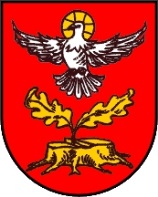 					Službeno glasilo općine Gornji BogićevciR E P U B L I K A  H R V A T S K ABRODSKO – POSAVSKA ŽUPANIJA   OPĆINA  GORNJI   BOGIĆEVCIAkti Općinskog vijeća     2. Akti Načelnika OstaloAkti Općinskog vijeća:IZVJEŠĆE o izvršenju proračuna za prvo polugodište 2019. godine			 73    ODLUKA komunalnim djelatnostima i načinu obavljanja na području Općine GornjiBogićevci									           102										     Akti načelnika : ODLUKA o ustrojavanju Evidencije komunalne infrastrukture			105-   Ostalo :15. 16.Na temelju članka 33. stavka 1., članka 44.  stavka 2. i članka 48. stavka 2. Zakona o komunalnom gospodarstvu („Narodne novine“ broj 68/18) i članka   32. Statuta općine Gornji Bogićevci(„Službeni glasnik općine Gornji Bogićevci 02/09 i 01/13)  općinsko vijeće općine Gornji Bogićevci na  13. sjednici održanoj dana  30.09.2019. godine  d o n i j e l o   j eO D L U K Uo komunalnim djelatnostima i načinu obavljanja   na području  općine Gornji BogićevciOPĆE ODREDBEČlanak 1.Odlukom o komunalnim djelatnostima i načinu obavljanja   na području  općine Gornji Bogićevci (u daljnjem tekstu: Odluka) utvrđuju se komunalne djelatnosti kojima se osigurava održavanje komunalne infrastrukture i komunalne djelatnosti kojima se pojedinačnim korisnicima pružaju usluge nužne za svakodnevni život i rad na području  općine Gornji Bogićevci (u daljnjem tekstu: Općina), utvrđuju se komunalne djelatnost od lokalnog značenja, način povjeravanja  i uvjeti obavljanja komunalnih djelatnosti, te druga pitanja od značaja za obavljanje komunalnih djelatnosti na području Općine.Članak 2.Na području Općine  obavljaju se slijedeće komunalne djelatnosti kojima se osigurava održavanje i/ili  građenje  komunalne infrastrukture: 1. održavanje nerazvrstanih cesta  2. održavanje javnih površina na kojima nije dopušten promet motornim vozilima 3. održavanje građevina javne odvodnje oborinskih voda 4. održavanje javnih zelenih površina 5. održavanje građevina, uređaja i predmeta javne namjene 6. održavanje groblja 7. održavanje čistoće javnih površina 8. održavanje javne rasvjete. Zakonom o komunalnom gospodarstvu propisano je što se podrazumijeva pod pojmom svake od navedenih komunalnih djelatnosti iz prethodnog stavka.Članak 3.Na području Općine obavljaju se i slijedeće uslužne komunalne djelatnosti:  1. usluge ukopa pokojnika  2. obavljanje dimnjačarskih poslova.Zakonom o komunalnom gospodarstvu propisano je što se podrazumijeva pod pojmom svake od navedenih komunalnih djelatnosti iz prethodnog stavka.U sklopu obavljanja djelatnosti iz stavka 1. ovog članka može se osigurati  i građenje i/ili održavanje komunalne infrastrukture potrebne za obavljanje tih djelatnosti.II       NAČIN OBAVLJANJA KOMUNALNIH DJELATNOSTIČlanak 4.Komunalne djelatnosti  iz članka 2. i 3. ove  Odluke, na području  Općine  obavljaju:1. Komunalni pogon Općine,  2. Pravne ili fizičke osobe na temelju narudžbenice i/ili pisanog ugovora o povjeravanju komunalnih poslova,3. Pravne ili fizičke osobe na temelju ugovora o koncesiji.III        KOMUNALNE DJELATNOSTI ČIJE SE OBAVLJANJE POVJERAVA KOMUNALNOM POGONUČlanak 5.Komunalnom pogonu povjerava se obavljanje slijedećih komunalnih djelatnosti:  1. održavanje nerazvrstanih cesta 2. održavanje javnih površina na kojima nije dopušten promet motornim vozilima3. održavanje građevina javne odvodnje oborinskih voda4. održavanje javnih zelenih površina5. održavanje građevina, uređaja i predmeta javne namjene6. održavanje groblja 7. održavanje čistoće javnih površina8. obavljanje dimnjačarskih poslova9. usluge ukopa pokojnika.Komunalni pogon   obavljat će  komunalne djelatnosti iz prethodnog stavka, sukladno ovoj Odluci, posebnim propisima kojima se uređuje obavljanje pojedine komunalne djelatnosti i odlukama nadležnih tijela sukladno tim propisima.Komunalni pogon  dužan je u obavljanju  povjerenih komunalnih djelatnosti  postupati u skladu s načelima na kojima se temelji komunalno gospodarstvo sukladno zakonu koji uređuje komunalno gospodarstvo.Članak 6.Voditelj Komunalnog pogona je odgovoran za redovno i pravovremeno obavljanje komunalnih djelatnosti iz članka 5. stavak 1. U slučaju privremene nemogućnosti pravovremenog izvršenja nekih komunalnih djelatnosti iz članka 5. stavka 1., voditelj Komunalnog pogona je dužan bez odgode obavijestiti načelnika da se osigura pravna ili fizička osoba koja će to izvršiti. Voditelj Komunalnog pogona je dužan, u slučajevima većih zahvata na nerazvrstanim cestama i poljskim putevima, za koje unaprijed može znati da Komunalni pogon nema ljudske i/ili materijalne kapacitete za izvršenje tih zadataka, obavijestiti načelnika kako bi se mogao pravovremeno provesti postupak javne nabave.IV    NAČIN I UVJETI ZA OBAVLJANJE KOMUNALNIH DJELATNOSTI NA TEMELJU UGOVORA O KONCESIJIČlanak 7.Pravne ili fizičke osobe  na temelju ugovora o koncesiji na području Općine mogu obavljati bilo koju od komunalnih djelatnosti iz članka 2. i 3. ove Odluke ukoliko nastanu uvjeti da ih Komunalni pogon ne može više izvršavati u skladu s načelima na kojima se temelji komunalno gospodarstvo sukladno zakonu koji uređuje komunalno gospodarstvo.Odluku o obavljanju neke komunalne djelatnosti na temelju ugovora o koncesiji donijet će općinsko vijeće.   Koncesija se može dati pravnoj ili fizičkoj osobi registriranoj za obavljanje djelatnosti iz stavka 1. na vrijeme od najduže  5 godina. 1.   Uvjeti za provedbu postupkaČlanak 8.Postupak davanja koncesije provodi se u skladu sa odredbama Zakona o koncesijama, Zakona o komunalnom gospodarstvu, Zakona o javnoj nabavi i ove Odluke. Postupak davanja koncesije započinje danom  slanja na objavu obavijesti o namjeri davanja koncesije koja se zajedno s dokumentacijom za nadmetanje objavljuje u elektroničkom oglasniku javne nabave Republike Hrvatske, a završava izvršnošću odluke o davanju koncesije ili odluke o poništenju postupka davanja koncesije.Odluku o  namjeri davanja koncesije donosi Općinski načelnik. Postupak javnog natječaja provodi Povjerenstvo koje ima predsjednika i dva člana, a imenuje ga Općinski načelnik za svaki postupak.Članak 9.Prije početka postupka davanja koncesije   upravno tijelo Općine  provodi pripremne radnje sukladno zakonu kojim se uređuju koncesije. Pripremnim radnjama smatraju se osobito:imenovanje stručnog povjerenstva za koncesijuizrada studije opravdanosti davanja koncesije ili analize davanja koncesijeprocjena vrijednosti koncesijeizrada dokumentacije za nadmetanje.Članak 10.Objava obavijesti  o namjeri davanja koncesije mora sadržavati najmanje sljedeće podatke.1. naziv, adresu, telefonski broj, broj faksa, adresu elektroničke pošte davatelja koncesije2. a) vrstu i predmet koncesije    b) prirodu i opseg djelatnosti koncesije,   c) mjesto, odnosno područje obavljanja djelatnosti koncesije,   d) rok trajanja koncesije   e) procijenjenu vrijednost koncesije   f) naznaku postupka davanja koncesije3. a) rok za dostavu ponuda   b) adresu na koju se moraju poslati ponude,   c) mjesto i vrijeme javnog otvaranja ponude,4. razloge isključenja ponuditelja 5. uvjete, pravne i poslovne, financijske, tehničke i stručne sposobnosti, u skladu s odredbama posebnog zakona te dokaze i podatke kojima gospodarski subjekt dokazuje ispunjenje tih uvjeta6. vrstu i vrijednost jamstva za ozbiljnost ponude koje su ponuditelji dužni dostaviti,7. kriterij za odabir ponude,8. naziv i adresu tijela nadležnog za rješavanje žalbe te podatke o rokovima za podnošenje žalbe.Obavijest o namjeri davanja koncesije može sadržavati i druge podatke u skladu s  odredbama Zakona o koncesijama,  posebnih zakona i potrebama postupka.Članak 11.Povjerenstvo iz članka 8. ove Odluke kod otvaranja ponuda sastavlja zapisnik o otvaranju ponuda te zapisnik o pregledu i ocjeni ponuda sukladno propisima o javnoj nabavi.Na osnovi prijedloga Povjerenstva  Općinski načelnik upućuje predstavničkom tijelu prijedlog Odluke o dodjeli koncesije ili poništenju javnog natječaja. 2. Kriterij za odabir najpovoljnije ponude   Članak 12.Kriterij za dodjelu koncesije je najviša ponuđena naknada za koncesiju,   ali pri odabiru Povjerenstvo će voditi računa  o ispunjenosti uvjeta tehničke opremljenosti, referencama dosadašnjih poslova te  cijeni za pruženu uslugu. Koncesija se ne može dodijeliti ponuditelju koji ima dugovanja prema Općini ili koji u prethodnom razdoblju nije uredno ispunjavao ugovorne obveze, pa će se takva ponuda isključiti.Članak 13.Odluka o davanju koncesije sadržava  podatke koji su propisani Zakonom o koncesijama te obrazloženje razloga za odabir najpovoljnijeg ponuditelja i druge odgovarajuće podatke u skladu s dokumentacijom za nadmetanje, podnesenom ponudom te odredbama posebnog zakona.Odluka o davanju koncesije objavljuje se u elektroničkom oglasniku javne nabave Republike Hrvatske na standardnim obrascima.Članak 14.Na temelju odluke o davanju koncesije  Općinski načelnik s odabranim ponuditeljem zaključuje ugovor o koncesiji.Ugovor o koncesiji obavezno sadrži: - djelatnost za koju se koncesija dodjeljuje -  vrijeme  na koje se koncesija dodjeljuje -  visinu i način plaćanja naknade za koncesiju - cijenu i način naplate za pruženu uslugu - prava i obveze davatelja koncesije - prava i obveze koncesionara - jamstva i/ili odgovarajuće instrumente osiguranja koncesionara -  uvjete otkaza ugovora - ugovorne kazne.Članak 15.Ugovorom o koncesiji može se odrediti promjena visine i/ili načina izračuna i plaćanja naknade za koncesiju u određenom razdoblju, za vrijeme trajanja ugovora o koncesiji, u skladu s dokumentacijom za nadmetanje i odlukom o davanju koncesije. Promjene naknade za koncesiju moguće su temeljem:1. indeksacije vezane uz promjenu tečaja kune i eura u odnosu na fluktuaciju tečaja2. indeksa potrošačkih cijena, odnosno3. izmjena posebnog propisa u dijelu kojim se uređuje visina i način plaćanja naknade za koncesiju.4. gospodarskih okolnosti koje značajno utječu na ravnotežu odnosa naknade za koncesiju i procijenjene vrijednosti koncesije koja je bila temelj sklapanja ugovora o koncesiji.Promjena naknade za koncesiju utvrđuje se ugovorom o koncesiji, a vrši se ovisno o nastanku okolnosti i/ili razloga za promjenu.3. Naknada za koncesijuČlanak 16.Naknada za koncesiju može biti fiksna ili varijabilna,  a utvrđuje se odlukom o namjeri davanja koncesije	Naknada za koncesiju uplaćuje se u korist proračuna Općine.V    NAČIN I UVJETI ZA OBAVLJANJE KOMUNALNIH DJELATNOSTI NA TEMELJU PISANOG UGOVORA   Članak 17.Pravne ili fizičke osobe, na temelju pisanog ugovora o povjeravanju obavljanja komunalnih djelatnosti, na području Općine mogu obavljati   slijedeće komunalne djelatnosti: održavanje javne rasvjeteOvu komunalnu djelatnost dodijelit će se na Ugovor o povjeravanju obavljanja komunalnih djelatnosti ukoliko iznosi za održavanje javne rasvjete u 3 (tri) prethodne proračunske godine prijeđe 20.000,00 kuna bez PDV-a u svakoj godini. Ukoliko ne postoje uvjeti iz prethodnoga stavka ovoga članka, ova komunalna djelatnost povjeravat će se pravnoj ili fizičkoj osobi provođenjem postupka jednostavne nabave, sukladno Pravilniku o provedbi postupaka jednostavne nabave općine Gornji Bogićevci (Službeni glasnik općine Gornji Bogićevci broj 04/17)Ugovor o povjeravanju obavljanja komunalnih djelatnosti iz stavka 1.   može se zaključiti najduže na vrijeme od 4 (četiri) godine.Opseg obavljanja poslova određene komunalne djelatnosti određuje se na temelju Programa održavanja komunalne infrastrukture.Članak 18.Postupak odabira osobe s kojom se sklapa ugovor o povjeravanju obavljanja komunalnih djelatnosti iz članka 17. ove Odluke,   te sklapanje, provedba i izmjene tog ugovora provode se prema propisima o javnoj nabavi. Članak 19.Ugovor o povjeravanju obavljanja komunalne djelatnosti  sadrži:1. komunalne djelatnosti za koje se sklapa ugovor2. vrijeme na koje se sklapa ugovor3. vrstu i opseg komunalnih usluga4. način određivanja cijene komunalnih usluga te način i rok plaćanja izvršenih usluga5. jamstvo izvršitelja o ispunjenju ugovora.VI     PRIJELAZNE I ZAVRŠNE ODREDBE Članak 20.Ugovori o obavljanju komunalnih djelatnosti ili pojedinih komunalnih poslova ostaju na snazi do isteka roka na koji su zaključeni.Članak 21.Ova Odluka stupa na snagu danom donošenja i objavit će se u  „Službenom glasniku općine Gornji Bogićevci“. OPĆINA GORNJI BOGIĆEVCIOPĆINSKO VIJEĆE                                                                            PREDSJEDNIK OPĆINSKOG VIJEĆA                                                                                                Stipo ŠugićKlasa: 363-02/19-03/13Ur.broj: 2178/18-19-01-1Gornji Bogićevci, 30. rujna 2019.g.Akti načelnika2.Na temelju članka 63. Zakona o komunalnom gospodarstvu (“Narodne novine“, broj 68/18 i 110/18 u daljnjem tekstu: Zakon) i članka 54. Statuta općine Gornji Bogićevci („Službeni glasnik općine Gornji Bogićevci“ br. 02/09 i 01/13.), Općinski načelnik dana 30. rujna 2019. godine    d o n i o   j eO D L U K Uo ustrojavanju Evidencije komunalne infrastruktureČlanak 1.Prema odredbi članka 59. Zakona, komunalnu infrastrukturu čine:1. nerazvrstane ceste2. javne prometne površine na kojima nije dopušten promet motornih vozila3. javna parkirališta4. javne garaže5. javne zelene površine6. građevine i uređaji javne namjene7. javna rasvjeta8. groblja i krematoriji na grobljima9. građevine namijenjene obavljanju javnog prijevoza.Članak 2.Zadužuje se Jedinstveni upravni odjel da ustroji Evidenciju komunalne infrastrukture.Članak 3.Ova Odluka stupa na snagu danom donošenja, a objavit će se na oglasnoj ploči i Službenom glasniku općine Gornji Bogićevci.KLASA: 406-09/19-01/1URBROJ: 2178/18-01-19-1Načelnik:									Pavo Klarić, dipl.oec.Bilješke:_____________________________________________________________________________________________________________________________________________________________________________________________________________________________________________________________________________________________________________________________________________________________________________________________________________________________________________________________________________________________________________________________________________________________________________________________________________________________________________________________________________________________________________________________________________________________________________________________________________________________________________________________________________________________________________________________Godina13Gornji Bogićevci,  02. listopada  2019. godineBroj03/2019              Temeljem članka110.Zakona o proračunu("Narodne novine"br.87/08, 136/12 i 15/15) i članka 33. Statuta općine Gornji Bogićevci ("Službeni glasnik općine Gornji Bogićevci br. 02/09), vijeće općine Gornji Bogićevci  na  13. sjednici održanoj 30. rujna 2019. g. donosi              Temeljem članka110.Zakona o proračunu("Narodne novine"br.87/08, 136/12 i 15/15) i članka 33. Statuta općine Gornji Bogićevci ("Službeni glasnik općine Gornji Bogićevci br. 02/09), vijeće općine Gornji Bogićevci  na  13. sjednici održanoj 30. rujna 2019. g. donosi              Temeljem članka110.Zakona o proračunu("Narodne novine"br.87/08, 136/12 i 15/15) i članka 33. Statuta općine Gornji Bogićevci ("Službeni glasnik općine Gornji Bogićevci br. 02/09), vijeće općine Gornji Bogićevci  na  13. sjednici održanoj 30. rujna 2019. g. donosi              Temeljem članka110.Zakona o proračunu("Narodne novine"br.87/08, 136/12 i 15/15) i članka 33. Statuta općine Gornji Bogićevci ("Službeni glasnik općine Gornji Bogićevci br. 02/09), vijeće općine Gornji Bogićevci  na  13. sjednici održanoj 30. rujna 2019. g. donosi              Temeljem članka110.Zakona o proračunu("Narodne novine"br.87/08, 136/12 i 15/15) i članka 33. Statuta općine Gornji Bogićevci ("Službeni glasnik općine Gornji Bogićevci br. 02/09), vijeće općine Gornji Bogićevci  na  13. sjednici održanoj 30. rujna 2019. g. donosi              Temeljem članka110.Zakona o proračunu("Narodne novine"br.87/08, 136/12 i 15/15) i članka 33. Statuta općine Gornji Bogićevci ("Službeni glasnik općine Gornji Bogićevci br. 02/09), vijeće općine Gornji Bogićevci  na  13. sjednici održanoj 30. rujna 2019. g. donosi              Temeljem članka110.Zakona o proračunu("Narodne novine"br.87/08, 136/12 i 15/15) i članka 33. Statuta općine Gornji Bogićevci ("Službeni glasnik općine Gornji Bogićevci br. 02/09), vijeće općine Gornji Bogićevci  na  13. sjednici održanoj 30. rujna 2019. g. donosi              Temeljem članka110.Zakona o proračunu("Narodne novine"br.87/08, 136/12 i 15/15) i članka 33. Statuta općine Gornji Bogićevci ("Službeni glasnik općine Gornji Bogićevci br. 02/09), vijeće općine Gornji Bogićevci  na  13. sjednici održanoj 30. rujna 2019. g. donosi              Temeljem članka110.Zakona o proračunu("Narodne novine"br.87/08, 136/12 i 15/15) i članka 33. Statuta općine Gornji Bogićevci ("Službeni glasnik općine Gornji Bogićevci br. 02/09), vijeće općine Gornji Bogićevci  na  13. sjednici održanoj 30. rujna 2019. g. donosi              Temeljem članka110.Zakona o proračunu("Narodne novine"br.87/08, 136/12 i 15/15) i članka 33. Statuta općine Gornji Bogićevci ("Službeni glasnik općine Gornji Bogićevci br. 02/09), vijeće općine Gornji Bogićevci  na  13. sjednici održanoj 30. rujna 2019. g. donosi              Temeljem članka110.Zakona o proračunu("Narodne novine"br.87/08, 136/12 i 15/15) i članka 33. Statuta općine Gornji Bogićevci ("Službeni glasnik općine Gornji Bogićevci br. 02/09), vijeće općine Gornji Bogićevci  na  13. sjednici održanoj 30. rujna 2019. g. donosi              Temeljem članka110.Zakona o proračunu("Narodne novine"br.87/08, 136/12 i 15/15) i članka 33. Statuta općine Gornji Bogićevci ("Službeni glasnik općine Gornji Bogićevci br. 02/09), vijeće općine Gornji Bogićevci  na  13. sjednici održanoj 30. rujna 2019. g. donosi              Temeljem članka110.Zakona o proračunu("Narodne novine"br.87/08, 136/12 i 15/15) i članka 33. Statuta općine Gornji Bogićevci ("Službeni glasnik općine Gornji Bogićevci br. 02/09), vijeće općine Gornji Bogićevci  na  13. sjednici održanoj 30. rujna 2019. g. donosi              Temeljem članka110.Zakona o proračunu("Narodne novine"br.87/08, 136/12 i 15/15) i članka 33. Statuta općine Gornji Bogićevci ("Službeni glasnik općine Gornji Bogićevci br. 02/09), vijeće općine Gornji Bogićevci  na  13. sjednici održanoj 30. rujna 2019. g. donosi              Temeljem članka110.Zakona o proračunu("Narodne novine"br.87/08, 136/12 i 15/15) i članka 33. Statuta općine Gornji Bogićevci ("Službeni glasnik općine Gornji Bogićevci br. 02/09), vijeće općine Gornji Bogićevci  na  13. sjednici održanoj 30. rujna 2019. g. donosi              Temeljem članka110.Zakona o proračunu("Narodne novine"br.87/08, 136/12 i 15/15) i članka 33. Statuta općine Gornji Bogićevci ("Službeni glasnik općine Gornji Bogićevci br. 02/09), vijeće općine Gornji Bogićevci  na  13. sjednici održanoj 30. rujna 2019. g. donosiPOLUGODIŠNJI IZVJEŠTAJ O IZVRŠENJU PRORAČUNA OPĆINE GORNJI BOGIĆEVCIPOLUGODIŠNJI IZVJEŠTAJ O IZVRŠENJU PRORAČUNA OPĆINE GORNJI BOGIĆEVCIPOLUGODIŠNJI IZVJEŠTAJ O IZVRŠENJU PRORAČUNA OPĆINE GORNJI BOGIĆEVCIPOLUGODIŠNJI IZVJEŠTAJ O IZVRŠENJU PRORAČUNA OPĆINE GORNJI BOGIĆEVCIPOLUGODIŠNJI IZVJEŠTAJ O IZVRŠENJU PRORAČUNA OPĆINE GORNJI BOGIĆEVCIPOLUGODIŠNJI IZVJEŠTAJ O IZVRŠENJU PRORAČUNA OPĆINE GORNJI BOGIĆEVCIPOLUGODIŠNJI IZVJEŠTAJ O IZVRŠENJU PRORAČUNA OPĆINE GORNJI BOGIĆEVCIPOLUGODIŠNJI IZVJEŠTAJ O IZVRŠENJU PRORAČUNA OPĆINE GORNJI BOGIĆEVCIPOLUGODIŠNJI IZVJEŠTAJ O IZVRŠENJU PRORAČUNA OPĆINE GORNJI BOGIĆEVCIPOLUGODIŠNJI IZVJEŠTAJ O IZVRŠENJU PRORAČUNA OPĆINE GORNJI BOGIĆEVCIPOLUGODIŠNJI IZVJEŠTAJ O IZVRŠENJU PRORAČUNA OPĆINE GORNJI BOGIĆEVCIPOLUGODIŠNJI IZVJEŠTAJ O IZVRŠENJU PRORAČUNA OPĆINE GORNJI BOGIĆEVCIPOLUGODIŠNJI IZVJEŠTAJ O IZVRŠENJU PRORAČUNA OPĆINE GORNJI BOGIĆEVCIPOLUGODIŠNJI IZVJEŠTAJ O IZVRŠENJU PRORAČUNA OPĆINE GORNJI BOGIĆEVCIPOLUGODIŠNJI IZVJEŠTAJ O IZVRŠENJU PRORAČUNA OPĆINE GORNJI BOGIĆEVCIPOLUGODIŠNJI IZVJEŠTAJ O IZVRŠENJU PRORAČUNA OPĆINE GORNJI BOGIĆEVCIZA 2019. GODINUZA 2019. GODINUZA 2019. GODINUZA 2019. GODINUZA 2019. GODINUZA 2019. GODINUZA 2019. GODINUZA 2019. GODINUZA 2019. GODINUZA 2019. GODINUZA 2019. GODINUZA 2019. GODINUZA 2019. GODINUZA 2019. GODINUZA 2019. GODINUZA 2019. GODINUČlanak 1Članak 1Članak 1Članak 1Članak 1Članak 1Članak 1Članak 1Članak 1Članak 1Članak 1Članak 1Članak 1Članak 1Članak 1Članak 1Donosi se Polugodišnji izvještaj o izvršenju proračuna općine Gornji Bogićevci za 2019.godinuDonosi se Polugodišnji izvještaj o izvršenju proračuna općine Gornji Bogićevci za 2019.godinuDonosi se Polugodišnji izvještaj o izvršenju proračuna općine Gornji Bogićevci za 2019.godinuDonosi se Polugodišnji izvještaj o izvršenju proračuna općine Gornji Bogićevci za 2019.godinuDonosi se Polugodišnji izvještaj o izvršenju proračuna općine Gornji Bogićevci za 2019.godinuDonosi se Polugodišnji izvještaj o izvršenju proračuna općine Gornji Bogićevci za 2019.godinuDonosi se Polugodišnji izvještaj o izvršenju proračuna općine Gornji Bogićevci za 2019.godinuDonosi se Polugodišnji izvještaj o izvršenju proračuna općine Gornji Bogićevci za 2019.godinuDonosi se Polugodišnji izvještaj o izvršenju proračuna općine Gornji Bogićevci za 2019.godinuDonosi se Polugodišnji izvještaj o izvršenju proračuna općine Gornji Bogićevci za 2019.godinuDonosi se Polugodišnji izvještaj o izvršenju proračuna općine Gornji Bogićevci za 2019.godinuDonosi se Polugodišnji izvještaj o izvršenju proračuna općine Gornji Bogićevci za 2019.godinuDonosi se Polugodišnji izvještaj o izvršenju proračuna općine Gornji Bogićevci za 2019.godinuDonosi se Polugodišnji izvještaj o izvršenju proračuna općine Gornji Bogićevci za 2019.godinuDonosi se Polugodišnji izvještaj o izvršenju proračuna općine Gornji Bogićevci za 2019.godinuDonosi se Polugodišnji izvještaj o izvršenju proračuna općine Gornji Bogićevci za 2019.godinuČlanak 2Članak 2Članak 2Članak 2Članak 2Članak 2Članak 2Članak 2Članak 2Članak 2Članak 2Članak 2Članak 2Članak 2Članak 2Članak 2U prvom polugodištu 2019.godine ostvareno je kako slijedi:U prvom polugodištu 2019.godine ostvareno je kako slijedi:U prvom polugodištu 2019.godine ostvareno je kako slijedi:U prvom polugodištu 2019.godine ostvareno je kako slijedi:U prvom polugodištu 2019.godine ostvareno je kako slijedi:U prvom polugodištu 2019.godine ostvareno je kako slijedi:POLUGODIŠ. IZVRŠENJE 2018.GODIŠNJI PLAN 2019GODIŠNJI PLAN 2019POLUGODIŠNJE  IZVRŠENJE 2019.POLUGODIŠNJE  IZVRŠENJE 2019.INDEKS 3/1INDEKS 3/1INDEKS 3/2INDEKS 3/2INDEKS 3/2A. RAČUN PRIHODA I RASHODAA. RAČUN PRIHODA I RASHODAA. RAČUN PRIHODA I RASHODAA. RAČUN PRIHODA I RASHODAA. RAČUN PRIHODA I RASHODAA. RAČUN PRIHODA I RASHODA1223344555PrihodiPrihodiPrihodiPrihodiPrihodiPrihodi2.385.718,008.872.245,008.872.245,002.919.273,002.919.273,00122,36122,3632,9032,9032,90RashodiRashodiRashodiRashodiRashodiRashodi1.225.302,119.449.091,009.449.091,002.456.428,002.456.428,00200,48200,4826,0026,0026,00Razlika - višak / manjakRazlika - višak / manjakRazlika - višak / manjakRazlika - višak / manjakRazlika - višak / manjakRazlika - višak / manjak1.160.415,89-576.846,00-576.846,00462.845,00462.845,0039,8939,89-80,24-80,24-80,24B. RAČUN FINANCIRANJAB. RAČUN FINANCIRANJAB. RAČUN FINANCIRANJAB. RAČUN FINANCIRANJAB. RAČUN FINANCIRANJAB. RAČUN FINANCIRANJAPrimitciPrimitciPrimitciPrimitciPrimitciPrimitci0,000,000,000,000,000,000,000,000,000,00IzdatciIzdatciIzdatciIzdatciIzdatciIzdatci0,000,000,000,000,000,000,000,000,000,00Razlika - višak / manjakRazlika - višak / manjakRazlika - višak / manjakRazlika - višak / manjakRazlika - višak / manjakRazlika - višak / manjak0,000,000,000,000,000,000,000,000,000,00C. VIŠAK / MANJAK IZ PRETHODNIH GODINAC. VIŠAK / MANJAK IZ PRETHODNIH GODINAC. VIŠAK / MANJAK IZ PRETHODNIH GODINAC. VIŠAK / MANJAK IZ PRETHODNIH GODINAC. VIŠAK / MANJAK IZ PRETHODNIH GODINAC. VIŠAK / MANJAK IZ PRETHODNIH GODINAVišak / manjak iz prethodnih godinaVišak / manjak iz prethodnih godinaVišak / manjak iz prethodnih godinaVišak / manjak iz prethodnih godinaVišak / manjak iz prethodnih godinaVišak / manjak iz prethodnih godina1.470.905,750,000,002.631.321,642.631.321,640,000,000,000,000,00Višak / manjak raspoloživ/za pokriće u slijedećem razdobljuVišak / manjak raspoloživ/za pokriće u slijedećem razdobljuVišak / manjak raspoloživ/za pokriće u slijedećem razdobljuVišak / manjak raspoloživ/za pokriće u slijedećem razdobljuVišak / manjak raspoloživ/za pokriće u slijedećem razdobljuVišak / manjak raspoloživ/za pokriće u slijedećem razdoblju2.631.321,64-576.846,00-576.846,003.094.166,643.094.166,640,000,000,000,000,00Članak 3Članak 3Članak 3Članak 3Članak 3Članak 3Članak 3Članak 3Članak 3Članak 3Članak 3Članak 3Članak 3Članak 3Članak 3Članak 3             Ostvaren je višak prihoda nad rashodima u iznosu od              Ostvaren je višak prihoda nad rashodima u iznosu od              Ostvaren je višak prihoda nad rashodima u iznosu od              Ostvaren je višak prihoda nad rashodima u iznosu od              Ostvaren je višak prihoda nad rashodima u iznosu od              Ostvaren je višak prihoda nad rashodima u iznosu od 462.845,00kn. kn. Članak 4Članak 4Članak 4Članak 4Članak 4Članak 4Članak 4Članak 4Članak 4Članak 4Članak 4Članak 4Članak 4Članak 4Članak 4Članak 4I   OPĆI DIO PRORAČUNAI   OPĆI DIO PRORAČUNAI   OPĆI DIO PRORAČUNAI   OPĆI DIO PRORAČUNAI   OPĆI DIO PRORAČUNAI   OPĆI DIO PRORAČUNAI   OPĆI DIO PRORAČUNAI   OPĆI DIO PRORAČUNAI   OPĆI DIO PRORAČUNAI   OPĆI DIO PRORAČUNAI   OPĆI DIO PRORAČUNAI   OPĆI DIO PRORAČUNAI   OPĆI DIO PRORAČUNAI   OPĆI DIO PRORAČUNAI   OPĆI DIO PRORAČUNAI   OPĆI DIO PRORAČUNAPrihodi i primitci, te rashodi i izdatci po skupinama i podskupinama ostvareni su kakoslijedi:Prihodi i primitci, te rashodi i izdatci po skupinama i podskupinama ostvareni su kakoslijedi:Prihodi i primitci, te rashodi i izdatci po skupinama i podskupinama ostvareni su kakoslijedi:Prihodi i primitci, te rashodi i izdatci po skupinama i podskupinama ostvareni su kakoslijedi:Prihodi i primitci, te rashodi i izdatci po skupinama i podskupinama ostvareni su kakoslijedi:Prihodi i primitci, te rashodi i izdatci po skupinama i podskupinama ostvareni su kakoslijedi:Prihodi i primitci, te rashodi i izdatci po skupinama i podskupinama ostvareni su kakoslijedi:Prihodi i primitci, te rashodi i izdatci po skupinama i podskupinama ostvareni su kakoslijedi:Prihodi i primitci, te rashodi i izdatci po skupinama i podskupinama ostvareni su kakoslijedi:Prihodi i primitci, te rashodi i izdatci po skupinama i podskupinama ostvareni su kakoslijedi:Prihodi i primitci, te rashodi i izdatci po skupinama i podskupinama ostvareni su kakoslijedi:Prihodi i primitci, te rashodi i izdatci po skupinama i podskupinama ostvareni su kakoslijedi:Prihodi i primitci, te rashodi i izdatci po skupinama i podskupinama ostvareni su kakoslijedi:Prihodi i primitci, te rashodi i izdatci po skupinama i podskupinama ostvareni su kakoslijedi:Prihodi i primitci, te rashodi i izdatci po skupinama i podskupinama ostvareni su kakoslijedi:Prihodi i primitci, te rashodi i izdatci po skupinama i podskupinama ostvareni su kakoslijedi:TABLICA A.TABLICA A.TABLICA A.TABLICA A.TABLICA A.TABLICA A.TABLICA A.TABLICA A.TABLICA A.TABLICA A.TABLICA A.TABLICA A.TABLICA A.TABLICA A.TABLICA A.TABLICA A.PRIHODIPRIHODIPRIHODISVEUKUPNO PRIHODI I PRIMITCISVEUKUPNO PRIHODI I PRIMITCISVEUKUPNO PRIHODI I PRIMITCI2.385.718,002.385.718,002.385.718,008.872.245,008.872.245,008.872.245,002.919.273,002.919.273,00122,36122,3632,9032,90BROJ KONTAVRSTA PRIHODAVRSTA PRIHODAVRSTA PRIHODAPOLUGODIŠ. IZVRŠENJE 2018.POLUGODIŠ. IZVRŠENJE 2018.POLUGODIŠ. IZVRŠENJE 2018.GODIŠNJI PLAN 2019GODIŠNJI PLAN 2019GODIŠNJI PLAN 2019POLUGODIŠNJE  IZVRŠENJE 2019.POLUGODIŠNJE  IZVRŠENJE 2019.INDEKS PREMA 2018.INDEKS PREMA 2018.INDEKS PREMA GODIŠNJEM PLANU 2019.INDEKS PREMA GODIŠNJEM PLANU 2019.6PRIHODI POSLOVANJAPRIHODI POSLOVANJAPRIHODI POSLOVANJA2.346.903,002.346.903,002.346.903,008.730.245,008.730.245,008.730.245,002.912.773,002.912.773,00124,11124,1133,3633,3661Prihodi od porezaPrihodi od porezaPrihodi od poreza1.887.374,001.887.374,001.887.374,003.738.354,003.738.354,003.738.354,002.124.457,002.124.457,00112,56112,5656,8356,83611Porez i prirez na dohodakPorez i prirez na dohodakPorez i prirez na dohodak1.847.068,001.847.068,001.847.068,003.672.354,003.672.354,003.672.354,002.096.343,002.096.343,00113,50113,5057,0857,08613Porezi na imovinuPorezi na imovinuPorezi na imovinu29.416,0029.416,0029.416,0043.000,0043.000,0043.000,0020.109,0020.109,0068,3668,3646,7746,77614Porezi na robu i uslugePorezi na robu i uslugePorezi na robu i usluge10.890,0010.890,0010.890,0023.000,0023.000,0023.000,008.005,008.005,0073,5173,5134,8034,80616Kompenzacijska sredstvaKompenzacijska sredstvaKompenzacijska sredstva0,000,000,000,000,000,000,000,00#DIJ/0!#DIJ/0!#DIJ/0!#DIJ/0!63Pomoći iz inozemstva (darovnice) i od subjekata unutar opće državePomoći iz inozemstva (darovnice) i od subjekata unutar opće državePomoći iz inozemstva (darovnice) i od subjekata unutar opće države45.157,0045.157,0045.157,003.916.470,003.916.470,003.916.470,00230.094,00230.094,00509,54509,545,885,88633Pomoći iz proračuna Pomoći iz proračuna Pomoći iz proračuna 45.157,0045.157,0045.157,00400.000,00400.000,00400.000,000,000,000,000,000,000,006331Tekuće pomoći iz proračunaTekuće pomoći iz proračunaTekuće pomoći iz proračuna29.157,0029.157,0029.157,000,000,000,000,000,000,000,00#DIJ/0!#DIJ/0!6332Kapitalne pomoći iz proračunaKapitalne pomoći iz proračunaKapitalne pomoći iz proračuna0,000,000,00400.000,00400.000,00400.000,000,000,00#DIJ/0!#DIJ/0!0,000,006331Tekuće pomoći iz proračuna KNJIŽNICATekuće pomoći iz proračuna KNJIŽNICATekuće pomoći iz proračuna KNJIŽNICA0,000,000,000,000,000,000,000,00#DIJ/0!#DIJ/0!#DIJ/0!#DIJ/0!6332Kapitalne pomoći iz proračuna KNJIŽNICAKapitalne pomoći iz proračuna KNJIŽNICAKapitalne pomoći iz proračuna KNJIŽNICA16.000,0016.000,0016.000,000,000,000,000,000,000,000,00#DIJ/0!#DIJ/0!6334Kapitalne pomoći od pror.kor.državnog pror.temeljem prijenosa sredst.EUKapitalne pomoći od pror.kor.državnog pror.temeljem prijenosa sredst.EUKapitalne pomoći od pror.kor.državnog pror.temeljem prijenosa sredst.EU0,000,000,000,000,000,000,000,00#DIJ/0!#DIJ/0!#DIJ/0!#DIJ/0!634Pomoći od ostalih subjekata unutar opće državePomoći od ostalih subjekata unutar opće državePomoći od ostalih subjekata unutar opće države0,000,000,00442.470,00442.470,00442.470,00210.494,00210.494,00#DIJ/0!#DIJ/0!47,5747,5763414Tekuće pomoći od HZZ-a -javni radoviTekuće pomoći od HZZ-a -javni radoviTekuće pomoći od HZZ-a -javni radovi0,000,000,00442.470,00442.470,00442.470,00210.494,00210.494,00#DIJ/0!#DIJ/0!47,5747,5763416Tekuće pomoći od LAG-a program ZAŽELITekuće pomoći od LAG-a program ZAŽELITekuće pomoći od LAG-a program ZAŽELI0,000,000,000,000,000,000,000,00#DIJ/0!#DIJ/0!#DIJ/0!#DIJ/0!63425Kapit.pomoći od ostalih izvanpr. korisnika državnog prorač. FOND ZA ZAŠTITU OKOLIŠAKapit.pomoći od ostalih izvanpr. korisnika državnog prorač. FOND ZA ZAŠTITU OKOLIŠAKapit.pomoći od ostalih izvanpr. korisnika državnog prorač. FOND ZA ZAŠTITU OKOLIŠA0,000,000,000,000,000,000,000,00#DIJ/0!#DIJ/0!#DIJ/0!#DIJ/0!636Pomoći proračunskim korisnicima iz proračuna koji im nije nadležanPomoći proračunskim korisnicima iz proračuna koji im nije nadležanPomoći proračunskim korisnicima iz proračuna koji im nije nadležan0,000,000,0074.000,0074.000,0074.000,0019.600,0019.600,00#DIJ/0!#DIJ/0!26,4926,4963612Tekuće pomoći pror.korisnicima od nadležnih proračunaTekuće pomoći pror.korisnicima od nadležnih proračunaTekuće pomoći pror.korisnicima od nadležnih proračuna0,000,000,0010.500,0010.500,0010.500,003.600,003.600,00#DIJ/0!#DIJ/0!34,2934,2963613Tekuće pomoći iz županijskog i dr.pror. JLPRS koji im nije nadležanTekuće pomoći iz županijskog i dr.pror. JLPRS koji im nije nadležanTekuće pomoći iz županijskog i dr.pror. JLPRS koji im nije nadležan0,000,000,001.500,001.500,001.500,000,000,00#DIJ/0!#DIJ/0!0,000,0063622Kapitalne pomoći iz državnog pror. Korisnicia od nenadležnih prorKapitalne pomoći iz državnog pror. Korisnicia od nenadležnih prorKapitalne pomoći iz državnog pror. Korisnicia od nenadležnih pror0,000,000,0052.000,0052.000,0052.000,0016.000,0016.000,00#DIJ/0!#DIJ/0!30,7730,7763623Kapitalne pomoći iz županijskog pror. Korisnicima od nenadlež. ProrKapitalne pomoći iz županijskog pror. Korisnicima od nenadlež. ProrKapitalne pomoći iz županijskog pror. Korisnicima od nenadlež. Pror0,000,000,0010.000,0010.000,0010.000,000,000,00#DIJ/0!#DIJ/0!0,000,00638Pomoći iz drž.proračuna temeljem peijenosa sredstava EUPomoći iz drž.proračuna temeljem peijenosa sredstava EUPomoći iz drž.proračuna temeljem peijenosa sredstava EU0,000,000,003.000.000,003.000.000,003.000.000,000,000,00#DIJ/0!#DIJ/0!0,000,0063821Kap.pom.- SRC BREZINE Mjera 7.4.1.Kap.pom.- SRC BREZINE Mjera 7.4.1.Kap.pom.- SRC BREZINE Mjera 7.4.1.0,000,000,002.000.000,002.000.000,002.000.000,000,000,00#DIJ/0!#DIJ/0!0,000,0063821Kap.pom.- VATROGASNI DOM mjera 7.4.1Kap.pom.- VATROGASNI DOM mjera 7.4.1Kap.pom.- VATROGASNI DOM mjera 7.4.10,000,000,001.000.000,001.000.000,001.000.000,000,000,00#DIJ/0!#DIJ/0!0,000,0064Prihodi od imovinePrihodi od imovinePrihodi od imovine138.250,00138.250,00138.250,00426.001,00426.001,00426.001,00214.027,00214.027,00154,81154,8150,2450,24641Prihodi od financijske imovinePrihodi od financijske imovinePrihodi od financijske imovine1.211,001.211,001.211,002.000,002.000,002.000,00682,00682,0056,3256,3234,1034,10641Prihodi od financijske imovine KNJIŽNICAPrihodi od financijske imovine KNJIŽNICAPrihodi od financijske imovine KNJIŽNICA0,000,000,001,001,001,002,002,00#DIJ/0!#DIJ/0!200,00200,00642Prihodi od nefinancijske imovinePrihodi od nefinancijske imovinePrihodi od nefinancijske imovine137.039,00137.039,00137.039,00424.000,00424.000,00424.000,00213.343,00213.343,00155,68155,6850,3250,326421Prihodi od koncesijaPrihodi od koncesijaPrihodi od koncesija4.511,004.511,004.511,004.000,004.000,004.000,004.650,004.650,00103,08103,08116,25116,2564219Prihod od danih koncesijaPrihod od danih koncesijaPrihod od danih koncesija4.511,004.511,004.511,004.000,004.000,004.000,004.650,004.650,00103,08103,08116,25116,256422Prihodi od zakupa i iznajmljivanja imovinePrihodi od zakupa i iznajmljivanja imovinePrihodi od zakupa i iznajmljivanja imovine129.553,00129.553,00129.553,00410.000,00410.000,00410.000,00206.662,00206.662,00159,52159,5250,4150,416422…Prihodi od zakupa nekretnina i ost.imovine općinePrihodi od zakupa nekretnina i ost.imovine općinePrihodi od zakupa nekretnina i ost.imovine općine74.884,0074.884,0074.884,00250.000,00250.000,00250.000,0066.775,0066.775,0089,1789,1726,7126,7164222Prihodi od zakupa poljoprivrednog zemljištaPrihodi od zakupa poljoprivrednog zemljištaPrihodi od zakupa poljoprivrednog zemljišta54.669,0054.669,0054.669,00160.000,00160.000,00160.000,00139.887,00139.887,00255,88255,8887,4387,436423Naknada za korištenje nefinancijske imovineNaknada za korištenje nefinancijske imovineNaknada za korištenje nefinancijske imovine2.065,002.065,002.065,005.000,005.000,005.000,0060,0060,002,912,911,201,206423Naknada za korištenje nefinancijske imovineNaknada za korištenje nefinancijske imovineNaknada za korištenje nefinancijske imovine2.065,002.065,002.065,005.000,005.000,005.000,0060,0060,002,912,911,201,206429Ostali prihodi od nefinancijske imovineOstali prihodi od nefinancijske imovineOstali prihodi od nefinancijske imovine910,00910,00910,005.000,005.000,005.000,001.971,001.971,00216,59216,5939,4239,426429900Naknada za zadržavanje nezakon. Izgrađ.Naknada za zadržavanje nezakon. Izgrađ.Naknada za zadržavanje nezakon. Izgrađ.910,00910,00910,005.000,005.000,005.000,001.971,001.971,00216,59216,5939,4239,42643Prihodi od kamata na dane zajmovePrihodi od kamata na dane zajmovePrihodi od kamata na dane zajmove0,000,000,000,000,000,000,000,00#DIJ/0!#DIJ/0!#DIJ/0!#DIJ/0!6432Prih.od kamata na dane zajm.neprofit.org.,građanima i kućanstvimaPrih.od kamata na dane zajm.neprofit.org.,građanima i kućanstvimaPrih.od kamata na dane zajm.neprofit.org.,građanima i kućanstvima0,000,000,000,000,000,000,000,00#DIJ/0!#DIJ/0!#DIJ/0!#DIJ/0!65Prihodi od administrativnih pristojbi i po posebnim propisimaPrihodi od administrativnih pristojbi i po posebnim propisimaPrihodi od administrativnih pristojbi i po posebnim propisima253.876,00253.876,00253.876,00568.500,00568.500,00568.500,00292.859,00292.859,00115,36115,3651,5151,51651Administrativne upravne pristojbeAdministrativne upravne pristojbeAdministrativne upravne pristojbe75.002,0075.002,0075.002,00152.000,00152.000,00152.000,0077.214,0077.214,00102,95102,9550,8050,806512300Troškovi ovršnog postupka Troškovi ovršnog postupka Troškovi ovršnog postupka 200,00200,00200,001.000,001.000,001.000,00400,00400,00200,00200,0040,0040,006513Ostale upraqvne pristojbe-državni biljeziOstale upraqvne pristojbe-državni biljeziOstale upraqvne pristojbe-državni biljezi61,0061,0061,001.000,001.000,001.000,0021,0021,0034,4334,432,102,106514Ostale nakn.i prist.za posebne namjene-grobarine i ostaloOstale nakn.i prist.za posebne namjene-grobarine i ostaloOstale nakn.i prist.za posebne namjene-grobarine i ostalo74.741,0074.741,0074.741,00150.000,00150.000,00150.000,0076.793,0076.793,00102,75102,7551,2051,20652Prihodi po posebnim propisimaPrihodi po posebnim propisimaPrihodi po posebnim propisima5.948,005.948,005.948,0059.000,0059.000,0059.000,0045.973,0045.973,00772,92772,9277,9277,926522Vodni doprinos (udio 8% Zakon o financ.vodnog gospodars.)Vodni doprinos (udio 8% Zakon o financ.vodnog gospodars.)Vodni doprinos (udio 8% Zakon o financ.vodnog gospodars.)807,00807,00807,003.000,003.000,003.000,001.074,001.074,00133,09133,0935,8035,806524Doprinosi za šumeDoprinosi za šumeDoprinosi za šume2.141,002.141,002.141,0050.000,0050.000,0050.000,0041.899,0041.899,001.956,981.956,9883,8083,806526Ostali nespomenuti prihodiOstali nespomenuti prihodiOstali nespomenuti prihodi3.000,003.000,003.000,006.000,006.000,006.000,003.000,003.000,00100,00100,0050,0050,00653Komunalni doprinosi i naknade Komunalni doprinosi i naknade Komunalni doprinosi i naknade 172.926,00172.926,00172.926,00357.500,00357.500,00357.500,00169.672,00169.672,0098,1298,1247,4647,4665311Komunalni doprinosiKomunalni doprinosiKomunalni doprinosi3.813,003.813,003.813,007.000,007.000,007.000,001.423,001.423,0037,3237,3220,3320,3365321Komunalne naknadeKomunalne naknadeKomunalne naknade169.113,00169.113,00169.113,00350.000,00350.000,00350.000,00168.249,00168.249,0099,4999,4948,0748,0765331Naknade za priključakNaknade za priključakNaknade za priključak0,000,000,00500,00500,00500,000,000,00#DIJ/0!#DIJ/0!0,000,0066Ostali prihodi od nefinancijske imovineOstali prihodi od nefinancijske imovineOstali prihodi od nefinancijske imovine22.246,0022.246,0022.246,0080.920,0080.920,0080.920,0051.336,0051.336,00230,77230,7763,4463,44661Prihodi koje Proračuni ostvare obavljanjem osn.djel.Prihodi koje Proračuni ostvare obavljanjem osn.djel.Prihodi koje Proračuni ostvare obavljanjem osn.djel.22.246,0022.246,0022.246,0080.920,0080.920,0080.920,0051.336,0051.336,00230,77230,7763,4463,4466151Prihodi od obavlj. osnovnih posl.vlas.djelat.-knjižnicaPrihodi od obavlj. osnovnih posl.vlas.djelat.-knjižnicaPrihodi od obavlj. osnovnih posl.vlas.djelat.-knjižnica796,00796,00796,002.000,002.000,002.000,00831,00831,00104,40104,4041,5541,5566151Prihodi od usluga održavanja površina vjerskih zajednicaPrihodi od usluga održavanja površina vjerskih zajednicaPrihodi od usluga održavanja površina vjerskih zajednica0,000,000,0033.920,0033.920,0033.920,0010.176,0010.176,00#DIJ/0!#DIJ/0!30,0030,0066151Prihodi od obavlj. osnovnih posl.vlas.djelat.-usluge općinePrihodi od obavlj. osnovnih posl.vlas.djelat.-usluge općinePrihodi od obavlj. osnovnih posl.vlas.djelat.-usluge općine21.450,0021.450,0021.450,0045.000,0045.000,0045.000,0040.329,0040.329,00188,01188,0189,6289,6268Kazne, upravne mjere i ostali prihodi Kazne, upravne mjere i ostali prihodi Kazne, upravne mjere i ostali prihodi 0,000,000,000,000,000,000,000,00#DIJ/0!#DIJ/0!#DIJ/0!#DIJ/0!683Ostali prihodi Ostali prihodi Ostali prihodi 0,000,000,000,000,000,000,000,00#DIJ/0!#DIJ/0!#DIJ/0!#DIJ/0!6831Penali kod izvođenja radovaPenali kod izvođenja radovaPenali kod izvođenja radova0,000,000,000,000,000,000,000,00#DIJ/0!#DIJ/0!#DIJ/0!#DIJ/0!7PRIHODI OD PRODAJE NEFINANCIJSKE IMOVINEPRIHODI OD PRODAJE NEFINANCIJSKE IMOVINEPRIHODI OD PRODAJE NEFINANCIJSKE IMOVINE38.815,0038.815,0038.815,00142.000,00142.000,00142.000,006.500,006.500,0016,7516,754,584,5871Prihodi od prodaje neproizvedene imovinePrihodi od prodaje neproizvedene imovinePrihodi od prodaje neproizvedene imovine38.815,0038.815,0038.815,00142.000,00142.000,00142.000,006.500,006.500,0016,7516,754,584,58711Prihodi od prodaje materijalne imovine - prirodnoh bogatstavaPrihodi od prodaje materijalne imovine - prirodnoh bogatstavaPrihodi od prodaje materijalne imovine - prirodnoh bogatstava38.815,0038.815,0038.815,00142.000,00142.000,00142.000,006.500,006.500,0016,7516,754,584,587111ZemljišteZemljišteZemljište38.815,0038.815,0038.815,00142.000,00142.000,00142.000,006.500,006.500,0016,7516,754,584,5872Prihodi od prodaje proizvedene dugotr.imovinePrihodi od prodaje proizvedene dugotr.imovinePrihodi od prodaje proizvedene dugotr.imovine0,000,000,000,000,000,000,000,00#DIJ/0!#DIJ/0!#DIJ/0!#DIJ/0!723Prihodi od prodaje prijevoznih sredstavaPrihodi od prodaje prijevoznih sredstavaPrihodi od prodaje prijevoznih sredstava0,000,000,000,000,000,000,000,00#DIJ/0!#DIJ/0!#DIJ/0!#DIJ/0!7231Prihodi od prodaje prijevoznih sredstava u cestovnom prom.Prihodi od prodaje prijevoznih sredstava u cestovnom prom.Prihodi od prodaje prijevoznih sredstava u cestovnom prom.0,000,000,000,000,000,000,000,00#DIJ/0!#DIJ/0!#DIJ/0!#DIJ/0!8PRIMITCI OD FINANCIJSKE IMOVINE I ZADUŽIVANJAPRIMITCI OD FINANCIJSKE IMOVINE I ZADUŽIVANJAPRIMITCI OD FINANCIJSKE IMOVINE I ZADUŽIVANJA0,000,000,000,000,000,000,000,00#DIJ/0!#DIJ/0!#DIJ/0!#DIJ/0!84Primitci od zaduživanjaPrimitci od zaduživanjaPrimitci od zaduživanja0,000,000,000,000,000,000,000,00#DIJ/0!#DIJ/0!#DIJ/0!#DIJ/0!844Primljeni zajmovi od financijskih inst.izvan javnog sektoraPrimljeni zajmovi od financijskih inst.izvan javnog sektoraPrimljeni zajmovi od financijskih inst.izvan javnog sektora0,000,000,000,000,000,000,000,00#DIJ/0!#DIJ/0!#DIJ/0!#DIJ/0!8443Primljeni zajmovi od tuzemnih financijskih inst.izvan javnog sektoraPrimljeni zajmovi od tuzemnih financijskih inst.izvan javnog sektoraPrimljeni zajmovi od tuzemnih financijskih inst.izvan javnog sektora0,000,000,000,000,000,000,000,00#DIJ/0!#DIJ/0!#DIJ/0!#DIJ/0!RASHODIRASHODIRASHODISVEUKUPNO RASHODI I IZDATCISVEUKUPNO RASHODI I IZDATCISVEUKUPNO RASHODI I IZDATCI3.118.559,003.118.559,003.118.559,009.449.091,009.449.091,009.449.091,002.456.428,002.456.428,0078,7778,7726,0026,00BROJ KONTAVRSTA RASHODAVRSTA RASHODAVRSTA RASHODAPOLUGODIŠ. IZVRŠENJE 2018.POLUGODIŠ. IZVRŠENJE 2018.POLUGODIŠ. IZVRŠENJE 2018.GODIŠNJI PLAN 2019GODIŠNJI PLAN 2019GODIŠNJI PLAN 2019POLUGODIŠNJE  IZVRŠENJE 2019.POLUGODIŠNJE  IZVRŠENJE 2019.INDEKS PREMA 2018.INDEKS PREMA 2018.INDEKS PREMA GODIŠNJEM PLANU 2019.INDEKS PREMA GODIŠNJEM PLANU 2019.3RASHODI POSLOVANJARASHODI POSLOVANJARASHODI POSLOVANJA935.622,00935.622,00935.622,003.166.091,003.166.091,003.166.091,001.251.219,001.251.219,00133,73133,7339,5239,5231Rashodi za zaposleneRashodi za zaposleneRashodi za zaposlene328.212,00328.212,00328.212,001.211.731,001.211.731,001.211.731,00450.950,00450.950,00137,40137,4037,2237,22311PlaćePlaćePlaće275.352,00275.352,00275.352,001.009.210,001.009.210,001.009.210,00381.304,00381.304,00138,48138,4837,7837,783111Plaće za redovan rad stalnih djelatnikaPlaće za redovan rad stalnih djelatnikaPlaće za redovan rad stalnih djelatnika241.275,00241.275,00241.275,00559.410,00559.410,00559.410,00292.432,00292.432,00121,20121,2052,2852,283111101Plaća knjižnicaPlaća knjižnicaPlaća knjižnica34.077,0034.077,0034.077,0070.000,0070.000,0070.000,0037.275,0037.275,00109,38109,3853,2553,253111104Plaća Javni radoviPlaća Javni radoviPlaća Javni radovi0,000,000,00379.800,00379.800,00379.800,0051.597,0051.597,00#DIJ/0!#DIJ/0!13,5913,593111105Plaća Javni radovi MLADI ZA EUPlaća Javni radovi MLADI ZA EUPlaća Javni radovi MLADI ZA EU0,000,000,000,000,000,000,000,00#DIJ/0!#DIJ/0!#DIJ/0!#DIJ/0!3111106Program zaželiProgram zaželiProgram zaželi0,000,000,000,000,000,000,000,00#DIJ/0!#DIJ/0!#DIJ/0!#DIJ/0!312Ostali rashodi za zaposleneOstali rashodi za zaposleneOstali rashodi za zaposlene5.500,005.500,005.500,0036.000,0036.000,0036.000,006.000,006.000,00109,09109,0916,6716,673121Ostali rashodi za zaposleneOstali rashodi za zaposleneOstali rashodi za zaposlene5.000,005.000,005.000,0030.000,0030.000,0030.000,005.000,005.000,00100,00100,0016,6716,673121Ostali rashodi za zaposlene KNJIŽNICAOstali rashodi za zaposlene KNJIŽNICAOstali rashodi za zaposlene KNJIŽNICA500,00500,00500,006.000,006.000,006.000,001.000,001.000,00200,00200,0016,6716,67313Doprinosi na plaćeDoprinosi na plaćeDoprinosi na plaće47.360,0047.360,0047.360,00166.521,00166.521,00166.521,0063.646,0063.646,00134,39134,3938,2238,22313Doprinosi na plaće -redovni zaposleniciDoprinosi na plaće -redovni zaposleniciDoprinosi na plaće -redovni zaposlenici41.500,0041.500,0041.500,0092.304,0092.304,0092.304,0048.579,0048.579,00117,06117,0652,6352,63313Dop.na plaće -knjižnicaDop.na plaće -knjižnicaDop.na plaće -knjižnica5.860,005.860,005.860,0011.550,0011.550,0011.550,006.192,006.192,00105,67105,6753,6153,61313Dop.na plaće -Javni radoviDop.na plaće -Javni radoviDop.na plaće -Javni radovi0,000,000,0062.667,0062.667,0062.667,008.875,008.875,00#DIJ/0!#DIJ/0!14,1614,16313Dop.na plaće -Program ZAŽELIDop.na plaće -Program ZAŽELIDop.na plaće -Program ZAŽELI0,000,000,000,000,000,000,000,00#DIJ/0!#DIJ/0!#DIJ/0!#DIJ/0!32Materijalni rashodiMaterijalni rashodiMaterijalni rashodi349.192,00349.192,00349.192,001.008.740,001.008.740,001.008.740,00360.188,00360.188,00103,15103,1535,7135,71321Naknade troškova zaposlenimaNaknade troškova zaposlenimaNaknade troškova zaposlenima3.060,003.060,003.060,0018.000,0018.000,0018.000,008.922,008.922,00291,57291,5749,5749,573211Službena putovanjaSlužbena putovanjaSlužbena putovanja2.160,002.160,002.160,008.000,008.000,008.000,007.450,007.450,00344,91344,9193,1393,133211Službena putovanja -knjižnicaSlužbena putovanja -knjižnicaSlužbena putovanja -knjižnica0,000,000,002.000,002.000,002.000,00373,00373,00#DIJ/0!#DIJ/0!18,6518,653212Naknada za prijevoz na radNaknada za prijevoz na radNaknada za prijevoz na rad0,000,000,000,000,000,000,000,00#DIJ/0!#DIJ/0!#DIJ/0!#DIJ/0!3213Stručno usavršavanje zaposlenikaStručno usavršavanje zaposlenikaStručno usavršavanje zaposlenika900,00900,00900,006.000,006.000,006.000,001.099,001.099,00122,11122,1118,3218,323213Stručno usavršavanje zaposlenika -knjižnicaStručno usavršavanje zaposlenika -knjižnicaStručno usavršavanje zaposlenika -knjižnica0,000,000,002.000,002.000,002.000,000,000,00#DIJ/0!#DIJ/0!0,000,00322Rashodi za materijal i energijuRashodi za materijal i energijuRashodi za materijal i energiju160.842,00160.842,00160.842,00394.500,00394.500,00394.500,00161.148,00161.148,00100,19100,1940,8540,853221Uredski materijal i ostali materijalni rashodiUredski materijal i ostali materijalni rashodiUredski materijal i ostali materijalni rashodi4.262,004.262,004.262,008.000,008.000,008.000,004.890,004.890,00114,73114,7361,1361,133221Uredski materijal i ostali materijalni rashodi -knjižnicaUredski materijal i ostali materijalni rashodi -knjižnicaUredski materijal i ostali materijalni rashodi -knjižnica206,00206,00206,001.500,001.500,001.500,00338,00338,00164,08164,0822,5322,533223Energija: električna en., javna rasvjeta, plin, benzin, diesel Energija: električna en., javna rasvjeta, plin, benzin, diesel Energija: električna en., javna rasvjeta, plin, benzin, diesel 112.666,00112.666,00112.666,00240.000,00240.000,00240.000,00119.682,00119.682,00106,23106,2349,8749,873223Energija: električna en., javna rasvjeta, plin, benzin, diesel-knjižnicaEnergija: električna en., javna rasvjeta, plin, benzin, diesel-knjižnicaEnergija: električna en., javna rasvjeta, plin, benzin, diesel-knjižnica1.179,001.179,001.179,002.500,002.500,002.500,001.389,001.389,00117,81117,8155,5655,563224Materijal i djelovi za tekuće i inv. održ.Materijal i djelovi za tekuće i inv. održ.Materijal i djelovi za tekuće i inv. održ.31.655,0031.655,0031.655,00119.000,00119.000,00119.000,0024.891,0024.891,0078,6378,6320,9220,923224Materijal i djelovi za tekuće i inv. održ.- knjižnicaMaterijal i djelovi za tekuće i inv. održ.- knjižnicaMaterijal i djelovi za tekuće i inv. održ.- knjižnica0,000,000,001.000,001.000,001.000,000,000,00#DIJ/0!#DIJ/0!0,000,003225Sitni inventar i auto gumeSitni inventar i auto gumeSitni inventar i auto gume10.874,0010.874,0010.874,0020.000,0020.000,0020.000,009.958,009.958,0091,5891,5849,7949,793225Sitni inventar i auto gume -knjižnicaSitni inventar i auto gume -knjižnicaSitni inventar i auto gume -knjižnica0,000,000,002.500,002.500,002.500,000,000,00#DIJ/0!#DIJ/0!0,000,00323Rashodi za uslugeRashodi za uslugeRashodi za usluge104.463,00104.463,00104.463,00357.100,00357.100,00357.100,0079.037,0079.037,0075,6675,6622,1322,133231Usluge telefona, pošte i prijevozaUsluge telefona, pošte i prijevozaUsluge telefona, pošte i prijevoza9.076,009.076,009.076,0019.000,0019.000,0019.000,008.892,008.892,0097,9797,9746,8046,803231Usluge telefona, pošte i prijevoza -knjižnicaUsluge telefona, pošte i prijevoza -knjižnicaUsluge telefona, pošte i prijevoza -knjižnica141,00141,00141,00800,00800,00800,00171,00171,00121,28121,2821,3821,383232Usluge tekućeg i investicijskog održavanjaUsluge tekućeg i investicijskog održavanjaUsluge tekućeg i investicijskog održavanja51.476,0051.476,0051.476,00200.000,00200.000,00200.000,0015.058,0015.058,0029,2529,257,537,533232Usluge tekućeg i investicijskog održavanja -knjižnicaUsluge tekućeg i investicijskog održavanja -knjižnicaUsluge tekućeg i investicijskog održavanja -knjižnica0,000,000,00500,00500,00500,000,000,00#DIJ/0!#DIJ/0!0,000,003233Usluge promidžbe i informiranjaUsluge promidžbe i informiranjaUsluge promidžbe i informiranja2.644,002.644,002.644,008.000,008.000,008.000,003.256,003.256,00123,15123,1540,7040,703233Časopisi -knjižnicaČasopisi -knjižnicaČasopisi -knjižnica1.265,001.265,001.265,001.700,001.700,001.700,001.100,001.100,0086,9686,9664,7164,713234Komunalne uslugeKomunalne uslugeKomunalne usluge15.666,0015.666,0015.666,0058.000,0058.000,0058.000,0015.925,0015.925,00101,65101,6527,4627,463236Zdravstvene i vet uslugeZdravstvene i vet uslugeZdravstvene i vet usluge0,000,000,001.000,001.000,001.000,000,000,00#DIJ/0!#DIJ/0!0,000,003237Intelektualne i osobne uslugeIntelektualne i osobne uslugeIntelektualne i osobne usluge0,000,000,0010.000,0010.000,0010.000,005.470,005.470,00#DIJ/0!#DIJ/0!54,7054,703238Računalne uslugeRačunalne uslugeRačunalne usluge6.750,006.750,006.750,0014.100,0014.100,0014.100,006.750,006.750,00100,00100,0047,8747,873239Ostale usluge (tehn.preg.vozila, grafičke i tiskarske usl., javni bilježnik..)Ostale usluge (tehn.preg.vozila, grafičke i tiskarske usl., javni bilježnik..)Ostale usluge (tehn.preg.vozila, grafičke i tiskarske usl., javni bilježnik..)17.445,0017.445,0017.445,0044.000,0044.000,0044.000,0022.415,0022.415,00128,49128,4950,9450,943239Ostale usluge (tehn.preg.vozila, grafičke i tiskarske usl., javni bilježnik..)- knjižnica Ostale usluge (tehn.preg.vozila, grafičke i tiskarske usl., javni bilježnik..)- knjižnica Ostale usluge (tehn.preg.vozila, grafičke i tiskarske usl., javni bilježnik..)- knjižnica 0,000,000,000,000,000,000,000,00#DIJ/0!#DIJ/0!#DIJ/0!#DIJ/0!324Naknade troš.osobama izvan radnog odnosaNaknade troš.osobama izvan radnog odnosaNaknade troš.osobama izvan radnog odnosa0,000,000,000,000,000,000,000,00#DIJ/0!#DIJ/0!#DIJ/0!#DIJ/0!32412Naknada ost.troš.-doprinosi vjezbenika bez zas.radnog odn.Naknada ost.troš.-doprinosi vjezbenika bez zas.radnog odn.Naknada ost.troš.-doprinosi vjezbenika bez zas.radnog odn.0,000,000,000,000,000,000,000,00#DIJ/0!#DIJ/0!#DIJ/0!#DIJ/0!329Ostali nespomenuti rashodi poslovanjaOstali nespomenuti rashodi poslovanjaOstali nespomenuti rashodi poslovanja80.827,0080.827,0080.827,00239.140,00239.140,00239.140,00111.081,00111.081,00137,43137,4346,4546,453291Naknade za rad predstavničkih i izvršnih tijela, povjeren. i sl.Naknade za rad predstavničkih i izvršnih tijela, povjeren. i sl.Naknade za rad predstavničkih i izvršnih tijela, povjeren. i sl.300,00300,00300,0022.000,0022.000,0022.000,000,000,000,000,000,000,003292Premije osiguranjaPremije osiguranjaPremije osiguranja784,00784,00784,006.000,006.000,006.000,001.985,001.985,00253,19253,1933,0833,083293ReprezentacijaReprezentacijaReprezentacija4.507,004.507,004.507,0015.000,0015.000,0015.000,002.714,002.714,0060,2260,2218,0918,093294ČlanarineČlanarineČlanarine20.000,0020.000,0020.000,0020.240,0020.240,0020.240,0020.000,0020.000,00100,00100,0098,8198,813295Pristojbe i naknadePristojbe i naknadePristojbe i naknade0,000,000,000,000,000,00653,00653,00#DIJ/0!#DIJ/0!#DIJ/0!#DIJ/0!3299Ostali nespomenuti rashodi poslovanjaOstali nespomenuti rashodi poslovanjaOstali nespomenuti rashodi poslovanja55.236,0055.236,0055.236,00175.900,00175.900,00175.900,0085.729,0085.729,00155,20155,2048,7448,743299900Ostali rashodi poslovanja ( vijenci, HRT, Fina e-kartica i sl..)Ostali rashodi poslovanja ( vijenci, HRT, Fina e-kartica i sl..)Ostali rashodi poslovanja ( vijenci, HRT, Fina e-kartica i sl..)13.934,0013.934,0013.934,0036.000,0036.000,0036.000,009.031,009.031,0064,8164,8125,0925,093299901Političke stranke i izboriPolitičke stranke i izboriPolitičke stranke i izbori0,000,000,0060.000,0060.000,0060.000,0035.616,0035.616,00#DIJ/0!#DIJ/0!59,3659,363299902Civilna zaštitaCivilna zaštitaCivilna zaštita3.864,003.864,003.864,0020.000,0020.000,0020.000,003.200,003.200,0082,8282,8216,0016,003299904Dan OpćineDan OpćineDan Općine32.774,0032.774,0032.774,0035.000,0035.000,0035.000,0034.479,0034.479,00105,20105,2098,5198,513299905Računovodstvo knjižniceRačunovodstvo knjižniceRačunovodstvo knjižnice3.000,003.000,003.000,006.000,006.000,006.000,003.000,003.000,00100,00100,0050,0050,003299912Kulturne manifestacije knjižniceKulturne manifestacije knjižniceKulturne manifestacije knjižnice164,00164,00164,0013.900,0013.900,0013.900,00403,00403,00245,73245,732,902,903299914Zapadna slavonija LAGZapadna slavonija LAGZapadna slavonija LAG0,000,000,000,000,000,000,000,00#DIJ/0!#DIJ/0!#DIJ/0!#DIJ/0!3299915Vijeće  Srpske nacionalne manjineVijeće  Srpske nacionalne manjineVijeće  Srpske nacionalne manjine1.500,001.500,001.500,005.000,005.000,005.000,000,000,000,000,000,000,0034Financijski rashodiFinancijski rashodiFinancijski rashodi3.154,003.154,003.154,008.100,008.100,008.100,003.403,003.403,00107,89107,8942,0142,01342Kamate za primljene zajmoveKamate za primljene zajmoveKamate za primljene zajmove0,000,000,000,000,000,000,000,00#DIJ/0!#DIJ/0!#DIJ/0!#DIJ/0!3423Kamate za primljene zajmove Kamate za primljene zajmove Kamate za primljene zajmove 0,000,000,000,000,000,000,000,00#DIJ/0!#DIJ/0!#DIJ/0!#DIJ/0!343Ostali financijski rashodiOstali financijski rashodiOstali financijski rashodi3.154,003.154,003.154,008.100,008.100,008.100,003.403,003.403,00107,89107,8942,0142,013431Bankarske usluge i usluge platnog prometaBankarske usluge i usluge platnog prometaBankarske usluge i usluge platnog prometa2.717,002.717,002.717,007.000,007.000,007.000,002.908,002.908,00107,03107,0341,5441,54343Financijski rashodi  -knjižnicaFinancijski rashodi  -knjižnicaFinancijski rashodi  -knjižnica432,00432,00432,001.000,001.000,001.000,00456,00456,00105,56105,5645,6045,603432Negativne tečajne razlikeNegativne tečajne razlikeNegativne tečajne razlike5,005,005,000,000,000,0039,0039,00780,00780,00#DIJ/0!#DIJ/0!3433Zatezne kamateZatezne kamateZatezne kamate0,000,000,00100,00100,00100,000,000,00#DIJ/0!#DIJ/0!0,000,0035Subvencije trg. Dr., poljoprivrednicima, obrtima,…Subvencije trg. Dr., poljoprivrednicima, obrtima,…Subvencije trg. Dr., poljoprivrednicima, obrtima,…0,000,000,00100.000,00100.000,00100.000,000,000,00#DIJ/0!#DIJ/0!0,000,00352Subv. Poljop. Obrtnicima, malim i sred. PoduzetnicimaSubv. Poljop. Obrtnicima, malim i sred. PoduzetnicimaSubv. Poljop. Obrtnicima, malim i sred. Poduzetnicima0,000,000,00100.000,00100.000,00100.000,000,000,00#DIJ/0!#DIJ/0!0,000,003523Subvencije trg. Dr., poljoprivrednicima, obrtima,…Subvencije trg. Dr., poljoprivrednicima, obrtima,…Subvencije trg. Dr., poljoprivrednicima, obrtima,…0,000,000,00100.000,00100.000,00100.000,000,000,00#DIJ/0!#DIJ/0!0,000,0036Pomoći dane u inozemstvo i unutar općeg proračunaPomoći dane u inozemstvo i unutar općeg proračunaPomoći dane u inozemstvo i unutar općeg proračuna13.974,0013.974,0013.974,0025.000,0025.000,0025.000,0018.664,0018.664,00133,56133,5674,6674,66363Pomoći dane unutar općeg proračunaPomoći dane unutar općeg proračunaPomoći dane unutar općeg proračuna13.974,0013.974,0013.974,0025.000,0025.000,0025.000,0018.664,0018.664,00133,56133,5674,6674,6636611Tekuće pomoći Dječji vrtić Nova GradiškaTekuće pomoći Dječji vrtić Nova GradiškaTekuće pomoći Dječji vrtić Nova Gradiška13.974,0013.974,0013.974,0025.000,0025.000,0025.000,0018.664,0018.664,00133,56133,5674,6674,663671Prijenosi proračunskim kor.iz nadl.pror.za finan.Prijenosi proračunskim kor.iz nadl.pror.za finan.Prijenosi proračunskim kor.iz nadl.pror.za finan.0,000,000,000,000,000,000,000,00#DIJ/0!#DIJ/0!#DIJ/0!#DIJ/0!37Nakn. građ. i kućanstvima na temelju osiguranja i druge naknadeNakn. građ. i kućanstvima na temelju osiguranja i druge naknadeNakn. građ. i kućanstvima na temelju osiguranja i druge naknade53.102,0053.102,0053.102,00338.000,00338.000,00338.000,00114.950,00114.950,00216,47216,4734,0134,01372Ostale naknade građanima i kućanstvima iz proračunaOstale naknade građanima i kućanstvima iz proračunaOstale naknade građanima i kućanstvima iz proračuna53.102,0053.102,0053.102,00338.000,00338.000,00338.000,00114.950,00114.950,00216,47216,4734,0134,013721Naknade građanima i kućanstvima u novcuNaknade građanima i kućanstvima u novcuNaknade građanima i kućanstvima u novcu11.700,0011.700,0011.700,0065.000,0065.000,0065.000,0021.495,0021.495,00183,72183,7233,0733,073722Sufinanciranje prijevoza srednjoškolacaSufinanciranje prijevoza srednjoškolacaSufinanciranje prijevoza srednjoškolaca0,000,000,0068.000,0068.000,0068.000,0035.455,0035.455,00#DIJ/0!#DIJ/0!52,1452,1437229Naknade građanima i kućanstvima u naraviNaknade građanima i kućanstvima u naraviNaknade građanima i kućanstvima u naravi41.402,0041.402,0041.402,0015.000,0015.000,0015.000,004.000,004.000,009,669,6626,6726,67372290Sufinanciranje boravka djece u vrtićuSufinanciranje boravka djece u vrtićuSufinanciranje boravka djece u vrtiću0,000,000,00120.000,00120.000,00120.000,0054.000,0054.000,00#DIJ/0!#DIJ/0!45,0045,00372291Kupnja udžbenika učenicima 5-8 razredaKupnja udžbenika učenicima 5-8 razredaKupnja udžbenika učenicima 5-8 razreda0,000,000,0070.000,0070.000,0070.000,000,000,00#DIJ/0!#DIJ/0!0,000,0038Ostali rashodiOstali rashodiOstali rashodi187.988,00187.988,00187.988,00474.520,00474.520,00474.520,00303.064,00303.064,00161,21161,2163,8763,87381Tekuće donacijeTekuće donacijeTekuće donacije137.988,00137.988,00137.988,00319.520,00319.520,00319.520,00173.064,00173.064,00125,42125,4254,1654,163811Tekuće donacije u novcuTekuće donacije u novcuTekuće donacije u novcu137.988,00137.988,00137.988,00284.600,00284.600,00284.600,00162.888,00162.888,00118,05118,0557,2357,233811401KUD StarčaKUD StarčaKUD Starča15.120,0015.120,0015.120,0042.600,0042.600,0042.600,0030.000,0030.000,00198,41198,4170,4270,423811402Udr. Za ruralni razvoj "Naša sela"Udr. Za ruralni razvoj "Naša sela"Udr. Za ruralni razvoj "Naša sela"0,000,000,000,000,000,000,000,00#DIJ/0!#DIJ/0!#DIJ/0!#DIJ/0!3811409Udr. Umirovljenika općineUdr. Umirovljenika općineUdr. Umirovljenika općine4.000,004.000,004.000,008.000,008.000,008.000,008.000,008.000,00200,00200,00100,00100,003811410UDVDR G. BogićevciUDVDR G. BogićevciUDVDR G. Bogićevci5.243,005.243,005.243,0012.000,0012.000,0012.000,006.016,006.016,00114,74114,7450,1350,133811411Udruga žena LAN GBUdruga žena LAN GBUdruga žena LAN GB0,000,000,000,000,000,000,000,00#DIJ/0!#DIJ/0!#DIJ/0!#DIJ/0!3811501NK SlobodaNK SlobodaNK Sloboda35.398,0035.398,0035.398,0065.000,0065.000,0065.000,0030.000,0030.000,0084,7584,7546,1546,153811502ŠK BedemŠK BedemŠK Bedem4.227,004.227,004.227,0010.000,0010.000,0010.000,000,000,000,000,000,000,003811503LU SokolLU SokolLU Sokol0,000,000,000,000,000,000,000,00#DIJ/0!#DIJ/0!#DIJ/0!#DIJ/0!3811504DŠR G. BOGIĆEVCIDŠR G. BOGIĆEVCIDŠR G. BOGIĆEVCI8.000,008.000,008.000,0018.000,0018.000,0018.000,0018.372,0018.372,00229,65229,65102,07102,073811505STK GORNJI BOGIĆEVCISTK GORNJI BOGIĆEVCISTK GORNJI BOGIĆEVCI0,000,000,000,000,000,000,000,00#DIJ/0!#DIJ/0!#DIJ/0!#DIJ/0!3811901HR BljesakHR BljesakHR Bljesak27.000,0027.000,0027.000,0036.000,0036.000,0036.000,0024.000,0024.000,0088,8988,8966,6766,673811902DVD G. BogićevciDVD G. BogićevciDVD G. Bogićevci30.000,0030.000,0030.000,0060.000,0060.000,0060.000,0040.000,0040.000,00133,33133,3366,6766,673811904Crveni križCrveni križCrveni križ4.000,004.000,004.000,0016.000,0016.000,0016.000,00300,00300,007,507,501,881,883811907Tekuće pomoći PŠ GB i SmrtićTekuće pomoći PŠ GB i SmrtićTekuće pomoći PŠ GB i Smrtić4.000,004.000,004.000,007.000,007.000,007.000,000,000,000,000,000,000,003811908Ostale tek. Donacije udrugamaOstale tek. Donacije udrugamaOstale tek. Donacije udrugama1.000,001.000,001.000,0010.000,0010.000,0010.000,006.200,006.200,00620,00620,0062,0062,003812Tekuće donacije u naraviTekuće donacije u naraviTekuće donacije u naravi0,000,000,0034.920,0034.920,0034.920,0010.176,0010.176,00#DIJ/0!#DIJ/0!29,1429,14381202Tekuće donacije u naravi-košenje javni površ. Katoličke crkveTekuće donacije u naravi-košenje javni površ. Katoličke crkveTekuće donacije u naravi-košenje javni površ. Katoličke crkve0,000,000,0030.720,0030.720,0030.720,009.216,009.216,00#DIJ/0!#DIJ/0!30,0030,00381201Tekuće donacije u naravi-košenje javni površ. Pravoslavne crkveTekuće donacije u naravi-košenje javni površ. Pravoslavne crkveTekuće donacije u naravi-košenje javni površ. Pravoslavne crkve0,000,000,003.200,003.200,003.200,00960,00960,00#DIJ/0!#DIJ/0!30,0030,003812Tekuće donacije u naraviTekuće donacije u naraviTekuće donacije u naravi0,000,000,001.000,001.000,001.000,000,000,00#DIJ/0!#DIJ/0!0,000,00382Kapitalne donacijeKapitalne donacijeKapitalne donacije50.000,0050.000,0050.000,00105.000,00105.000,00105.000,00100.000,00100.000,00200,00200,0095,2495,243821Kapitalne donacije neprofitnim organizacijamaKapitalne donacije neprofitnim organizacijamaKapitalne donacije neprofitnim organizacijama50.000,0050.000,0050.000,00105.000,00105.000,00105.000,00100.000,00100.000,00200,00200,0095,2495,2438211Kapitalne donacije zdravstvenim i neprofitnim  organizacijama-uređenje pedijatrije NGKapitalne donacije zdravstvenim i neprofitnim  organizacijama-uređenje pedijatrije NGKapitalne donacije zdravstvenim i neprofitnim  organizacijama-uređenje pedijatrije NG0,000,000,0040.000,0040.000,0040.000,0040.000,0040.000,00#DIJ/0!#DIJ/0!100,00100,00382121Vjerske zajednice - RMK Župa Duha svetogVjerske zajednice - RMK Župa Duha svetogVjerske zajednice - RMK Župa Duha svetog30.000,0030.000,0030.000,0040.000,0040.000,0040.000,0040.000,0040.000,00133,33133,33100,00100,00382122Srpka pravoslavna crkvaSrpka pravoslavna crkvaSrpka pravoslavna crkva20.000,0020.000,0020.000,0020.000,0020.000,0020.000,0020.000,0020.000,00100,00100,00100,00100,003821901Područne školePodručne školePodručne škole0,000,000,005.000,005.000,005.000,000,000,00#DIJ/0!#DIJ/0!0,000,003822Kapitalne donacije građanima i kućanstvimaKapitalne donacije građanima i kućanstvimaKapitalne donacije građanima i kućanstvima0,000,000,000,000,000,000,000,00#DIJ/0!#DIJ/0!#DIJ/0!#DIJ/0!38221Kapit.don.za gradnju i obnovu građ.obj. - natječaj OIEKapit.don.za gradnju i obnovu građ.obj. - natječaj OIEKapit.don.za gradnju i obnovu građ.obj. - natječaj OIE0,000,000,000,000,000,000,000,00#DIJ/0!#DIJ/0!#DIJ/0!#DIJ/0!385Izvanredni rashodiIzvanredni rashodiIzvanredni rashodi0,000,000,0020.000,0020.000,0020.000,000,000,00#DIJ/0!#DIJ/0!0,000,003851Nepredviđeni rashodi do visine proračunske pričuveNepredviđeni rashodi do visine proračunske pričuveNepredviđeni rashodi do visine proračunske pričuve0,000,000,0020.000,0020.000,0020.000,000,000,00#DIJ/0!#DIJ/0!0,000,00386Kapitalne pomoćiKapitalne pomoćiKapitalne pomoći0,000,000,0030.000,0030.000,0030.000,0030.000,0030.000,00#DIJ/0!#DIJ/0!100,00100,0038612Kapitalne pomoći trgovačkim društvima ( Odlagalište)Kapitalne pomoći trgovačkim društvima ( Odlagalište)Kapitalne pomoći trgovačkim društvima ( Odlagalište)0,000,000,0030.000,0030.000,0030.000,0030.000,0030.000,00#DIJ/0!#DIJ/0!100,00100,004RASHODI ZA NABAVU NEFINANCIJSKE IMOVINERASHODI ZA NABAVU NEFINANCIJSKE IMOVINERASHODI ZA NABAVU NEFINANCIJSKE IMOVINE2.182.937,002.182.937,002.182.937,006.283.000,006.283.000,006.283.000,001.205.209,001.205.209,0055,2155,2119,1819,1841Rashodi za nabavu neproizvedene imovineRashodi za nabavu neproizvedene imovineRashodi za nabavu neproizvedene imovine0,000,000,00243.000,00243.000,00243.000,00159.276,00159.276,00#DIJ/0!#DIJ/0!65,5565,55411Materijalna imovina - prirodna bogatstvaMaterijalna imovina - prirodna bogatstvaMaterijalna imovina - prirodna bogatstva0,000,000,00163.000,00163.000,00163.000,00159.276,00159.276,00#DIJ/0!#DIJ/0!97,7297,724111ZemljišteZemljišteZemljište0,000,000,00163.000,00163.000,00163.000,00159.276,00159.276,00#DIJ/0!#DIJ/0!97,7297,72412Nematerijalna imovinaNematerijalna imovinaNematerijalna imovina0,000,000,0080.000,0080.000,0080.000,000,000,00#DIJ/0!#DIJ/0!0,000,0041241Ulaganja na tuđoj im.radi prava korištenja- Utvrda BEDEMUlaganja na tuđoj im.radi prava korištenja- Utvrda BEDEMUlaganja na tuđoj im.radi prava korištenja- Utvrda BEDEM0,000,000,0080.000,0080.000,0080.000,000,000,00#DIJ/0!#DIJ/0!0,000,0042Rashodi za nabavu proizvedene dugotrajne imovineRashodi za nabavu proizvedene dugotrajne imovineRashodi za nabavu proizvedene dugotrajne imovine2.182.937,002.182.937,002.182.937,006.040.000,006.040.000,006.040.000,001.045.933,001.045.933,0047,9147,9117,3217,32421Građevinski objektiGrađevinski objektiGrađevinski objekti1.074.853,001.074.853,001.074.853,005.704.000,005.704.000,005.704.000,00987.834,00987.834,0091,9091,9017,3217,324212SRC Brezine Mjera 7.4.1SRC Brezine Mjera 7.4.1SRC Brezine Mjera 7.4.10,000,000,002.000.000,002.000.000,002.000.000,000,000,00#DIJ/0!#DIJ/0!0,000,004213…Cesta Dubovac - odvojak prema izvoruCesta Dubovac - odvojak prema izvoruCesta Dubovac - odvojak prema izvoru0,000,000,00730.000,00730.000,00730.000,001.875,001.875,00#DIJ/0!#DIJ/0!0,260,264213105Cesta Stari krajCesta Stari krajCesta Stari kraj0,000,000,000,000,000,000,000,00#DIJ/0!#DIJ/0!#DIJ/0!#DIJ/0!4214Ostali građevinski objektiOstali građevinski objektiOstali građevinski objekti1.074.853,001.074.853,001.074.853,002.974.000,002.974.000,002.974.000,00985.959,00985.959,0091,7391,7333,1533,15421451Sportski i rekreacijski tereni - Igralište DubovacSportski i rekreacijski tereni - Igralište DubovacSportski i rekreacijski tereni - Igralište Dubovac248.164,00248.164,00248.164,000,000,000,000,000,000,000,00#DIJ/0!#DIJ/0!4214901DOM Gornji BogićevciDOM Gornji BogićevciDOM Gornji Bogićevci151.028,00151.028,00151.028,000,000,000,0056.250,0056.250,0037,2437,24#DIJ/0!#DIJ/0!4214904DOM DUBOVACDOM DUBOVACDOM DUBOVAC25.602,0025.602,0025.602,000,000,000,000,000,000,000,00#DIJ/0!#DIJ/0!4214908Dom TrnavaDom TrnavaDom Trnava3.750,003.750,003.750,000,000,000,00709.096,00709.096,0018.909,2318.909,23#DIJ/0!#DIJ/0!4214902Dom SmrtićDom SmrtićDom Smrtić0,000,000,000,000,000,000,000,00#DIJ/0!#DIJ/0!#DIJ/0!#DIJ/0!4214909Društveni dom KosovacDruštveni dom KosovacDruštveni dom Kosovac200,00200,00200,000,000,000,002.033,002.033,001.016,501.016,50#DIJ/0!#DIJ/0!4214910Nogostup Smrtić Nogostup Smrtić Nogostup Smrtić 468.191,00468.191,00468.191,000,000,000,0020.000,0020.000,004,274,27#DIJ/0!#DIJ/0!Nogostup Kosovac-VukovarskaNogostup Kosovac-VukovarskaNogostup Kosovac-Vukovarska0,000,000,00200.000,00200.000,00200.000,000,000,00#DIJ/0!#DIJ/0!0,000,004214911Nogostup KosovacNogostup KosovacNogostup Kosovac0,000,000,000,000,000,005.000,005.000,00#DIJ/0!#DIJ/0!#DIJ/0!#DIJ/0!Nogostu DubovacNogostu DubovacNogostu Dubovac0,000,000,00955.000,00955.000,00955.000,000,000,00#DIJ/0!#DIJ/0!0,000,00Parkiralište kod doma Trnava Parkiralište kod doma Trnava Parkiralište kod doma Trnava 0,000,000,00500.000,00500.000,00500.000,000,000,00#DIJ/0!#DIJ/0!0,000,00Dom Smrtić- kuhinja i sanitarni čvorDom Smrtić- kuhinja i sanitarni čvorDom Smrtić- kuhinja i sanitarni čvor0,000,000,00200.000,00200.000,00200.000,000,000,00#DIJ/0!#DIJ/0!0,000,004214912Vatrogasni dom- mjera 7.4.1Vatrogasni dom- mjera 7.4.1Vatrogasni dom- mjera 7.4.14.375,004.375,004.375,001.000.000,001.000.000,001.000.000,000,000,000,000,000,000,004214914Otkup ostalih građevinskih objekata ( Ratkovac)Otkup ostalih građevinskih objekata ( Ratkovac)Otkup ostalih građevinskih objekata ( Ratkovac)0,000,000,00119.000,00119.000,00119.000,00122.080,00122.080,00#DIJ/0!#DIJ/0!102,59102,594214913Zadruga BrezineZadruga BrezineZadruga Brezine173.543,00173.543,00173.543,000,000,000,000,000,000,000,00#DIJ/0!#DIJ/0!4214917Dječija igrališta GB, Smrtić-Ratkovac, TrnavaDječija igrališta GB, Smrtić-Ratkovac, TrnavaDječija igrališta GB, Smrtić-Ratkovac, Trnava0,000,000,000,000,000,0071.500,0071.500,00#DIJ/0!#DIJ/0!#DIJ/0!#DIJ/0!422Postrojenja i opremaPostrojenja i opremaPostrojenja i oprema20.468,0020.468,0020.468,00179.000,00179.000,00179.000,0032.898,0032.898,00160,73160,7318,3818,38422…Oprema knjižniceOprema knjižniceOprema knjižnice0,000,000,0019.000,0019.000,0019.000,000,000,00#DIJ/0!#DIJ/0!0,000,004221Uredska oprema i namjestajUredska oprema i namjestajUredska oprema i namjestaj0,000,000,0010.000,0010.000,0010.000,000,000,00#DIJ/0!#DIJ/0!0,000,004227Uređaji, strojevi i oprema za ostale namjene  Uređaji, strojevi i oprema za ostale namjene  Uređaji, strojevi i oprema za ostale namjene  20.468,0020.468,0020.468,00150.000,00150.000,00150.000,0032.898,0032.898,00160,73160,7321,9321,93423Prijevozna sredstvaPrijevozna sredstvaPrijevozna sredstva0,000,000,000,000,000,000,000,00#DIJ/0!#DIJ/0!#DIJ/0!#DIJ/0!4231Prijevozna sredstva u cestovnom prometuPrijevozna sredstva u cestovnom prometuPrijevozna sredstva u cestovnom prometu0,000,000,000,000,000,000,000,00#DIJ/0!#DIJ/0!#DIJ/0!#DIJ/0!424Višegodišnji nasadi i osnovno stadoVišegodišnji nasadi i osnovno stadoVišegodišnji nasadi i osnovno stado12.763,0012.763,0012.763,0037.000,0037.000,0037.000,0014.389,0014.389,00112,74112,7438,8938,894241Knjige u knjižnicamaKnjige u knjižnicamaKnjige u knjižnicama12.763,0012.763,0012.763,0037.000,0037.000,0037.000,0014.389,0014.389,00112,74112,7438,8938,89426Nematerijalna proizvedena imovinaNematerijalna proizvedena imovinaNematerijalna proizvedena imovina0,000,000,00120.000,00120.000,00120.000,0010.812,0010.812,00#DIJ/0!#DIJ/0!9,019,0142621Knjižnični računalni softverKnjižnični računalni softverKnjižnični računalni softver0,000,000,0020.000,0020.000,0020.000,000,000,00#DIJ/0!#DIJ/0!0,000,00Plan gospodarenja otpadomPlan gospodarenja otpadomPlan gospodarenja otpadom0,000,000,000,000,000,000,000,00#DIJ/0!#DIJ/0!#DIJ/0!#DIJ/0!4264104Zračni video snimak općine Gornji BogićevciZračni video snimak općine Gornji BogićevciZračni video snimak općine Gornji Bogićevci0,000,000,000,000,000,004.312,004.312,00#DIJ/0!#DIJ/0!#DIJ/0!#DIJ/0!4264105Izrada web projekta -stranice Općine Gornji BogićevciIzrada web projekta -stranice Općine Gornji BogićevciIzrada web projekta -stranice Općine Gornji Bogićevci0,000,000,000,000,000,006.500,006.500,00#DIJ/0!#DIJ/0!#DIJ/0!#DIJ/0!Dodatna ulaganje na građ.ojekt. JAVNA RASVJETADodatna ulaganje na građ.ojekt. JAVNA RASVJETADodatna ulaganje na građ.ojekt. JAVNA RASVJETA0,000,000,00100.000,00100.000,00100.000,000,000,00#DIJ/0!#DIJ/0!0,000,00Rashodi za dodatna ulaganja na nefinancijskoj imoviniRashodi za dodatna ulaganja na nefinancijskoj imoviniRashodi za dodatna ulaganja na nefinancijskoj imovini0,000,000,000,000,000,000,000,00#DIJ/0!#DIJ/0!#DIJ/0!#DIJ/0!Dodatna ulaganja na građevinskim objektimaDodatna ulaganja na građevinskim objektimaDodatna ulaganja na građevinskim objektima0,000,000,000,000,000,000,000,00#DIJ/0!#DIJ/0!#DIJ/0!#DIJ/0!Dodatna ulaganja na građevinskim ovjektima-Javna rasvjetaDodatna ulaganja na građevinskim ovjektima-Javna rasvjetaDodatna ulaganja na građevinskim ovjektima-Javna rasvjeta0,000,000,000,000,000,000,000,00#DIJ/0!#DIJ/0!#DIJ/0!#DIJ/0!5IZDATCI ZA FINANCIJSKU IM. I POVRAT ZAJMOVAIZDATCI ZA FINANCIJSKU IM. I POVRAT ZAJMOVAIZDATCI ZA FINANCIJSKU IM. I POVRAT ZAJMOVA0,000,000,000,000,000,000,000,00#DIJ/0!#DIJ/0!#DIJ/0!#DIJ/0!54Otplata glavnice primljenih zajmovaOtplata glavnice primljenih zajmovaOtplata glavnice primljenih zajmova0,000,000,000,000,000,000,000,00#DIJ/0!#DIJ/0!#DIJ/0!#DIJ/0!542Otplata glavnice primljenih zajmovaOtplata glavnice primljenih zajmovaOtplata glavnice primljenih zajmova0,000,000,000,000,000,000,000,00#DIJ/0!#DIJ/0!#DIJ/0!#DIJ/0!542Otplata glavnice primljenih kratkoročnih zajmovaOtplata glavnice primljenih kratkoročnih zajmovaOtplata glavnice primljenih kratkoročnih zajmova0,000,000,000,000,000,000,000,00#DIJ/0!#DIJ/0!#DIJ/0!#DIJ/0!9VLASTITI IZVORIVLASTITI IZVORIVLASTITI IZVORI0,000,000,000,000,000,000,000,00#DIJ/0!#DIJ/0!#DIJ/0!#DIJ/0!92Višak  prihodaVišak  prihodaVišak  prihoda0,000,000,000,000,000,000,000,00#DIJ/0!#DIJ/0!#DIJ/0!#DIJ/0!9221Višak prihoda za pokriće rashoda iz prethodnih godinaVišak prihoda za pokriće rashoda iz prethodnih godinaVišak prihoda za pokriće rashoda iz prethodnih godina0,000,000,000,000,00#DIJ/0!#DIJ/0!#DIJ/0!#DIJ/0!RAČUN FINANCIRANJARAČUN FINANCIRANJARAČUN FINANCIRANJARAČUN FINANCIRANJARAČUN FINANCIRANJARAČUN FINANCIRANJARAČUN FINANCIRANJARAČUN FINANCIRANJARAČUN FINANCIRANJARAČUN FINANCIRANJARAČUN FINANCIRANJARAČUN FINANCIRANJARAČUN FINANCIRANJARAČUN FINANCIRANJARAČUN FINANCIRANJARAČUN FINANCIRANJATABLICA B.TABLICA B.TABLICA B.TABLICA B.TABLICA B.TABLICA B.TABLICA B.TABLICA B.TABLICA B.TABLICA B.TABLICA B.TABLICA B.TABLICA B.TABLICA B.TABLICA B.TABLICA B.PRIMITCIPRIMITCISVEUKUPNO PRIMITCISVEUKUPNO PRIMITCI0,000,000,000,000,00#DIJ/0!#DIJ/0!#DIJ/0!#DIJ/0!#DIJ/0!BROJ KONTABROJ KONTAVRSTA PRIHODAVRSTA PRIHODAVRSTA PRIHODAVRSTA PRIHODAPOLUGODIŠ. IZVRŠENJE 2018.GODIŠNJI PLAN 2019GODIŠNJI PLAN 2019POLUGODIŠNJE  IZVRŠENJE 2019.POLUGODIŠNJE  IZVRŠENJE 2019.INDEKS PREMA 2019.INDEKS PREMA 2019.INDEKS PREMA GODIŠNJEM PLANU 2019.INDEKS PREMA GODIŠNJEM PLANU 2019.INDEKS PREMA GODIŠNJEM PLANU 2019.88PRIMICI OD FINANC. IMOVINE I ZADUŽIVANJAPRIMICI OD FINANC. IMOVINE I ZADUŽIVANJAPRIMICI OD FINANC. IMOVINE I ZADUŽIVANJAPRIMICI OD FINANC. IMOVINE I ZADUŽIVANJA0,000,000,000,000,00#DIJ/0!#DIJ/0!#DIJ/0!#DIJ/0!#DIJ/0!84840,000,000,000,000,00#DIJ/0!#DIJ/0!#DIJ/0!#DIJ/0!#DIJ/0!844844Primljeni zajmovi od banaka …Primljeni zajmovi od banaka …Primljeni zajmovi od banaka …Primljeni zajmovi od banaka …0,000,000,000,000,00#DIJ/0!#DIJ/0!#DIJ/0!#DIJ/0!#DIJ/0!84438443Primljeni zajmovi od tuzemnih banaka …Primljeni zajmovi od tuzemnih banaka …Primljeni zajmovi od tuzemnih banaka …Primljeni zajmovi od tuzemnih banaka …0,000,000,000,000,00#DIJ/0!#DIJ/0!#DIJ/0!#DIJ/0!#DIJ/0!IZDATCIIZDATCIIZDATCIIZDATCIIZDATCIIZDATCISVEUKUPNO IZDATCISVEUKUPNO IZDATCISVEUKUPNO IZDATCISVEUKUPNO IZDATCISVEUKUPNO IZDATCISVEUKUPNO IZDATCI0,000,000,000,000,00#DIJ/0!#DIJ/0!#DIJ/0!#DIJ/0!#DIJ/0!BROJ KONTABROJ KONTAVRSTA PRIHODAVRSTA PRIHODAVRSTA PRIHODAVRSTA PRIHODAPOLUGODIŠ. IZVRŠENJE 2017.GODIŠNJI PLAN 2018GODIŠNJI PLAN 2018POLUGODIŠNJE  IZVRŠENJE 2018.POLUGODIŠNJE  IZVRŠENJE 2018.INDEKS PREMA 2017.INDEKS PREMA 2017.INDEKS PREMA GODIŠNJEM PLANU 2018.INDEKS PREMA GODIŠNJEM PLANU 2018.INDEKS PREMA GODIŠNJEM PLANU 2018.55IZDACI ZA FINANC. IMOV. OTPLATE ZAJMOVAIZDACI ZA FINANC. IMOV. OTPLATE ZAJMOVAIZDACI ZA FINANC. IMOV. OTPLATE ZAJMOVAIZDACI ZA FINANC. IMOV. OTPLATE ZAJMOVA0,000,000,000,000,00#DIJ/0!#DIJ/0!#DIJ/0!#DIJ/0!#DIJ/0!5454Izdaci za otplatu glavnice primljenih zajmovaIzdaci za otplatu glavnice primljenih zajmovaIzdaci za otplatu glavnice primljenih zajmovaIzdaci za otplatu glavnice primljenih zajmova0,000,000,000,000,00#DIJ/0!#DIJ/0!#DIJ/0!#DIJ/0!#DIJ/0!542542Otplata glavnice primljenih zajmovaOtplata glavnice primljenih zajmovaOtplata glavnice primljenih zajmovaOtplata glavnice primljenih zajmova0,000,000,000,000,00#DIJ/0!#DIJ/0!#DIJ/0!#DIJ/0!#DIJ/0!54215421Otplata glavnice primljenih zajmovaOtplata glavnice primljenih zajmovaOtplata glavnice primljenih zajmovaOtplata glavnice primljenih zajmova0,000,000,000,000,00#DIJ/0!#DIJ/0!#DIJ/0!#DIJ/0!#DIJ/0!Članak 5Članak 5Članak 5Članak 5Članak 5Članak 5Članak 5Članak 5Članak 5Članak 5Članak 5Članak 5Članak 5Članak 5Članak 5Članak 5II POSEBNI DIO PRORAČUNAII POSEBNI DIO PRORAČUNAII POSEBNI DIO PRORAČUNAII POSEBNI DIO PRORAČUNAII POSEBNI DIO PRORAČUNAII POSEBNI DIO PRORAČUNAII POSEBNI DIO PRORAČUNAII POSEBNI DIO PRORAČUNAII POSEBNI DIO PRORAČUNAII POSEBNI DIO PRORAČUNAII POSEBNI DIO PRORAČUNAII POSEBNI DIO PRORAČUNAII POSEBNI DIO PRORAČUNAII POSEBNI DIO PRORAČUNAII POSEBNI DIO PRORAČUNAII POSEBNI DIO PRORAČUNAPrihodi i primici, te rashodi i izdaci su izvršeni po programskoj, organizacijskoj i ekonomskoj klasifikaciji kako slijedi:Prihodi i primici, te rashodi i izdaci su izvršeni po programskoj, organizacijskoj i ekonomskoj klasifikaciji kako slijedi:Prihodi i primici, te rashodi i izdaci su izvršeni po programskoj, organizacijskoj i ekonomskoj klasifikaciji kako slijedi:Prihodi i primici, te rashodi i izdaci su izvršeni po programskoj, organizacijskoj i ekonomskoj klasifikaciji kako slijedi:Prihodi i primici, te rashodi i izdaci su izvršeni po programskoj, organizacijskoj i ekonomskoj klasifikaciji kako slijedi:Prihodi i primici, te rashodi i izdaci su izvršeni po programskoj, organizacijskoj i ekonomskoj klasifikaciji kako slijedi:Prihodi i primici, te rashodi i izdaci su izvršeni po programskoj, organizacijskoj i ekonomskoj klasifikaciji kako slijedi:Prihodi i primici, te rashodi i izdaci su izvršeni po programskoj, organizacijskoj i ekonomskoj klasifikaciji kako slijedi:Prihodi i primici, te rashodi i izdaci su izvršeni po programskoj, organizacijskoj i ekonomskoj klasifikaciji kako slijedi:Prihodi i primici, te rashodi i izdaci su izvršeni po programskoj, organizacijskoj i ekonomskoj klasifikaciji kako slijedi:Prihodi i primici, te rashodi i izdaci su izvršeni po programskoj, organizacijskoj i ekonomskoj klasifikaciji kako slijedi:Prihodi i primici, te rashodi i izdaci su izvršeni po programskoj, organizacijskoj i ekonomskoj klasifikaciji kako slijedi:PRIHODI I PRIMICI SVEUKUPNOPRIHODI I PRIMICI SVEUKUPNOPRIHODI I PRIMICI SVEUKUPNOPRIHODI I PRIMICI SVEUKUPNOPRIHODI I PRIMICI SVEUKUPNO2.369.720,002.369.720,002.369.720,008.872.245,008.872.245,002.919.273,002.919.273,00123,19123,19123,1932,90BROJ KONTABROJ KONTAVRSTA PRIHODAVRSTA PRIHODAVRSTA PRIHODAPOLUGODIŠ. IZVRŠENJE 2018.POLUGODIŠ. IZVRŠENJE 2018.POLUGODIŠ. IZVRŠENJE 2018.GODIŠNJI PLAN 2019GODIŠNJI PLAN 2019POLUGODIŠNJE  IZVRŠENJE 2019.POLUGODIŠNJE  IZVRŠENJE 2019.INDEKS PREMA 2018.INDEKS PREMA 2018.INDEKS PREMA 2018.INDEKS PREMA GODIŠNJEM PLANU 2019.66PRIHODI POSLOVANJAPRIHODI POSLOVANJAPRIHODI POSLOVANJA2.330.905,002.330.905,002.330.905,008.730.245,008.730.245,002.912.773,002.912.773,00124,96124,96124,9633,366161Prihodi od porezaPrihodi od porezaPrihodi od poreza1.887.374,001.887.374,001.887.374,003.738.354,003.738.354,002.124.457,002.124.457,00112,56112,56112,5656,836111X6111XPorez i prirez na dohodak od nesamostalnog radaPorez i prirez na dohodak od nesamostalnog radaPorez i prirez na dohodak od nesamostalnog rada161.545,00161.545,00161.545,00312.254,00312.254,00189.957,00189.957,00117,59117,59117,5960,836111X6111XFiskalno izravnanje poreza i prirezaFiskalno izravnanje poreza i prirezaFiskalno izravnanje poreza i prireza1.643.321,001.643.321,001.643.321,003.100.000,003.100.000,001.819.898,001.819.898,00110,75110,75110,7558,716112X6112XPorez i prirez na dohodak od samostalnih djelatnostiPorez i prirez na dohodak od samostalnih djelatnostiPorez i prirez na dohodak od samostalnih djelatnosti10.509,0010.509,0010.509,0050.000,0050.000,0018.730,0018.730,00178,23178,23178,2337,466113X6113XPorez i prirez na dohodak od imovine i imovinskih pravaPorez i prirez na dohodak od imovine i imovinskih pravaPorez i prirez na dohodak od imovine i imovinskih prava12.857,0012.857,0012.857,00100.000,00100.000,0013.409,0013.409,00104,29104,29104,2913,416114X6114XPorez i prirez na dohodak od kapitalaPorez i prirez na dohodak od kapitalaPorez i prirez na dohodak od kapitala13.639,0013.639,0013.639,0060.000,0060.000,0028.797,0028.797,00211,14211,14211,1448,006115X6115XPorez i prirez na dohodak po godišnjoj prijaviPorez i prirez na dohodak po godišnjoj prijaviPorez i prirez na dohodak po godišnjoj prijavi5.172,005.172,005.172,0050.000,0050.000,0025.552,0025.552,00494,04494,04494,0451,106116X6116XPorez i prir.na dohodak utvrđen u postupku nadzora za prethodnu godinuPorez i prir.na dohodak utvrđen u postupku nadzora za prethodnu godinuPorez i prir.na dohodak utvrđen u postupku nadzora za prethodnu godinu25,0025,0025,00100,00100,000,000,000,000,000,000,006131561315Porez na korištenje javnih površinaPorez na korištenje javnih površinaPorez na korištenje javnih površina100,00100,00100,00500,00500,000,000,000,000,000,000,006134161341Porez na promet nekretninaPorez na promet nekretninaPorez na promet nekretnina29.316,0029.316,0029.316,0042.500,0042.500,0020.109,0020.109,0068,5968,5968,5947,326134261342Ostali povremeni porezi na imovinuOstali povremeni porezi na imovinuOstali povremeni porezi na imovinu0,000,000,000,000,000,000,00#DIJ/0!#DIJ/0!#DIJ/0!#DIJ/0!6142461424Porez na potrošnju alkoholnih i bezalkoholnih pićaPorez na potrošnju alkoholnih i bezalkoholnih pićaPorez na potrošnju alkoholnih i bezalkoholnih pića10.415,0010.415,0010.415,0015.000,0015.000,008.005,008.005,0076,8676,8676,8653,376145361453Porez na tvrtkuPorez na tvrtkuPorez na tvrtku475,00475,00475,008.000,008.000,000,000,000,000,000,000,006163961639Ostali neraspoređeni prihodi od porezaOstali neraspoređeni prihodi od porezaOstali neraspoređeni prihodi od poreza0,000,000,000,000,000,000,00#DIJ/0!#DIJ/0!#DIJ/0!#DIJ/0!6363Pomoći iz inozemstva i od subjekata unutar opće državePomoći iz inozemstva i od subjekata unutar opće državePomoći iz inozemstva i od subjekata unutar opće države29.157,0029.157,0029.157,003.916.470,003.916.470,00230.094,00230.094,00789,16789,16789,165,886331163311Tekuće pomoći iz državnog proračuna(kompenzacijske mjere)Tekuće pomoći iz državnog proračuna(kompenzacijske mjere)Tekuće pomoći iz državnog proračuna(kompenzacijske mjere)29.157,0029.157,0029.157,000,000,000,000,000,000,000,00#DIJ/0!6331263312Tekuće pomoći iz županijskog proračunaTekuće pomoći iz županijskog proračunaTekuće pomoći iz županijskog proračuna0,000,000,000,000,000,000,00#DIJ/0!#DIJ/0!#DIJ/0!#DIJ/0!6332163321Kapitalne pomoći iz državnog proračunaKapitalne pomoći iz državnog proračunaKapitalne pomoći iz državnog proračuna0,000,000,00300.000,00300.000,000,000,00#DIJ/0!#DIJ/0!#DIJ/0!0,006332263322Kapitalne pomoći od županijaKapitalne pomoći od županijaKapitalne pomoći od županija0,000,000,00100.000,00100.000,000,000,00#DIJ/0!#DIJ/0!#DIJ/0!0,006334163341Kapitalne pomoći prorač.korisnika drž.pror.temeljem prijenosa sr. EUKapitalne pomoći prorač.korisnika drž.pror.temeljem prijenosa sr. EUKapitalne pomoći prorač.korisnika drž.pror.temeljem prijenosa sr. EU0,000,000,000,000,000,000,00#DIJ/0!#DIJ/0!#DIJ/0!#DIJ/0!6341463414Tekuće pomoći od HZZ-a -Javni radoviTekuće pomoći od HZZ-a -Javni radoviTekuće pomoći od HZZ-a -Javni radovi0,000,000,00442.470,00442.470,00210.494,00210.494,00#DIJ/0!#DIJ/0!#DIJ/0!47,576341663416Tekuće pomoći od LAG-a program ZAŽELITekuće pomoći od LAG-a program ZAŽELITekuće pomoći od LAG-a program ZAŽELI0,000,000,000,000,000,000,00#DIJ/0!#DIJ/0!#DIJ/0!#DIJ/0!6361263612Tekuće pomoći pror. Korisnicima od nadležnih proračunaTekuće pomoći pror. Korisnicima od nadležnih proračunaTekuće pomoći pror. Korisnicima od nadležnih proračuna0,000,000,0010.500,0010.500,003.600,003.600,00#DIJ/0!#DIJ/0!#DIJ/0!34,296361363613Tekući pomoći iz županijskog i dr.proračuna JLPRS koji im nije nadležanTekući pomoći iz županijskog i dr.proračuna JLPRS koji im nije nadležanTekući pomoći iz županijskog i dr.proračuna JLPRS koji im nije nadležan0,000,000,001.500,001.500,000,000,00#DIJ/0!#DIJ/0!#DIJ/0!0,006362263622Kapitalne pom.prorač.korisnicima iz proračuna-knjižnicaKapitalne pom.prorač.korisnicima iz proračuna-knjižnicaKapitalne pom.prorač.korisnicima iz proračuna-knjižnica0,000,000,0052.000,0052.000,0016.000,0016.000,00#DIJ/0!#DIJ/0!#DIJ/0!30,776362363623Kapitalne pom.prorač.korisnicima iz županijskog proračuna-knjižnicaKapitalne pom.prorač.korisnicima iz županijskog proračuna-knjižnicaKapitalne pom.prorač.korisnicima iz županijskog proračuna-knjižnica0,000,000,0010.000,0010.000,000,000,00#DIJ/0!#DIJ/0!#DIJ/0!0,006382163821Kap.pom.- SRC BREZINE Mjera 7.4.1Kap.pom.- SRC BREZINE Mjera 7.4.1Kap.pom.- SRC BREZINE Mjera 7.4.10,000,000,002.000.000,002.000.000,000,000,00#DIJ/0!#DIJ/0!#DIJ/0!0,006382163821Kap.pomoći EU-Strategija razvoja općineKap.pomoći EU-Strategija razvoja općineKap.pomoći EU-Strategija razvoja općine0,000,000,000,000,000,000,00#DIJ/0!#DIJ/0!#DIJ/0!#DIJ/0!6382163821Kap.pom.- VATROGASNI DOM Mjera 7.4.1Kap.pom.- VATROGASNI DOM Mjera 7.4.1Kap.pom.- VATROGASNI DOM Mjera 7.4.10,000,000,001.000.000,001.000.000,000,000,00#DIJ/0!#DIJ/0!#DIJ/0!0,006464Prihodi od imovinePrihodi od imovinePrihodi od imovine138.252,00138.252,00138.252,00426.001,00426.001,00214.028,00214.028,00154,81154,81154,8150,246413264132Kamate na depozite po viđenjuKamate na depozite po viđenjuKamate na depozite po viđenju146,00146,00146,00200,00200,00164,00164,00112,33112,33112,3382,006414364143Zatezne kamate iz obveznih odnosa-po ovršnim postupcima za komunalnu nak.Zatezne kamate iz obveznih odnosa-po ovršnim postupcima za komunalnu nak.Zatezne kamate iz obveznih odnosa-po ovršnim postupcima za komunalnu nak.1.064,001.064,001.064,001.500,001.500,00520,00520,0048,8748,8748,8734,67641641Prihodi od fin.imovine - knjižnicaPrihodi od fin.imovine - knjižnicaPrihodi od fin.imovine - knjižnica1,001,001,001,001,000,000,000,000,000,000,006421964219Naknada za koncesiju za zbrinjavanje otpada - Eko-flor plusNaknada za koncesiju za zbrinjavanje otpada - Eko-flor plusNaknada za koncesiju za zbrinjavanje otpada - Eko-flor plus4.511,004.511,004.511,004.000,004.000,004.650,004.650,00103,08103,08103,08116,256422564225Prihodi od zakupa nekretnina (poslovnih prostora)Prihodi od zakupa nekretnina (poslovnih prostora)Prihodi od zakupa nekretnina (poslovnih prostora)59.654,0059.654,0059.654,00220.000,00220.000,0049.550,0049.550,0083,0683,0683,0622,526422264222Prihodi od zakupa poljoprivrednog zemljištaPrihodi od zakupa poljoprivrednog zemljištaPrihodi od zakupa poljoprivrednog zemljišta54.669,0054.669,0054.669,00160.000,00160.000,00139.887,00139.887,00255,88255,88255,8887,436422364223Najam hladnjače, klupa, stolovaNajam hladnjače, klupa, stolovaNajam hladnjače, klupa, stolova1.670,001.670,001.670,008.000,008.000,002.045,002.045,00122,46122,46122,4625,56642290642290Najam društvenih domova - saleNajam društvenih domova - saleNajam društvenih domova - sale13.200,0013.200,0013.200,0020.000,0020.000,0014.750,0014.750,00111,74111,74111,7473,75642291642291Najam službenih vozilaNajam službenih vozilaNajam službenih vozila361,00361,00361,002.000,002.000,00430,00430,00119,11119,11119,1121,506423664236Prihodi od spomeničke rentePrihodi od spomeničke rentePrihodi od spomeničke rente3,003,003,00300,00300,007,007,00233,33233,33233,332,336423964239Naknada za promjenu namjenen poljoprivrednog zemljištaNaknada za promjenu namjenen poljoprivrednog zemljištaNaknada za promjenu namjenen poljoprivrednog zemljišta2.063,002.063,002.063,005.000,005.000,0054,0054,002,622,622,621,086423964239Prihodi od zakupa nekretnina (javne površine, Slavča vodovod GB)Prihodi od zakupa nekretnina (javne površine, Slavča vodovod GB)Prihodi od zakupa nekretnina (javne površine, Slavča vodovod GB)0,000,000,000,000,000,000,00#DIJ/0!#DIJ/0!#DIJ/0!#DIJ/0!6429964299Naknade za zadržavanje nezakonito izgrađene građevineNaknade za zadržavanje nezakonito izgrađene građevineNaknade za zadržavanje nezakonito izgrađene građevine910,00910,00910,005.000,005.000,001.971,001.971,00216,59216,59216,5939,426565Prihodi od administrativnih pristojbi i po posebnimPrihodi od administrativnih pristojbi i po posebnimPrihodi od administrativnih pristojbi i po posebnim253.876,00253.876,00253.876,00568.500,00568.500,00292.858,00292.858,00115,35115,35115,3551,516512365123Prihodi od naknade za troškove ovršnog postupkaPrihodi od naknade za troškove ovršnog postupkaPrihodi od naknade za troškove ovršnog postupka261,00261,00261,001.000,001.000,00400,00400,00153,26153,26153,2640,0065136513Prihod od prodaje državnih biljega Prihod od prodaje državnih biljega Prihod od prodaje državnih biljega 0,000,000,001.000,001.000,0021,0021,00#DIJ/0!#DIJ/0!#DIJ/0!2,1065146514Ostale naknade utvrđene općinskom odlukom (grobarine, takse, voda u PZ, otkup grobnih mjesta...)Ostale naknade utvrđene općinskom odlukom (grobarine, takse, voda u PZ, otkup grobnih mjesta...)Ostale naknade utvrđene općinskom odlukom (grobarine, takse, voda u PZ, otkup grobnih mjesta...)74.741,0074.741,0074.741,00150.000,00150.000,0076.793,0076.793,00102,75102,75102,7551,206522165221Sredstva vodnog doprinosaSredstva vodnog doprinosaSredstva vodnog doprinosa807,00807,00807,003.000,003.000,001.074,001.074,00133,09133,09133,0935,806524165241Doprinosi za šumeDoprinosi za šumeDoprinosi za šume2.141,002.141,002.141,0050.000,0050.000,0041.899,0041.899,001.956,981.956,981.956,9883,8065266526Ostali nespomenuti prihodiOstali nespomenuti prihodiOstali nespomenuti prihodi0,000,000,000,000,000,000,00#DIJ/0!#DIJ/0!#DIJ/0!#DIJ/0!6526965269Ostali nespomenuti prihodi i usluga knjig.-knjižniceOstali nespomenuti prihodi i usluga knjig.-knjižniceOstali nespomenuti prihodi i usluga knjig.-knjižnice3.000,003.000,003.000,006.000,006.000,003.000,003.000,00100,00100,00100,0050,006531165311Komunalni doprinosiKomunalni doprinosiKomunalni doprinosi3.813,003.813,003.813,007.000,007.000,001.423,001.423,0037,3237,3237,3220,336532165321Komunalne naknadeKomunalne naknadeKomunalne naknade169.113,00169.113,00169.113,00350.000,00350.000,00168.248,00168.248,0099,4999,4999,4948,076533165331Naknada za priključak - vodovodNaknada za priključak - vodovodNaknada za priključak - vodovod0,000,000,00500,00500,000,000,00#DIJ/0!#DIJ/0!#DIJ/0!0,006533165331Naknada za priključak - kanalizacijaNaknada za priključak - kanalizacijaNaknada za priključak - kanalizacija0,000,000,000,000,000,000,00#DIJ/0!#DIJ/0!#DIJ/0!#DIJ/0!6666Prihodi od pruženih usluga i osnovne djelatnostiPrihodi od pruženih usluga i osnovne djelatnostiPrihodi od pruženih usluga i osnovne djelatnosti22.246,0022.246,0022.246,0080.920,0080.920,0051.336,0051.336,00230,77230,77230,7763,446615166151Prihodi od pruženih usluga i utržak knjižnicePrihodi od pruženih usluga i utržak knjižnicePrihodi od pruženih usluga i utržak knjižnice796,00796,00796,002.000,002.000,00831,00831,00104,40104,40104,4041,55661515661515Prihodi od usluga održavanja površina vjerskih zajednicaPrihodi od usluga održavanja površina vjerskih zajednicaPrihodi od usluga održavanja površina vjerskih zajednica0,000,000,0033.920,0033.920,0010.176,0010.176,00#DIJ/0!#DIJ/0!#DIJ/0!30,00661510661510Prihodi od usluga ukopaPrihodi od usluga ukopaPrihodi od usluga ukopa20.450,0020.450,0020.450,0044.000,0044.000,0040.260,0040.260,00196,87196,87196,8791,50661511661511Prihodi od usluga radnog strojaPrihodi od usluga radnog strojaPrihodi od usluga radnog stroja0,000,000,000,000,000,000,00#DIJ/0!#DIJ/0!#DIJ/0!#DIJ/0!661512661512Prihodi od usluga na spajanju na kom.infrastrukturuPrihodi od usluga na spajanju na kom.infrastrukturuPrihodi od usluga na spajanju na kom.infrastrukturu1.000,001.000,001.000,001.000,001.000,0069,0069,006,906,906,906,90661513661513Prihoda od usluga održavanja privatne imovinePrihoda od usluga održavanja privatne imovinePrihoda od usluga održavanja privatne imovine0,000,000,000,000,000,000,00#DIJ/0!#DIJ/0!#DIJ/0!#DIJ/0!6868Ostali prihodiOstali prihodiOstali prihodi0,000,000,000,000,000,000,00#DIJ/0!#DIJ/0!#DIJ/0!#DIJ/0!6831168311Ostali prihodi-knjižnicaOstali prihodi-knjižnicaOstali prihodi-knjižnica0,000,000,000,000,000,000,00#DIJ/0!#DIJ/0!#DIJ/0!#DIJ/0!77PRIHODI OD PRODAJE NEFINANCIJSKE IMOVINEPRIHODI OD PRODAJE NEFINANCIJSKE IMOVINEPRIHODI OD PRODAJE NEFINANCIJSKE IMOVINE38.815,0038.815,0038.815,00142.000,00142.000,006.500,006.500,0016,7516,7516,754,587171Prihodi od prodaje neproizvedene dugotrajne imovinePrihodi od prodaje neproizvedene dugotrajne imovinePrihodi od prodaje neproizvedene dugotrajne imovine38.815,0038.815,0038.815,00142.000,00142.000,006.500,006.500,0016,7516,7516,754,5871117111Prihodi od prodaje ostalog zemljištaPrihodi od prodaje ostalog zemljištaPrihodi od prodaje ostalog zemljišta38.815,0038.815,0038.815,00142.000,00142.000,006.500,006.500,0016,7516,7516,754,587272Prihodi od prodaje proizvedene dugotrajne imovinePrihodi od prodaje proizvedene dugotrajne imovinePrihodi od prodaje proizvedene dugotrajne imovine0,000,000,000,000,000,000,00#DIJ/0!#DIJ/0!#DIJ/0!#DIJ/0!72317231Prihodi od prodaje prijevoznih sredstava u cestovnom prom.Prihodi od prodaje prijevoznih sredstava u cestovnom prom.Prihodi od prodaje prijevoznih sredstava u cestovnom prom.0,000,000,000,000,000,000,00#DIJ/0!#DIJ/0!#DIJ/0!#DIJ/0!88PRIMICI OD FINANCIJSKE IMOVINE I ZADUŽIVANJAPRIMICI OD FINANCIJSKE IMOVINE I ZADUŽIVANJAPRIMICI OD FINANCIJSKE IMOVINE I ZADUŽIVANJA0,000,000,000,000,000,000,00#DIJ/0!#DIJ/0!#DIJ/0!#DIJ/0!8484Primljene otplate (povrati) glavnice danih zajmovaPrimljene otplate (povrati) glavnice danih zajmovaPrimljene otplate (povrati) glavnice danih zajmova0,000,000,000,000,000,000,00#DIJ/0!#DIJ/0!#DIJ/0!#DIJ/0!8443184431Primljeni zajmovi od tuzemnih kreditnih inst.izvan javnog sektoraPrimljeni zajmovi od tuzemnih kreditnih inst.izvan javnog sektoraPrimljeni zajmovi od tuzemnih kreditnih inst.izvan javnog sektora0,000,000,000,000,000,000,00#DIJ/0!#DIJ/0!#DIJ/0!#DIJ/0!99VLASTITI IZVORIVLASTITI IZVORIVLASTITI IZVORI0,000,000,000,000,000,000,00#DIJ/0!#DIJ/0!#DIJ/0!#DIJ/0!9292Manjak prihodaManjak prihodaManjak prihoda0,000,000,000,000,000,000,00#DIJ/0!#DIJ/0!#DIJ/0!#DIJ/0!Manjak prihoda Manjak prihoda Manjak prihoda #DIJ/0!#DIJ/0!#DIJ/0!#DIJ/0!#DIJ/0!#DIJ/0!#DIJ/0!#DIJ/0!SVEUKUPNO RASHODI I IZDATCISVEUKUPNO RASHODI I IZDATCISVEUKUPNO RASHODI I IZDATCISVEUKUPNO RASHODI I IZDATCISVEUKUPNO RASHODI I IZDATCI2.043.391,352.043.391,352.043.391,359.449.091,009.449.091,002.456.428,002.456.428,00120,21120,21120,2126,00BROJ KONTABROJ KONTAVRSTA RASHODAVRSTA RASHODAVRSTA RASHODAPOLUGODIŠ. IZVRŠENJE 2018.POLUGODIŠ. IZVRŠENJE 2018.POLUGODIŠ. IZVRŠENJE 2018.GODIŠNJI PLAN 2019GODIŠNJI PLAN 2019POLUGODIŠNJE  IZVRŠENJE 2019.POLUGODIŠNJE  IZVRŠENJE 2019.INDEKS PREMA 2018.INDEKS PREMA 2018.INDEKS PREMA 2018.INDEKS PREMA GODIŠNJEM PLANU 2019.RAZDJEL 001 JEDINSTVENI UPRAVNI ODJELRAZDJEL 001 JEDINSTVENI UPRAVNI ODJELRAZDJEL 001 JEDINSTVENI UPRAVNI ODJELRAZDJEL 001 JEDINSTVENI UPRAVNI ODJELRAZDJEL 001 JEDINSTVENI UPRAVNI ODJEL1.502.177,851.502.177,851.502.177,858.783.947,008.783.947,001.462.358,001.462.358,0097,3597,3597,3516,65GLAVA 00101 POSLOVI ODJELAGLAVA 00101 POSLOVI ODJELAGLAVA 00101 POSLOVI ODJELAGLAVA 00101 POSLOVI ODJELAGLAVA 00101 POSLOVI ODJELA190.070,50190.070,50190.070,50421.537,00421.537,00225.731,00225.731,00118,76118,76118,7653,55Funkcijska klasifikacija: 01-opće javne uslugeFunkcijska klasifikacija: 01-opće javne uslugeFunkcijska klasifikacija: 01-opće javne uslugeFunkcijska klasifikacija: 01-opće javne uslugeFunkcijska klasifikacija: 01-opće javne usluge190.070,50190.070,50190.070,50421.537,00421.537,00225.731,00225.731,00118,76118,76118,7653,55Program 01: Redovna djelatnostProgram 01: Redovna djelatnostProgram 01: Redovna djelatnostProgram 01: Redovna djelatnostProgram 01: Redovna djelatnost190.070,50190.070,50190.070,50421.537,00421.537,00225.731,00225.731,00118,76118,76118,7653,55Aktivnost: Administracija i upravljanjeAktivnost: Administracija i upravljanjeAktivnost: Administracija i upravljanjeAktivnost: Administracija i upravljanjeAktivnost: Administracija i upravljanje190.070,50190.070,50190.070,50411.537,00411.537,00214.918,00214.918,00113,07113,07113,0752,22311311PlaćePlaćePlaće82.125,0082.125,0082.125,00187.475,00187.475,0096.654,0096.654,00117,69117,69117,6951,5631113111Bruto plaćeBruto plaćeBruto plaće82.125,0082.125,0082.125,00187.475,00187.475,0096.654,0096.654,00117,69117,69117,6951,5631111053111105Bruto plaće MLADI ZA EUBruto plaće MLADI ZA EUBruto plaće MLADI ZA EU0,000,000,000,000,000,000,00#DIJ/0!#DIJ/0!#DIJ/0!#DIJ/0!312312Ostali rashodi za zaposleneOstali rashodi za zaposleneOstali rashodi za zaposlene500,00500,00500,006.000,006.000,001.000,001.000,00200,00200,00200,0016,673121331213Darovi djeciDarovi djeciDarovi djeci0,000,000,000,000,000,000,00#DIJ/0!#DIJ/0!#DIJ/0!#DIJ/0!3121931219Regres, božićnica, uskrsnicaRegres, božićnica, uskrsnicaRegres, božićnica, uskrsnica500,00500,00500,006.000,006.000,001.000,001.000,00200,00200,00200,0016,6731213121Jubilarna nagradaJubilarna nagradaJubilarna nagrada0,000,000,000,000,000,000,00#DIJ/0!#DIJ/0!#DIJ/0!#DIJ/0!313313Doprinosi na plaćeDoprinosi na plaćeDoprinosi na plaće18.225,0018.225,0018.225,0031.030,0031.030,0016.383,0016.383,0089,8989,8989,8952,803132131321Doprinos za zdravstveno osiguranje i ozljedeDoprinos za zdravstveno osiguranje i ozljedeDoprinos za zdravstveno osiguranje i ozljede16.424,0016.424,0016.424,0030.765,0030.765,0015.326,0015.326,0093,3193,3193,3149,823133131331Doprinos za zapošljavanjeDoprinos za zapošljavanjeDoprinos za zapošljavanje1.801,001.801,001.801,00265,00265,001.057,001.057,0058,6958,6958,69398,87313217313217Dop.za zdravstveno osig.i ozljede - MLADI ZA EUDop.za zdravstveno osig.i ozljede - MLADI ZA EUDop.za zdravstveno osig.i ozljede - MLADI ZA EU0,000,000,000,000,000,000,00#DIJ/0!#DIJ/0!#DIJ/0!#DIJ/0!313314313314Dop.za zapošljavanje - MLADI ZA EUDop.za zapošljavanje - MLADI ZA EUDop.za zapošljavanje - MLADI ZA EU0,000,000,000,000,000,000,00#DIJ/0!#DIJ/0!#DIJ/0!#DIJ/0!321321Naknade troškova zaposlenimaNaknade troškova zaposlenimaNaknade troškova zaposlenima1.123,001.123,001.123,0012.000,0012.000,005.960,005.960,00530,72530,72530,7249,6732113211Službena putovanjaSlužbena putovanjaSlužbena putovanja223,00223,00223,006.000,006.000,004.861,004.861,002.179,822.179,822.179,8281,023212132121Troškovi prijevoza na i s poslaTroškovi prijevoza na i s poslaTroškovi prijevoza na i s posla0,000,000,000,000,000,000,00#DIJ/0!#DIJ/0!#DIJ/0!#DIJ/0!3213132131Seminari, savjetovanja i simpozijiSeminari, savjetovanja i simpozijiSeminari, savjetovanja i simpoziji900,00900,00900,006.000,006.000,001.099,001.099,00122,11122,11122,1118,32322322Rashodi za materijal i energijuRashodi za materijal i energijuRashodi za materijal i energiju28.272,5028.272,5028.272,5060.300,0060.300,0031.861,0031.861,00112,69112,69112,6952,843221132211Uredski materijalUredski materijalUredski materijal2.929,002.929,002.929,006.000,006.000,001.499,001.499,0051,1851,1851,1824,9832211023221102Uredski materijal-Program zaželiUredski materijal-Program zaželiUredski materijal-Program zaželi232,00232,00232,000,000,000,000,000,000,000,00#DIJ/0!3221432214Matrijal za čišćenje i održavanjeMatrijal za čišćenje i održavanjeMatrijal za čišćenje i održavanje1.100,001.100,001.100,002.000,002.000,00799,00799,0072,6472,6472,6439,9532231003223100Potrošak električne energije za zgradu općinske upravePotrošak električne energije za zgradu općinske upravePotrošak električne energije za zgradu općinske uprave2.680,002.680,002.680,006.300,006.300,003.688,003.688,00137,61137,61137,6158,543223332233Potrošak plina za zgradu općinske upravePotrošak plina za zgradu općinske upravePotrošak plina za zgradu općinske uprave7.821,007.821,007.821,0011.500,0011.500,008.811,008.811,00112,66112,66112,6676,6232233033223303Potrošak plina za potrovlje - Ured Polj.sav.sl. i uredi udrugaPotrošak plina za potrovlje - Ured Polj.sav.sl. i uredi udrugaPotrošak plina za potrovlje - Ured Polj.sav.sl. i uredi udruga947,00947,00947,004.500,004.500,00871,00871,0091,9791,9791,9719,3632234013223401Izdaci za gorivo za službena vozila (Škoda)Izdaci za gorivo za službena vozila (Škoda)Izdaci za gorivo za službena vozila (Škoda)3.085,003.085,003.085,007.000,007.000,003.368,003.368,00109,17109,17109,1748,113223432234Izdaci za gorivo za službena vozila (Fiat)Izdaci za gorivo za službena vozila (Fiat)Izdaci za gorivo za službena vozila (Fiat)0,000,000,000,000,000,000,00#DIJ/0!#DIJ/0!#DIJ/0!#DIJ/0!32234123223412Gorivo program ZAŽELIGorivo program ZAŽELIGorivo program ZAŽELI752,00752,00752,003.500,003.500,00412,00412,0054,7954,7954,7911,773224132241Troškovi za održavanje uredski prostorijaTroškovi za održavanje uredski prostorijaTroškovi za održavanje uredski prostorija693,00693,00693,001.500,001.500,003.245,003.245,00468,25468,25468,25216,333224232242Troškovi za održavanje opremeTroškovi za održavanje opremeTroškovi za održavanje opreme3.069,003.069,003.069,006.000,006.000,000,000,000,000,000,000,003224332243Troškovi za održavanje prijevoznog sredstva (škoda, fiat)Troškovi za održavanje prijevoznog sredstva (škoda, fiat)Troškovi za održavanje prijevoznog sredstva (škoda, fiat)914,50914,50914,502.000,002.000,000,000,000,000,000,000,003225132251Sitan inventarSitan inventarSitan inventar4.050,004.050,004.050,009.500,009.500,009.168,009.168,00226,37226,37226,3796,513225232252Auto gumeAuto gumeAuto gume0,000,000,00500,00500,000,000,00#DIJ/0!#DIJ/0!#DIJ/0!0,00323323Rashodi za uslugeRashodi za uslugeRashodi za usluge43.868,0043.868,0043.868,0082.300,0082.300,0051.418,0051.418,00117,21117,21117,2162,483231132311Troškovi telefona i telefaksaTroškovi telefona i telefaksaTroškovi telefona i telefaksa5.338,005.338,005.338,0010.500,0010.500,004.826,004.826,0090,4190,4190,4145,963231332313PoštarinaPoštarinaPoštarina2.881,002.881,002.881,006.000,006.000,003.110,003.110,00107,95107,95107,9551,833232132321Tekuće održavanje zgrade gradske upraveTekuće održavanje zgrade gradske upraveTekuće održavanje zgrade gradske uprave0,000,000,003.000,003.000,002.032,002.032,00#DIJ/0!#DIJ/0!#DIJ/0!67,733232232322Tekuće održavanje uredske opremeTekuće održavanje uredske opremeTekuće održavanje uredske opreme176,00176,00176,001.000,001.000,0063,0063,0035,8035,8035,806,303232332323Izdaci za tekuće održavanje službenih vozilaIzdaci za tekuće održavanje službenih vozilaIzdaci za tekuće održavanje službenih vozila6.700,006.700,006.700,005.000,005.000,001.044,001.044,0015,5815,5815,5820,883232932329Ostale usluge tekućeg i investiciskog održavanjaOstale usluge tekućeg i investiciskog održavanjaOstale usluge tekućeg i investiciskog održavanja0,000,000,0010.000,0010.000,000,000,00#DIJ/0!#DIJ/0!#DIJ/0!0,003233132331Izdaci za elektronske medijeIzdaci za elektronske medijeIzdaci za elektronske medije0,000,000,00750,00750,00396,00396,00#DIJ/0!#DIJ/0!#DIJ/0!52,803233232332Tisak, objave oglasaTisak, objave oglasaTisak, objave oglasa2.644,002.644,002.644,003.000,003.000,00500,00500,0018,9118,9118,9116,673233432334Izdaci za usluge izrade promotivnih materijalaIzdaci za usluge izrade promotivnih materijalaIzdaci za usluge izrade promotivnih materijala0,000,000,004.250,004.250,002.360,002.360,00#DIJ/0!#DIJ/0!#DIJ/0!55,533234132341Potrošak vode u zgradi gradske upravePotrošak vode u zgradi gradske upravePotrošak vode u zgradi gradske uprave1.933,001.933,001.933,004.000,004.000,002.310,002.310,00119,50119,50119,5057,753234232342Odvoz smeća iz zgrade gradske upraveOdvoz smeća iz zgrade gradske upraveOdvoz smeća iz zgrade gradske uprave475,00475,00475,001.500,001.500,00514,00514,00108,21108,21108,2134,273237232372Ugovori o djeluUgovori o djeluUgovori o djelu0,000,000,009.000,009.000,002.700,002.700,00#DIJ/0!#DIJ/0!#DIJ/0!30,003237532375Izdaci za različite katastarsko-geodetske uslugeIzdaci za različite katastarsko-geodetske uslugeIzdaci za različite katastarsko-geodetske usluge0,000,000,001.000,001.000,00270,00270,00#DIJ/0!#DIJ/0!#DIJ/0!27,003237932379Ostale intelektualne usluge-VALLIS obrt za savjetovanje i projekteOstale intelektualne usluge-VALLIS obrt za savjetovanje i projekteOstale intelektualne usluge-VALLIS obrt za savjetovanje i projekte0,000,000,000,000,002.500,002.500,00#DIJ/0!#DIJ/0!#DIJ/0!#DIJ/0!3238932389Računalne uslugeRačunalne uslugeRačunalne usluge6.750,006.750,006.750,0014.100,0014.100,006.750,006.750,00100,00100,00100,0047,873239132391Grafičke i tiskarske uslugeGrafičke i tiskarske uslugeGrafičke i tiskarske usluge0,000,000,000,000,000,000,00#DIJ/0!#DIJ/0!#DIJ/0!#DIJ/0!3239932399Javnobilježničke i ostale pristojbe, web hostingJavnobilježničke i ostale pristojbe, web hostingJavnobilježničke i ostale pristojbe, web hosting1.800,001.800,001.800,001.800,001.800,000,000,000,000,000,000,003239432394Ostali izdaci za registraciju službenih vozilaOstali izdaci za registraciju službenih vozilaOstali izdaci za registraciju službenih vozila0,000,000,001.200,001.200,000,000,00#DIJ/0!#DIJ/0!#DIJ/0!0,003239532395Usluge čišćenja,pranja i sl.Usluge čišćenja,pranja i sl.Usluge čišćenja,pranja i sl.104,00104,00104,001.200,001.200,001.530,001.530,001.471,151.471,151.471,15127,50323992323992Naplata 1% prihodaNaplata 1% prihodaNaplata 1% prihoda15.067,0015.067,0015.067,004.000,004.000,0020.513,0020.513,00136,15136,15136,15512,833239932399Ostale nespomenute uslugeOstale nespomenute uslugeOstale nespomenute usluge0,000,000,001.000,001.000,000,000,00#DIJ/0!#DIJ/0!#DIJ/0!0,00324324Naknade troš.zaposlenima izvan radnog odnosaNaknade troš.zaposlenima izvan radnog odnosaNaknade troš.zaposlenima izvan radnog odnosa0,000,000,000,000,000,000,00#DIJ/0!#DIJ/0!#DIJ/0!#DIJ/0!3241232412Vjezbenici bez zasnivanja radnog odnosaVjezbenici bez zasnivanja radnog odnosaVjezbenici bez zasnivanja radnog odnosa0,000,000,000,000,000,000,00#DIJ/0!#DIJ/0!#DIJ/0!#DIJ/0!329329Ostali nespomenuti rashodi poslovanjaOstali nespomenuti rashodi poslovanjaOstali nespomenuti rashodi poslovanja15.957,0015.957,0015.957,0032.432,0032.432,0011.642,0011.642,0072,9672,9672,9635,90329211329211Izdaci za redovno i kasko osiguranje službenih vozilaIzdaci za redovno i kasko osiguranje službenih vozilaIzdaci za redovno i kasko osiguranje službenih vozila784,00784,00784,001.336,001.336,000,000,000,000,000,000,003292332923Osiguranje ljudi na radu za opće dobroOsiguranje ljudi na radu za opće dobroOsiguranje ljudi na radu za opće dobro0,000,000,001.236,001.236,001.201,001.201,00#DIJ/0!#DIJ/0!#DIJ/0!97,173293132931ReprezentacijaReprezentacijaReprezentacija4.507,004.507,004.507,0015.000,0015.000,002.714,002.714,0060,2260,2260,2218,093294132941ČlanarineČlanarineČlanarine0,000,000,00240,00240,000,000,00#DIJ/0!#DIJ/0!#DIJ/0!0,003295332953Javnobilježničke i ostale pristojbeJavnobilježničke i ostale pristojbeJavnobilježničke i ostale pristojbe0,000,000,000,000,00210,00210,00#DIJ/0!#DIJ/0!#DIJ/0!#DIJ/0!3295932959Ostale pristojbe i naknadeOstale pristojbe i naknadeOstale pristojbe i naknade0,000,000,000,000,00444,00444,00#DIJ/0!#DIJ/0!#DIJ/0!#DIJ/0!32999003299900Ostali nespomenuti izdaci - HRT pretplataOstali nespomenuti izdaci - HRT pretplataOstali nespomenuti izdaci - HRT pretplata960,00960,00960,001.920,001.920,00960,00960,00100,00100,00100,0050,0032999003299900Ostali različiti nespomenuti izdaciOstali različiti nespomenuti izdaciOstali različiti nespomenuti izdaci9.706,009.706,009.706,0012.700,0012.700,006.113,006.113,0062,9862,9862,9848,13Kapitalni projekt: Nabava nefinancijske imovine za redovan radKapitalni projekt: Nabava nefinancijske imovine za redovan radKapitalni projekt: Nabava nefinancijske imovine za redovan radKapitalni projekt: Nabava nefinancijske imovine za redovan radKapitalni projekt: Nabava nefinancijske imovine za redovan rad0,000,000,0010.000,0010.000,0010.813,0010.813,00#DIJ/0!#DIJ/0!#DIJ/0!108,13412412Nematerijalna imovinaNematerijalna imovinaNematerijalna imovina0,000,000,000,000,000,000,00#DIJ/0!#DIJ/0!#DIJ/0!#DIJ/0!4124941249Ostala nespomenuta pravaOstala nespomenuta pravaOstala nespomenuta prava0,000,000,000,000,000,000,00#DIJ/0!#DIJ/0!#DIJ/0!#DIJ/0!422422Postrojenja i opremaPostrojenja i opremaPostrojenja i oprema0,000,000,0010.000,0010.000,000,000,00#DIJ/0!#DIJ/0!#DIJ/0!0,004221142211Računala i računalna opremaRačunala i računalna opremaRačunala i računalna oprema0,000,000,0010.000,0010.000,000,000,00#DIJ/0!#DIJ/0!#DIJ/0!0,004221942219Ostala uredska opremaOstala uredska opremaOstala uredska oprema0,000,000,000,000,000,000,00#DIJ/0!#DIJ/0!#DIJ/0!#DIJ/0!4222242222Telefonske centrale i telefoniTelefonske centrale i telefoniTelefonske centrale i telefoni0,000,000,000,000,000,000,00#DIJ/0!#DIJ/0!#DIJ/0!#DIJ/0!423423Prijevozna sredstvaPrijevozna sredstvaPrijevozna sredstva0,000,000,000,000,000,000,00#DIJ/0!#DIJ/0!#DIJ/0!#DIJ/0!4231142311Osobni automobilOsobni automobilOsobni automobil0,000,000,000,000,000,000,00#DIJ/0!#DIJ/0!#DIJ/0!#DIJ/0!451451Dodatna ulaganja na građevinskim objektimaDodatna ulaganja na građevinskim objektimaDodatna ulaganja na građevinskim objektima0,000,000,000,000,000,000,00#DIJ/0!#DIJ/0!#DIJ/0!#DIJ/0!4511145111Dodatna ulaganja na građevinskim objektimaDodatna ulaganja na građevinskim objektimaDodatna ulaganja na građevinskim objektima0,000,000,000,000,000,000,00#DIJ/0!#DIJ/0!#DIJ/0!#DIJ/0!426426Nematerijalna proizvedena imovinaNematerijalna proizvedena imovinaNematerijalna proizvedena imovina0,000,000,000,000,0010.813,0010.813,00#DIJ/0!#DIJ/0!#DIJ/0!#DIJ/0!4262142621Nematerijalna proizvedena imovina - računalni programNematerijalna proizvedena imovina - računalni programNematerijalna proizvedena imovina - računalni program0,000,000,000,000,000,000,00#DIJ/0!#DIJ/0!#DIJ/0!#DIJ/0!426426Plan gospodarenja otpadomPlan gospodarenja otpadomPlan gospodarenja otpadom0,000,000,000,000,000,000,00#DIJ/0!#DIJ/0!#DIJ/0!#DIJ/0!42641044264104Zračni video snimak općine Gornji BogićevciZračni video snimak općine Gornji BogićevciZračni video snimak općine Gornji Bogićevci0,000,000,000,000,004.313,004.313,00#DIJ/0!#DIJ/0!#DIJ/0!#DIJ/0!42641054264105Izrada web projekta-stranice Općine Gornji BogićevciIzrada web projekta-stranice Općine Gornji BogićevciIzrada web projekta-stranice Općine Gornji Bogićevci0,000,000,000,000,006.500,006.500,00#DIJ/0!#DIJ/0!#DIJ/0!#DIJ/0!4264142641Evidencija nerazvrstanih cestaEvidencija nerazvrstanih cestaEvidencija nerazvrstanih cesta0,000,000,000,000,000,000,00#DIJ/0!#DIJ/0!#DIJ/0!#DIJ/0!GLAVA 00102 JAVNE USTANOVE ŠKOLSKOG ODGOJA GLAVA 00102 JAVNE USTANOVE ŠKOLSKOG ODGOJA GLAVA 00102 JAVNE USTANOVE ŠKOLSKOG ODGOJA GLAVA 00102 JAVNE USTANOVE ŠKOLSKOG ODGOJA GLAVA 00102 JAVNE USTANOVE ŠKOLSKOG ODGOJA 22.433,0022.433,0022.433,00259.000,00259.000,0074.664,0074.664,00332,83332,83332,8328,83Funkcijska klasifikacija: 09 - ObrazovanjeFunkcijska klasifikacija: 09 - ObrazovanjeFunkcijska klasifikacija: 09 - ObrazovanjeFunkcijska klasifikacija: 09 - ObrazovanjeFunkcijska klasifikacija: 09 - Obrazovanje22.433,0022.433,0022.433,00259.000,00259.000,0074.664,0074.664,00332,83332,83332,8328,83Program 01: Program predškolskog odgoja-korisnik Dječji vrtić Nova GradiškaProgram 01: Program predškolskog odgoja-korisnik Dječji vrtić Nova GradiškaProgram 01: Program predškolskog odgoja-korisnik Dječji vrtić Nova GradiškaProgram 01: Program predškolskog odgoja-korisnik Dječji vrtić Nova GradiškaProgram 01: Program predškolskog odgoja-korisnik Dječji vrtić Nova Gradiška13.974,0013.974,0013.974,0025.000,0025.000,0018.664,0018.664,00133,56133,56133,5674,66Aktivnost: Sufinanciranje odgajateljice "Male škole"Aktivnost: Sufinanciranje odgajateljice "Male škole"Aktivnost: Sufinanciranje odgajateljice "Male škole"Aktivnost: Sufinanciranje odgajateljice "Male škole"Aktivnost: Sufinanciranje odgajateljice "Male škole"13.974,0013.974,0013.974,0025.000,0025.000,0018.664,0018.664,00133,56133,56133,5674,66363613.974,0013.974,0013.974,0025.000,0025.000,0018.664,0018.664,00133,56133,56133,5674,663661136611Dječji vrtić Nova GradiškaDječji vrtić Nova GradiškaDječji vrtić Nova Gradiška13.974,0013.974,0013.974,0025.000,0025.000,0018.664,0018.664,00133,56133,56133,5674,66Program 02 Javne potrebe iznad standarda u školstvuProgram 02 Javne potrebe iznad standarda u školstvuProgram 02 Javne potrebe iznad standarda u školstvuProgram 02 Javne potrebe iznad standarda u školstvuProgram 02 Javne potrebe iznad standarda u školstvu8.459,008.459,008.459,00234.000,00234.000,0056.000,0056.000,00662,02662,02662,0223,93Aktivnost: Poticanje rada školskih ustanova na području OpćineAktivnost: Poticanje rada školskih ustanova na području OpćineAktivnost: Poticanje rada školskih ustanova na području OpćineAktivnost: Poticanje rada školskih ustanova na području OpćineAktivnost: Poticanje rada školskih ustanova na području Općine8.459,008.459,008.459,00202.000,00202.000,0054.000,0054.000,00638,37638,37638,3726,73372372Ostale naknade građanima i kućanstvima iz proračunaOstale naknade građanima i kućanstvima iz proračunaOstale naknade građanima i kućanstvima iz proračuna4.459,004.459,004.459,00190.000,00190.000,0054.000,0054.000,001.211,031.211,031.211,0328,4237223722Kupnja udžbenika 5-8 razredaKupnja udžbenika 5-8 razredaKupnja udžbenika 5-8 razreda0,000,000,0070.000,0070.000,000,000,00#DIJ/0!#DIJ/0!#DIJ/0!0,003722437224Prehrana u školskoj kuhinjiPrehrana u školskoj kuhinjiPrehrana u školskoj kuhinji4.459,004.459,004.459,000,000,000,000,000,000,000,00#DIJ/0!37293729Sufinanciranje boravka djece u vrtićuSufinanciranje boravka djece u vrtićuSufinanciranje boravka djece u vrtiću0,000,000,00120.000,00120.000,0054.000,0054.000,00#DIJ/0!#DIJ/0!#DIJ/0!45,00381381Tekuće donacijeTekuće donacijeTekuće donacije4.000,004.000,004.000,007.000,007.000,000,000,000,000,000,000,0038119073811907Područne škole G.Bogićevci i SmrtićPodručne škole G.Bogićevci i SmrtićPodručne škole G.Bogićevci i Smrtić4.000,004.000,004.000,007.000,007.000,000,000,000,000,000,000,00382382Kapitalne donacijeKapitalne donacijeKapitalne donacije0,000,000,005.000,005.000,000,000,00#DIJ/0!#DIJ/0!#DIJ/0!0,0038213821Područne škole G.Bogićevci i SmrtićPodručne škole G.Bogićevci i SmrtićPodručne škole G.Bogićevci i Smrtić0,000,000,005.000,005.000,000,000,00#DIJ/0!#DIJ/0!#DIJ/0!0,00Aktivnost: Stipendiranje studenataAktivnost: Stipendiranje studenataAktivnost: Stipendiranje studenataAktivnost: Stipendiranje studenataAktivnost: Stipendiranje studenata0,000,000,0032.000,0032.000,002.000,002.000,00#DIJ/0!#DIJ/0!#DIJ/0!6,25372372Ostale naknade građanima i kućanstvima iz proračunaOstale naknade građanima i kućanstvima iz proračunaOstale naknade građanima i kućanstvima iz proračuna0,000,000,0032.000,0032.000,002.000,002.000,00#DIJ/0!#DIJ/0!#DIJ/0!6,253721537215Stipendije i školarine - jednokratne pomoći studentima Stipendije i školarine - jednokratne pomoći studentima Stipendije i školarine - jednokratne pomoći studentima 0,000,000,0032.000,0032.000,002.000,002.000,00#DIJ/0!#DIJ/0!#DIJ/0!6,25GLAVA 00103 PROGRAMSKA DJELATNOST KULTUREGLAVA 00103 PROGRAMSKA DJELATNOST KULTUREGLAVA 00103 PROGRAMSKA DJELATNOST KULTUREGLAVA 00103 PROGRAMSKA DJELATNOST KULTUREGLAVA 00103 PROGRAMSKA DJELATNOST KULTURE127.208,30127.208,30127.208,30565.537,00565.537,00184.964,00184.964,00145,40145,40145,4032,71Funkcijska klasifikacija: 08 - Rekreacija, kultura i religijaFunkcijska klasifikacija: 08 - Rekreacija, kultura i religijaFunkcijska klasifikacija: 08 - Rekreacija, kultura i religijaFunkcijska klasifikacija: 08 - Rekreacija, kultura i religijaFunkcijska klasifikacija: 08 - Rekreacija, kultura i religija127.208,30127.208,30127.208,30565.537,00565.537,00184.964,00184.964,00145,40145,40145,4032,71Program 01: Program javnih potreba u kulturiProgram 01: Program javnih potreba u kulturiProgram 01: Program javnih potreba u kulturiProgram 01: Program javnih potreba u kulturiProgram 01: Program javnih potreba u kulturi17.620,0017.620,0017.620,00226.587,00226.587,0058.977,0058.977,00334,72334,72334,7226,03Aktivnost: Manifestacije u kulturi pod pokroviteljstvom OpćineAktivnost: Manifestacije u kulturi pod pokroviteljstvom OpćineAktivnost: Manifestacije u kulturi pod pokroviteljstvom OpćineAktivnost: Manifestacije u kulturi pod pokroviteljstvom OpćineAktivnost: Manifestacije u kulturi pod pokroviteljstvom Općine2.500,002.500,002.500,007.000,007.000,004.788,004.788,00191,52191,52191,5268,40329329Ostali rashodiOstali rashodiOstali rashodi2.500,002.500,002.500,007.000,007.000,004.788,004.788,00191,52191,52191,5268,4032999043299904Dan općine - Smotra folkloraDan općine - Smotra folkloraDan općine - Smotra folklora2.500,002.500,002.500,007.000,007.000,004.788,004.788,00191,52191,52191,5268,40Aktivnost: Udruge građana iz područja kultureAktivnost: Udruge građana iz područja kultureAktivnost: Udruge građana iz područja kultureAktivnost: Udruge građana iz područja kultureAktivnost: Udruge građana iz područja kulture15.120,0015.120,0015.120,0042.600,0042.600,0030.000,0030.000,00198,41198,41198,4170,42381381Tekuće donacijeTekuće donacijeTekuće donacije15.120,0015.120,0015.120,0042.600,0042.600,0030.000,0030.000,00198,41198,41198,4170,4238114013811401KUD StarčaKUD StarčaKUD Starča15.120,0015.120,0015.120,0042.600,0042.600,0030.000,0030.000,00198,41198,41198,4170,42Aktivnost: Javni radovi-očuvanje kulturne baštineAktivnost: Javni radovi-očuvanje kulturne baštineAktivnost: Javni radovi-očuvanje kulturne baštineAktivnost: Javni radovi-očuvanje kulturne baštineAktivnost: Javni radovi-očuvanje kulturne baštine0,000,000,00176.987,00176.987,0024.189,0024.189,00#DIJ/0!#DIJ/0!#DIJ/0!13,67311311PlaćePlaćePlaće0,000,000,00151.920,00151.920,0020.639,0020.639,00#DIJ/0!#DIJ/0!#DIJ/0!13,593111131111Bruto plaćeBruto plaćeBruto plaće0,000,000,00151.920,00151.920,0020.639,0020.639,00#DIJ/0!#DIJ/0!#DIJ/0!13,59313313Doprinosi na plaćeDoprinosi na plaćeDoprinosi na plaće0,000,000,0025.067,0025.067,003.550,003.550,00#DIJ/0!#DIJ/0!#DIJ/0!14,163132131321Doprinos za zdravstveno osiguranjeDoprinos za zdravstveno osiguranjeDoprinos za zdravstveno osiguranje0,000,000,0024.716,0024.716,003.199,003.199,00#DIJ/0!#DIJ/0!#DIJ/0!12,943133131331Doprinos za zapošljavanjeDoprinos za zapošljavanjeDoprinos za zapošljavanje0,000,000,00351,00351,00351,00351,00#DIJ/0!#DIJ/0!#DIJ/0!100,00Program 02: Djelatnost Narodne knjižnice i čitaonice "Grigor Vitez"Program 02: Djelatnost Narodne knjižnice i čitaonice "Grigor Vitez"Program 02: Djelatnost Narodne knjižnice i čitaonice "Grigor Vitez"Program 02: Djelatnost Narodne knjižnice i čitaonice "Grigor Vitez"Program 02: Djelatnost Narodne knjižnice i čitaonice "Grigor Vitez"59.588,3059.588,3059.588,30198.950,00198.950,0065.987,0065.987,00110,74110,74110,7433,17Aktivnost: Administrativno, tehničko i stručno osobljeAktivnost: Administrativno, tehničko i stručno osobljeAktivnost: Administrativno, tehničko i stručno osobljeAktivnost: Administrativno, tehničko i stručno osobljeAktivnost: Administrativno, tehničko i stručno osoblje46.825,3046.825,3046.825,30122.950,00122.950,0051.598,0051.598,00110,19110,19110,1941,97311311PlaćePlaćePlaće34.076,0034.076,0034.076,0070.000,0070.000,0037.275,0037.275,00109,39109,39109,3953,253111131111Bruto plaćeBruto plaćeBruto plaće34.076,0034.076,0034.076,0070.000,0070.000,0037.275,0037.275,00109,39109,39109,3953,25312312Ostali rashodi za zaposleneOstali rashodi za zaposleneOstali rashodi za zaposlene500,00500,00500,006.000,006.000,001.000,001.000,00200,00200,00200,0016,673121331213Darovi djeciDarovi djeciDarovi djeci0,000,000,000,000,000,000,00#DIJ/0!#DIJ/0!#DIJ/0!#DIJ/0!3121931219Regres i božićnicaRegres i božićnicaRegres i božićnica500,00500,00500,006.000,006.000,001.000,001.000,00200,00200,00200,0016,6731213121Jubilarna nagradaJubilarna nagradaJubilarna nagrada0,000,000,000,000,000,000,00#DIJ/0!#DIJ/0!#DIJ/0!#DIJ/0!313313Doprinosi na plaćeDoprinosi na plaćeDoprinosi na plaće5.861,305.861,305.861,3011.550,0011.550,006.193,006.193,00105,66105,66105,6653,623132131321Doprinos za zdravstveno osiguranjeDoprinos za zdravstveno osiguranjeDoprinos za zdravstveno osiguranje5.282,005.282,005.282,0011.448,0011.448,006.091,006.091,00115,32115,32115,3253,213133131331Doprinos za zapošljavanjeDoprinos za zapošljavanjeDoprinos za zapošljavanje579,30579,30579,30102,00102,00102,00102,0017,6117,6117,61100,00321321Naknade troškova zaposlenimaNaknade troškova zaposlenimaNaknade troškova zaposlenima0,000,000,004.000,004.000,00373,00373,00#DIJ/0!#DIJ/0!#DIJ/0!9,3332113211Troškovi službenog putovanjaTroškovi službenog putovanjaTroškovi službenog putovanja0,000,000,002.000,002.000,00373,00373,00#DIJ/0!#DIJ/0!#DIJ/0!18,6532133213Stručno usavršavanje zaposlenikaStručno usavršavanje zaposlenikaStručno usavršavanje zaposlenika0,000,000,002.000,002.000,000,000,00#DIJ/0!#DIJ/0!#DIJ/0!0,00322322Rashodi za materijal i energijuRashodi za materijal i energijuRashodi za materijal i energiju1.385,001.385,001.385,007.500,007.500,001.727,001.727,00124,69124,69124,6923,033221132211Uredski materijaUredski materijaUredski materija206,00206,00206,001.500,001.500,00338,00338,00164,08164,08164,0822,533223132231Potrošak električne energijePotrošak električne energijePotrošak električne energije240,00240,00240,00800,00800,00410,00410,00170,83170,83170,8351,253223332233PlinPlinPlin939,00939,00939,001.700,001.700,00979,00979,00104,26104,26104,2657,593224232242Materijal za tekuće održavanje opremeMaterijal za tekuće održavanje opremeMaterijal za tekuće održavanje opreme0,000,000,001.000,001.000,000,000,00#DIJ/0!#DIJ/0!#DIJ/0!0,0032251013225101Sitni iventarSitni iventarSitni iventar0,000,000,002.500,002.500,000,000,00#DIJ/0!#DIJ/0!#DIJ/0!0,00323323Rashodi za uslugeRashodi za uslugeRashodi za usluge1.407,001.407,001.407,003.000,003.000,001.171,001.171,0083,2383,2383,2339,033231132311Troškovi telefona i telefaksaTroškovi telefona i telefaksaTroškovi telefona i telefaksa142,00142,00142,00800,00800,00171,00171,00120,42120,42120,4221,383232232322Usluge tekućeg i invest. održ.opremeUsluge tekućeg i invest. održ.opremeUsluge tekućeg i invest. održ.opreme0,000,000,00500,00500,000,000,00#DIJ/0!#DIJ/0!#DIJ/0!0,003233232332ČasopisiČasopisiČasopisi1.265,001.265,001.265,001.700,001.700,001.000,001.000,0079,0579,0579,0558,823239132391Geaf.i tisk.usluge-KNJIGA NK SLOBODAGeaf.i tisk.usluge-KNJIGA NK SLOBODAGeaf.i tisk.usluge-KNJIGA NK SLOBODA0,000,000,000,000,000,000,00#DIJ/0!#DIJ/0!#DIJ/0!#DIJ/0!329329Ostali nespomenuti rashodi poslovanjaOstali nespomenuti rashodi poslovanjaOstali nespomenuti rashodi poslovanja3.164,003.164,003.164,0019.900,0019.900,003.403,003.403,00107,55107,55107,5517,1032999053299905Računalne uslugeRačunalne uslugeRačunalne usluge3.000,003.000,003.000,006.000,006.000,003.000,003.000,00100,00100,00100,0050,0032999123299912Ostani nespomenuti rashodi- kulturne manifestacije knjižniceOstani nespomenuti rashodi- kulturne manifestacije knjižniceOstani nespomenuti rashodi- kulturne manifestacije knjižnice164,00164,00164,0013.900,0013.900,00403,00403,00245,73245,73245,732,90343343Ostali financijski rashodiOstali financijski rashodiOstali financijski rashodi432,00432,00432,001.000,001.000,00456,00456,00105,56105,56105,5645,603431134311Naknada banci za obavljanje poslova platnog prometaNaknada banci za obavljanje poslova platnog prometaNaknada banci za obavljanje poslova platnog prometa432,00432,00432,001.000,001.000,00456,00456,00105,56105,56105,5645,603433334333Zatezne kamateZatezne kamateZatezne kamate0,000,000,000,000,000,000,00#DIJ/0!#DIJ/0!#DIJ/0!#DIJ/0!Kapitalni projekt: Nabava uredske opreme i namještaja u knjižniciKapitalni projekt: Nabava uredske opreme i namještaja u knjižniciKapitalni projekt: Nabava uredske opreme i namještaja u knjižniciKapitalni projekt: Nabava uredske opreme i namještaja u knjižniciKapitalni projekt: Nabava uredske opreme i namještaja u knjižnici0,000,000,0019.000,0019.000,000,000,00#DIJ/0!#DIJ/0!#DIJ/0!0,00422422Postrojenja i opremaPostrojenja i opremaPostrojenja i oprema0,000,000,0019.000,0019.000,000,000,00#DIJ/0!#DIJ/0!#DIJ/0!0,004221942219Oprema za knjižnicuOprema za knjižnicuOprema za knjižnicu0,000,000,0019.000,0019.000,000,000,00#DIJ/0!#DIJ/0!#DIJ/0!0,00Kapitalni projekt: Nabava knjižničke građeKapitalni projekt: Nabava knjižničke građeKapitalni projekt: Nabava knjižničke građeKapitalni projekt: Nabava knjižničke građeKapitalni projekt: Nabava knjižničke građe12.763,0012.763,0012.763,0037.000,0037.000,0014.389,0014.389,00112,74112,74112,7438,89424424Knjige, umjetnička djela i ostale izložbene vrijednostiKnjige, umjetnička djela i ostale izložbene vrijednostiKnjige, umjetnička djela i ostale izložbene vrijednosti12.763,0012.763,0012.763,0037.000,0037.000,0014.389,0014.389,00112,74112,74112,7438,894241142411KnjigeKnjigeKnjige12.763,0012.763,0012.763,0037.000,0037.000,0014.389,0014.389,00112,74112,74112,7438,89Kapitalni projekt: Nabava nematerijalne imovineKapitalni projekt: Nabava nematerijalne imovineKapitalni projekt: Nabava nematerijalne imovineKapitalni projekt: Nabava nematerijalne imovineKapitalni projekt: Nabava nematerijalne imovine0,000,000,0020.000,0020.000,000,000,00#DIJ/0!#DIJ/0!#DIJ/0!0,00426426Nematerijalna proizvedena imovinaNematerijalna proizvedena imovinaNematerijalna proizvedena imovina0,000,000,0020.000,0020.000,000,000,00#DIJ/0!#DIJ/0!#DIJ/0!0,004262142621Knjižnični računalni softverKnjižnični računalni softverKnjižnični računalni softver0,000,000,0020.000,0020.000,000,000,00#DIJ/0!#DIJ/0!#DIJ/0!0,00Program 03: Religiozne potrebe građanaProgram 03: Religiozne potrebe građanaProgram 03: Religiozne potrebe građanaProgram 03: Religiozne potrebe građanaProgram 03: Religiozne potrebe građana50.000,0050.000,0050.000,0060.000,0060.000,0060.000,0060.000,00120,00120,00120,00100,00Kapitalni projekt: Izgradnja i obnova sakralnih objekataKapitalni projekt: Izgradnja i obnova sakralnih objekataKapitalni projekt: Izgradnja i obnova sakralnih objekataKapitalni projekt: Izgradnja i obnova sakralnih objekataKapitalni projekt: Izgradnja i obnova sakralnih objekata50.000,0050.000,0050.000,0060.000,0060.000,0060.000,0060.000,00120,00120,00120,00100,00382382Kapitalne donacijeKapitalne donacijeKapitalne donacije50.000,0050.000,0050.000,0060.000,0060.000,0060.000,0060.000,00120,00120,00120,00100,00382122382122Pravoslavna crkvaPravoslavna crkvaPravoslavna crkva20.000,0020.000,0020.000,0020.000,0020.000,0020.000,0020.000,00100,00100,00100,00100,00382121382121Župa Sv. Duha GBŽupa Sv. Duha GBŽupa Sv. Duha GB30.000,0030.000,0030.000,0040.000,0040.000,0040.000,0040.000,00133,33133,33133,33100,00Program 04: Zaštita povijesnih znamenitostiProgram 04: Zaštita povijesnih znamenitostiProgram 04: Zaštita povijesnih znamenitostiProgram 04: Zaštita povijesnih znamenitostiProgram 04: Zaštita povijesnih znamenitosti0,000,000,0080.000,0080.000,000,000,00#DIJ/0!#DIJ/0!#DIJ/0!0,00Kapitalni projekt: Utvrda Ivanovaca "Bedem"Kapitalni projekt: Utvrda Ivanovaca "Bedem"Kapitalni projekt: Utvrda Ivanovaca "Bedem"Kapitalni projekt: Utvrda Ivanovaca "Bedem"Kapitalni projekt: Utvrda Ivanovaca "Bedem"0,000,000,0080.000,0080.000,000,000,00#DIJ/0!#DIJ/0!#DIJ/0!0,00412412Nematerijalna imovinaNematerijalna imovinaNematerijalna imovina0,000,000,0080.000,0080.000,000,000,00#DIJ/0!#DIJ/0!#DIJ/0!0,004124141241Utvrda BedemUtvrda BedemUtvrda Bedem0,000,000,0080.000,0080.000,000,000,00#DIJ/0!#DIJ/0!#DIJ/0!0,00GLAVA 00104 PROGRAMSKA DJELATNOST SPORTAGLAVA 00104 PROGRAMSKA DJELATNOST SPORTAGLAVA 00104 PROGRAMSKA DJELATNOST SPORTAGLAVA 00104 PROGRAMSKA DJELATNOST SPORTAGLAVA 00104 PROGRAMSKA DJELATNOST SPORTA307.818,00307.818,00307.818,002.677.000,002.677.000,0095.227,0095.227,0030,9430,9430,943,56Funkcijska klasifikacija: 08- rekreacija, kultura, religijaFunkcijska klasifikacija: 08- rekreacija, kultura, religijaFunkcijska klasifikacija: 08- rekreacija, kultura, religijaFunkcijska klasifikacija: 08- rekreacija, kultura, religijaFunkcijska klasifikacija: 08- rekreacija, kultura, religija307.818,00307.818,00307.818,002.677.000,002.677.000,0095.227,0095.227,0030,9430,9430,943,56Program 01: Organizacija rekreacije i športskih aktivnostiProgram 01: Organizacija rekreacije i športskih aktivnostiProgram 01: Organizacija rekreacije i športskih aktivnostiProgram 01: Organizacija rekreacije i športskih aktivnostiProgram 01: Organizacija rekreacije i športskih aktivnosti307.818,00307.818,00307.818,002.677.000,002.677.000,0095.227,0095.227,0030,9430,9430,943,56Aktivnost: Osnovna djelatnost športskih udruga i udruga tehničkeAktivnost: Osnovna djelatnost športskih udruga i udruga tehničkeAktivnost: Osnovna djelatnost športskih udruga i udruga tehničkeAktivnost: Osnovna djelatnost športskih udruga i udruga tehničkeAktivnost: Osnovna djelatnost športskih udruga i udruga tehničke47.625,0047.625,0047.625,0093.000,0093.000,0048.372,0048.372,00101,57101,57101,5752,01381381Tekuće donacijeTekuće donacijeTekuće donacije47.625,0047.625,0047.625,0093.000,0093.000,0048.372,0048.372,00101,57101,57101,5752,0138115013811501NK SlobodaNK SlobodaNK Sloboda35.398,0035.398,0035.398,0065.000,0065.000,0030.000,0030.000,0084,7584,7584,7546,1538115023811502ŠK BedemŠK BedemŠK Bedem4.227,004.227,004.227,0010.000,0010.000,000,000,000,000,000,000,0038115053811505STK Gornji BogićevciSTK Gornji BogićevciSTK Gornji Bogićevci0,000,000,000,000,000,000,00#DIJ/0!#DIJ/0!#DIJ/0!#DIJ/0!38115043811504DŠR "Sport za sve" Gornji BogićevciDŠR "Sport za sve" Gornji BogićevciDŠR "Sport za sve" Gornji Bogićevci8.000,008.000,008.000,0018.000,0018.000,0018.372,0018.372,00229,65229,65229,65102,0738115033811503LU  SokolLU  SokolLU  Sokol0,000,000,000,000,000,000,00#DIJ/0!#DIJ/0!#DIJ/0!#DIJ/0!Aktivnost: Manifestacije u športu pod pokroviteljstvom OpćineAktivnost: Manifestacije u športu pod pokroviteljstvom OpćineAktivnost: Manifestacije u športu pod pokroviteljstvom OpćineAktivnost: Manifestacije u športu pod pokroviteljstvom OpćineAktivnost: Manifestacije u športu pod pokroviteljstvom Općine12.029,0012.029,0012.029,0011.000,0011.000,005.605,005.605,0046,6046,6046,6050,95329329Ostali nespomenuti rashodi poslovanjaOstali nespomenuti rashodi poslovanjaOstali nespomenuti rashodi poslovanja12.029,0012.029,0012.029,0011.000,0011.000,005.605,005.605,0046,6046,6046,6050,9532999043299904Dan općine -Šahovski i nogometni turnir Dan općine -Šahovski i nogometni turnir Dan općine -Šahovski i nogometni turnir 6.000,006.000,006.000,006.000,006.000,005.135,005.135,0085,5885,5885,5885,5832999003299900"Seoske igre" - sponzorstvo"Seoske igre" - sponzorstvo"Seoske igre" - sponzorstvo0,000,000,003.000,003.000,000,000,00#DIJ/0!#DIJ/0!#DIJ/0!0,0032999003299900Ost.rash. poslovanja-  manifest. Mjesnih odboraOst.rash. poslovanja-  manifest. Mjesnih odboraOst.rash. poslovanja-  manifest. Mjesnih odbora6.029,006.029,006.029,002.000,002.000,00470,00470,007,807,807,8023,50Kapitalni projekt: Izgradnja sportskih terenaKapitalni projekt: Izgradnja sportskih terenaKapitalni projekt: Izgradnja sportskih terenaKapitalni projekt: Izgradnja sportskih terenaKapitalni projekt: Izgradnja sportskih terena248.164,00248.164,00248.164,002.533.000,002.533.000,001.250,001.250,000,500,500,500,05421421Ostali građevinski objektiOstali građevinski objektiOstali građevinski objekti248.164,00248.164,00248.164,002.500.000,002.500.000,000,000,000,000,000,000,0042124212SRC BrezineSRC BrezineSRC Brezine0,000,000,002.000.000,002.000.000,000,000,00#DIJ/0!#DIJ/0!#DIJ/0!0,00421451421451Igralište DubovacIgralište DubovacIgralište Dubovac248.164,00248.164,00248.164,000,000,000,000,000,000,000,00#DIJ/0!42149194214919Parkiralište kod doma Trnava Parkiralište kod doma Trnava Parkiralište kod doma Trnava 0,000,000,00500.000,00500.000,000,000,00#DIJ/0!#DIJ/0!#DIJ/0!0,00323323Rashodi za uslugeRashodi za uslugeRashodi za usluge0,000,000,0033.000,0033.000,001.250,001.250,00#DIJ/0!#DIJ/0!#DIJ/0!3,7932363236Zdravstvene i vet. uslugeZdravstvene i vet. uslugeZdravstvene i vet. usluge0,000,000,001.000,001.000,000,000,00#DIJ/0!#DIJ/0!#DIJ/0!0,003234332343Deratizacija i dezinsekcijaDeratizacija i dezinsekcijaDeratizacija i dezinsekcija0,000,000,0032.000,0032.000,001.250,001.250,00#DIJ/0!#DIJ/0!#DIJ/0!3,91Aktivnost: Manifestacije u športu pod pokroviteljstvom OpćineAktivnost: Manifestacije u športu pod pokroviteljstvom OpćinePomoć u opremanju bolnicaPomoć u opremanju bolnicaPomoć u opremanju bolnica0,000,000,0040.000,0040.000,0040.000,0040.000,00#DIJ/0!#DIJ/0!#DIJ/0!100,00382382Kapitalne donacijeKapitalne donacijeKapitalne donacije0,000,000,0040.000,0040.000,0040.000,0040.000,00#DIJ/0!#DIJ/0!#DIJ/0!100,003821138211Pomoć zdravstvenim neprofitnim organizacijama bolnica NGPomoć zdravstvenim neprofitnim organizacijama bolnica NGPomoć zdravstvenim neprofitnim organizacijama bolnica NG0,000,000,0040.000,0040.000,0040.000,0040.000,00#DIJ/0!#DIJ/0!#DIJ/0!100,00GLAVA 00106 PROGRAMSKA DJELATNOST SOCIJALNE SKRBIGLAVA 00106 PROGRAMSKA DJELATNOST SOCIJALNE SKRBIGLAVA 00106 PROGRAMSKA DJELATNOST SOCIJALNE SKRBIGLAVA 00106 PROGRAMSKA DJELATNOST SOCIJALNE SKRBIGLAVA 00106 PROGRAMSKA DJELATNOST SOCIJALNE SKRBI57.644,0057.644,0057.644,00184.920,00184.920,0083.626,0083.626,00145,07145,07145,0745,22Funkcijska klasifikacija: 10-Socijalna zaštitaFunkcijska klasifikacija: 10-Socijalna zaštitaFunkcijska klasifikacija: 10-Socijalna zaštitaFunkcijska klasifikacija: 10-Socijalna zaštitaFunkcijska klasifikacija: 10-Socijalna zaštita57.644,0057.644,0057.644,00184.920,00184.920,0083.626,0083.626,00145,07145,07145,0745,22Program 01: Program socijalne skrbi i novčanih pomoćiProgram 01: Program socijalne skrbi i novčanih pomoćiProgram 01: Program socijalne skrbi i novčanih pomoćiProgram 01: Program socijalne skrbi i novčanih pomoćiProgram 01: Program socijalne skrbi i novčanih pomoći45.444,0045.444,0045.444,00101.600,00101.600,0047.750,0047.750,00105,07105,07105,0747,00Aktivnost: Pomoći obiteljima u novcuAktivnost: Pomoći obiteljima u novcuAktivnost: Pomoći obiteljima u novcuAktivnost: Pomoći obiteljima u novcuAktivnost: Pomoći obiteljima u novcu45.444,0045.444,0045.444,00101.600,00101.600,0047.750,0047.750,00105,07105,07105,0747,00372372PomoćiPomoćiPomoći45.444,0045.444,0045.444,00101.600,00101.600,0047.750,0047.750,00105,07105,07105,0747,003721937219Pomoći obiteljima i kućanstvima u novcuPomoći obiteljima i kućanstvima u novcuPomoći obiteljima i kućanstvima u novcu8.500,008.500,008.500,0018.600,0018.600,008.295,008.295,0097,5997,5997,5944,603722137221Sufinanciranje prijevoza srednjoškolacaSufinanciranje prijevoza srednjoškolacaSufinanciranje prijevoza srednjoškolaca34.550,0034.550,0034.550,0068.000,0068.000,0034.328,0034.328,0099,3699,3699,3650,483722337223Pomoći obiteljima i kućanstvima za stanovanjePomoći obiteljima i kućanstvima za stanovanjePomoći obiteljima i kućanstvima za stanovanje1.394,001.394,001.394,0015.000,0015.000,001.127,001.127,0080,8580,8580,857,513722937229Ostale naknade iz proračunaOstale naknade iz proračunaOstale naknade iz proračuna1.000,001.000,001.000,000,000,004.000,004.000,00400,00400,00400,00#DIJ/0!382382Kapitalne donacijeKapitalne donacijeKapitalne donacije0,000,000,000,000,000,000,00#DIJ/0!#DIJ/0!#DIJ/0!#DIJ/0!38223822Kapitalne donacije građanima i kućanstvimaKapitalne donacije građanima i kućanstvimaKapitalne donacije građanima i kućanstvima0,000,000,000,000,000,000,00#DIJ/0!#DIJ/0!#DIJ/0!#DIJ/0!3822138221OIE - energetska obnova obiteljskih kućaOIE - energetska obnova obiteljskih kućaOIE - energetska obnova obiteljskih kuća0,000,000,000,000,000,000,00#DIJ/0!#DIJ/0!#DIJ/0!#DIJ/0!Aktivnost: Pomoć u kući starim i nemoćnim - Program ZAŽELIAktivnost: Pomoć u kući starim i nemoćnim - Program ZAŽELIAktivnost: Pomoć u kući starim i nemoćnim - Program ZAŽELIAktivnost: Pomoć u kući starim i nemoćnim - Program ZAŽELIAktivnost: Pomoć u kući starim i nemoćnim - Program ZAŽELI0,000,000,000,000,000,000,00#DIJ/0!#DIJ/0!#DIJ/0!#DIJ/0!311311PlaćePlaćePlaće0,000,000,000,000,000,000,00#DIJ/0!#DIJ/0!#DIJ/0!#DIJ/0!3111131111Bruto plaćeBruto plaćeBruto plaće0,000,000,000,000,000,000,00#DIJ/0!#DIJ/0!#DIJ/0!#DIJ/0!313313Doprinosi na plaćeDoprinosi na plaćeDoprinosi na plaće0,000,000,000,000,000,000,00#DIJ/0!#DIJ/0!#DIJ/0!#DIJ/0!313313Doprinos na plaćuDoprinos na plaćuDoprinos na plaću0,000,000,000,000,000,000,00#DIJ/0!#DIJ/0!#DIJ/0!#DIJ/0!Program 02: Poticajne mjere demografske obnoveProgram 02: Poticajne mjere demografske obnoveProgram 02: Poticajne mjere demografske obnoveProgram 02: Poticajne mjere demografske obnoveProgram 02: Poticajne mjere demografske obnove3.200,003.200,003.200,0014.400,0014.400,0011.200,0011.200,00350,00350,00350,0077,78Aktivnost: Potpore za novorođeno dijeteAktivnost: Potpore za novorođeno dijeteAktivnost: Potpore za novorođeno dijeteAktivnost: Potpore za novorođeno dijeteAktivnost: Potpore za novorođeno dijete3.200,003.200,003.200,0014.400,0014.400,0011.200,0011.200,00350,00350,00350,0077,78372372Naknade građanima i kućanstvimaNaknade građanima i kućanstvimaNaknade građanima i kućanstvima3.200,003.200,003.200,0014.400,0014.400,0011.200,0011.200,00350,00350,00350,0077,783721737217Naknade obiteljima za novorođenu djecu sa područja OpćineNaknade obiteljima za novorođenu djecu sa područja OpćineNaknade obiteljima za novorođenu djecu sa područja Općine3.200,003.200,003.200,0014.400,0014.400,0011.200,0011.200,00350,00350,00350,0077,78Program 03: Humanitarna skrb kroz udruge građanaProgram 03: Humanitarna skrb kroz udruge građanaProgram 03: Humanitarna skrb kroz udruge građanaProgram 03: Humanitarna skrb kroz udruge građanaProgram 03: Humanitarna skrb kroz udruge građana8.000,008.000,008.000,0024.000,0024.000,008.300,008.300,00103,75103,75103,7534,58Aktivnost: Humanitarna djelatnost Crvenog križaAktivnost: Humanitarna djelatnost Crvenog križaAktivnost: Humanitarna djelatnost Crvenog križaAktivnost: Humanitarna djelatnost Crvenog križaAktivnost: Humanitarna djelatnost Crvenog križa4.000,004.000,004.000,0016.000,0016.000,00300,00300,007,507,507,501,88381381Tekuće donacijeTekuće donacijeTekuće donacije4.000,004.000,004.000,0016.000,0016.000,00300,00300,007,507,507,501,8838119043811904HCK GO Nova Gradiška - financiranje redovne djelatnostiHCK GO Nova Gradiška - financiranje redovne djelatnostiHCK GO Nova Gradiška - financiranje redovne djelatnosti4.000,004.000,004.000,0016.000,0016.000,00300,00300,007,507,507,501,88Aktivnost: Poticaj djelovanju podružnice umirovljenikaAktivnost: Poticaj djelovanju podružnice umirovljenikaAktivnost: Poticaj djelovanju podružnice umirovljenikaAktivnost: Poticaj djelovanju podružnice umirovljenikaAktivnost: Poticaj djelovanju podružnice umirovljenika4.000,004.000,004.000,008.000,008.000,008.000,008.000,00200,00200,00200,00100,00381381Tekuće donacijeTekuće donacijeTekuće donacije4.000,004.000,004.000,008.000,008.000,008.000,008.000,00200,00200,00200,00100,0038114093811409Donacije udrugi umirovljenika Gornji BogićevciDonacije udrugi umirovljenika Gornji BogićevciDonacije udrugi umirovljenika Gornji Bogićevci4.000,004.000,004.000,008.000,008.000,008.000,008.000,00200,00200,00200,00100,00Program 04: Poticanje rada ostalih udruga građanaProgram 04: Poticanje rada ostalih udruga građanaProgram 04: Poticanje rada ostalih udruga građanaProgram 04: Poticanje rada ostalih udruga građanaProgram 04: Poticanje rada ostalih udruga građana1.000,001.000,001.000,0044.920,0044.920,0016.376,0016.376,001.637,601.637,601.637,6036,46Aktivnost: Poticanje rada ostalih udruga građanaAktivnost: Poticanje rada ostalih udruga građanaAktivnost: Poticanje rada ostalih udruga građanaAktivnost: Poticanje rada ostalih udruga građanaAktivnost: Poticanje rada ostalih udruga građana1.000,001.000,001.000,0044.920,0044.920,0016.376,0016.376,001.637,601.637,601.637,6036,46381381Tekuće donacijeTekuće donacijeTekuće donacije1.000,001.000,001.000,0010.000,0010.000,006.200,006.200,00620,00620,00620,0062,0038114113811411Udr. žena Lan GBUdr. žena Lan GBUdr. žena Lan GB0,000,000,000,000,000,000,00#DIJ/0!#DIJ/0!#DIJ/0!#DIJ/0!38114023811402Udr. Za ruralni razvoj "Naša sela"Udr. Za ruralni razvoj "Naša sela"Udr. Za ruralni razvoj "Naša sela"0,000,000,000,000,000,000,00#DIJ/0!#DIJ/0!#DIJ/0!#DIJ/0!38119083811908Ostale tek. Donacije udrugamaOstale tek. Donacije udrugamaOstale tek. Donacije udrugama1.000,001.000,001.000,0010.000,0010.000,006.200,006.200,00620,00620,00620,0062,0038123812Tekuće donacije u naraviTekuće donacije u naraviTekuće donacije u naravi0,000,000,0034.920,0034.920,0010.176,0010.176,00#DIJ/0!#DIJ/0!#DIJ/0!29,14381201381201Tekuće donacije u naravi-košnja j. površina-pravoslavna  crkvaTekuće donacije u naravi-košnja j. površina-pravoslavna  crkvaTekuće donacije u naravi-košnja j. površina-pravoslavna  crkva0,000,000,003.200,003.200,00960,00960,00#DIJ/0!#DIJ/0!#DIJ/0!30,00381202381202Tekuće donacije u naravi-košnja j. površina-katolička crkvaTekuće donacije u naravi-košnja j. površina-katolička crkvaTekuće donacije u naravi-košnja j. površina-katolička crkva0,000,000,0030.720,0030.720,009.216,009.216,00#DIJ/0!#DIJ/0!#DIJ/0!30,0038123812Ostale tekuće donacije u naraviOstale tekuće donacije u naraviOstale tekuće donacije u naravi0,000,000,001.000,001.000,000,000,00#DIJ/0!#DIJ/0!#DIJ/0!0,00GLAVA 00107 PRORAČUN, FINANCIJEGLAVA 00107 PRORAČUN, FINANCIJEGLAVA 00107 PRORAČUN, FINANCIJEGLAVA 00107 PRORAČUN, FINANCIJEGLAVA 00107 PRORAČUN, FINANCIJE3.632,003.632,003.632,0040.900,0040.900,003.408,003.408,0093,8393,8393,838,33Funkcijska klasifikacija: 01-opće javne uslugeFunkcijska klasifikacija: 01-opće javne uslugeFunkcijska klasifikacija: 01-opće javne uslugeFunkcijska klasifikacija: 01-opće javne uslugeFunkcijska klasifikacija: 01-opće javne usluge3.632,003.632,003.632,0040.900,0040.900,003.408,003.408,0093,8393,8393,838,33Program 01: Upravljanje javnim financijamaProgram 01: Upravljanje javnim financijamaProgram 01: Upravljanje javnim financijamaProgram 01: Upravljanje javnim financijamaProgram 01: Upravljanje javnim financijama3.632,003.632,003.632,0040.900,0040.900,003.408,003.408,0093,8393,8393,838,33Aktivnost: Upravljanje javnim financijamaAktivnost: Upravljanje javnim financijamaAktivnost: Upravljanje javnim financijamaAktivnost: Upravljanje javnim financijamaAktivnost: Upravljanje javnim financijama3.632,003.632,003.632,0040.900,0040.900,003.408,003.408,0093,8393,8393,838,33342342Kamate za primljene zajmoveKamate za primljene zajmoveKamate za primljene zajmove0,000,000,000,000,000,000,00#DIJ/0!#DIJ/0!#DIJ/0!#DIJ/0!34233423Kamate za primljene zajmove Kamate za primljene zajmove Kamate za primljene zajmove 0,000,000,000,000,000,000,00#DIJ/0!#DIJ/0!#DIJ/0!#DIJ/0!343343Ostali financijski rashodiOstali financijski rashodiOstali financijski rashodi2.723,002.723,002.723,007.100,007.100,002.947,002.947,00108,23108,23108,2341,513431134311Naknada banci za obavljanje poslova platnog prometaNaknada banci za obavljanje poslova platnog prometaNaknada banci za obavljanje poslova platnog prometa2.717,002.717,002.717,007.000,007.000,002.908,002.908,00107,03107,03107,0341,543432134321Negativne tečajne razlikeNegativne tečajne razlikeNegativne tečajne razlike6,006,006,000,000,0039,0039,00650,00650,00650,00#DIJ/0!34333433Zatezne kamate iz poslovnih odnosaZatezne kamate iz poslovnih odnosaZatezne kamate iz poslovnih odnosa0,000,000,00100,00100,000,000,00#DIJ/0!#DIJ/0!#DIJ/0!0,00323323Rashodi za uslugeRashodi za uslugeRashodi za usluge0,000,000,0032.000,0032.000,000,000,00#DIJ/0!#DIJ/0!#DIJ/0!0,00323992323992Naplata 1 % prihodaNaplata 1 % prihodaNaplata 1 % prihoda0,000,000,0032.000,0032.000,000,000,00#DIJ/0!#DIJ/0!#DIJ/0!0,00329329Ostali rashodi poslovanjaOstali rashodi poslovanjaOstali rashodi poslovanja909,00909,00909,001.800,001.800,00461,00461,0050,7250,7250,7225,6132999003299900Naknada Financijskoj agenciji za fina e-karticuNaknada Financijskoj agenciji za fina e-karticuNaknada Financijskoj agenciji za fina e-karticu375,00375,00375,000,000,000,000,000,000,000,00#DIJ/0!32999003299900Naknada Poreznoj upravi za naplatu općinskih poreza (5% prihoda)Naknada Poreznoj upravi za naplatu općinskih poreza (5% prihoda)Naknada Poreznoj upravi za naplatu općinskih poreza (5% prihoda)534,00534,00534,001.800,001.800,00461,00461,0086,3386,3386,3325,615454Otplata glavnice primljenih zajmovaOtplata glavnice primljenih zajmovaOtplata glavnice primljenih zajmova0,000,000,000,000,000,000,00#DIJ/0!#DIJ/0!#DIJ/0!#DIJ/0!542542Otplata glavnice primljenih kratkoročnih zajmovaOtplata glavnice primljenih kratkoročnih zajmovaOtplata glavnice primljenih kratkoročnih zajmova0,000,000,000,000,000,000,00#DIJ/0!#DIJ/0!#DIJ/0!#DIJ/0!GLAVA 00108 VATROGASTVO, ZAŠTITA I SPAŠAVANJEGLAVA 00108 VATROGASTVO, ZAŠTITA I SPAŠAVANJEGLAVA 00108 VATROGASTVO, ZAŠTITA I SPAŠAVANJEGLAVA 00108 VATROGASTVO, ZAŠTITA I SPAŠAVANJEGLAVA 00108 VATROGASTVO, ZAŠTITA I SPAŠAVANJE38.239,0038.239,0038.239,001.080.000,001.080.000,0043.200,0043.200,00112,97112,97112,974,00Funkcijska klasifikacija: 03-Javni red i sigurnostFunkcijska klasifikacija: 03-Javni red i sigurnostFunkcijska klasifikacija: 03-Javni red i sigurnostFunkcijska klasifikacija: 03-Javni red i sigurnostFunkcijska klasifikacija: 03-Javni red i sigurnost38.239,0038.239,0038.239,001.080.000,001.080.000,0043.200,0043.200,00112,97112,97112,974,00Program 01: Zaštita od požaraProgram 01: Zaštita od požaraProgram 01: Zaštita od požaraProgram 01: Zaštita od požaraProgram 01: Zaštita od požara38.239,0038.239,0038.239,001.080.000,001.080.000,0043.200,0043.200,00112,97112,97112,974,00Aktivnost: Osnovna djelatnost sustava vatrogastvaAktivnost: Osnovna djelatnost sustava vatrogastvaAktivnost: Osnovna djelatnost sustava vatrogastvaAktivnost: Osnovna djelatnost sustava vatrogastvaAktivnost: Osnovna djelatnost sustava vatrogastva38.239,0038.239,0038.239,001.080.000,001.080.000,0043.200,0043.200,00112,97112,97112,974,00329329Ostali nespomenuti rashodi poslovanjaOstali nespomenuti rashodi poslovanjaOstali nespomenuti rashodi poslovanja3.864,003.864,003.864,0020.000,0020.000,003.200,003.200,0082,8282,8282,8216,0032999023299902Civilna zaštitaCivilna zaštitaCivilna zaštita3.864,003.864,003.864,0020.000,0020.000,003.200,003.200,0082,8282,8282,8216,0032999033299903Obrana od tučeObrana od tučeObrana od tuče0,000,000,000,000,000,000,00#DIJ/0!#DIJ/0!#DIJ/0!#DIJ/0!381381Tekuće donacijeTekuće donacijeTekuće donacije30.000,0030.000,0030.000,0060.000,0060.000,0040.000,0040.000,00133,33133,33133,3366,6738119023811902DVD Gornji BogićevciDVD Gornji BogićevciDVD Gornji Bogićevci30.000,0030.000,0030.000,0060.000,0060.000,0040.000,0040.000,00133,33133,33133,3366,67421421Građevinski objektiGrađevinski objektiGrađevinski objekti4.375,004.375,004.375,001.000.000,001.000.000,000,000,000,000,000,000,0042149124214912Vatrogasni dom mjera 7.4.1Vatrogasni dom mjera 7.4.1Vatrogasni dom mjera 7.4.14.375,004.375,004.375,001.000.000,001.000.000,000,000,000,000,000,000,00GLAVA 00109 GOSPODARSTVOGLAVA 00109 GOSPODARSTVOGLAVA 00109 GOSPODARSTVOGLAVA 00109 GOSPODARSTVOGLAVA 00109 GOSPODARSTVO0,000,000,00219.000,00219.000,00122.080,00122.080,00#DIJ/0!#DIJ/0!#DIJ/0!55,74Funkcijska klasifikacija: 04-Ekonomski posloviFunkcijska klasifikacija: 04-Ekonomski posloviFunkcijska klasifikacija: 04-Ekonomski posloviFunkcijska klasifikacija: 04-Ekonomski posloviFunkcijska klasifikacija: 04-Ekonomski poslovi0,000,000,00219.000,00219.000,00122.080,00122.080,00#DIJ/0!#DIJ/0!#DIJ/0!55,74Program 01: Poticanje razvoja gospodarstvaProgram 01: Poticanje razvoja gospodarstvaProgram 01: Poticanje razvoja gospodarstvaProgram 01: Poticanje razvoja gospodarstvaProgram 01: Poticanje razvoja gospodarstva0,000,000,00219.000,00219.000,00122.080,00122.080,00#DIJ/0!#DIJ/0!#DIJ/0!55,74Aktivnost: Aktivnost: Aktivnost: Aktivnost: Aktivnost: 0,000,000,00219.000,00219.000,00122.080,00122.080,00#DIJ/0!#DIJ/0!#DIJ/0!55,74352352Subvencije trg.društvima,poljop. i obrtnicima izvan javnog sektoraSubvencije trg.društvima,poljop. i obrtnicima izvan javnog sektoraSubvencije trg.društvima,poljop. i obrtnicima izvan javnog sektora0,000,000,00100.000,00100.000,000,000,00#DIJ/0!#DIJ/0!#DIJ/0!0,00352352Subvencije trg.društvima,poljop. i obrtnicima izvan javnog sektoraSubvencije trg.društvima,poljop. i obrtnicima izvan javnog sektoraSubvencije trg.društvima,poljop. i obrtnicima izvan javnog sektora0,000,000,00100.000,00100.000,000,000,00#DIJ/0!#DIJ/0!#DIJ/0!0,00421421Rashodi za nabavu dugotrajne imovineRashodi za nabavu dugotrajne imovineRashodi za nabavu dugotrajne imovine0,000,000,00119.000,00119.000,00122.080,00122.080,00#DIJ/0!#DIJ/0!#DIJ/0!102,5942144214Otkup ostalih građevinskih objekata -RatkovacOtkup ostalih građevinskih objekata -RatkovacOtkup ostalih građevinskih objekata -Ratkovac0,000,000,00119.000,00119.000,00122.080,00122.080,00#DIJ/0!#DIJ/0!#DIJ/0!102,59GLAVA 00110 KOMUNALNE DJELATNOSTIGLAVA 00110 KOMUNALNE DJELATNOSTIGLAVA 00110 KOMUNALNE DJELATNOSTIGLAVA 00110 KOMUNALNE DJELATNOSTIGLAVA 00110 KOMUNALNE DJELATNOSTI286.942,05286.942,05286.942,051.258.053,001.258.053,00341.807,00341.807,00119,12119,12119,1227,17Funkcijska klasifikacija: 01-Opće javne uslugeFunkcijska klasifikacija: 01-Opće javne uslugeFunkcijska klasifikacija: 01-Opće javne uslugeFunkcijska klasifikacija: 01-Opće javne uslugeFunkcijska klasifikacija: 01-Opće javne usluge141.181,00141.181,00141.181,00722.825,00722.825,00222.481,00222.481,00157,59157,59157,5930,78Program 01: Redovna djelatnost vlastitog komunalnog pogonaProgram 01: Redovna djelatnost vlastitog komunalnog pogonaProgram 01: Redovna djelatnost vlastitog komunalnog pogonaProgram 01: Redovna djelatnost vlastitog komunalnog pogonaProgram 01: Redovna djelatnost vlastitog komunalnog pogona141.181,00141.181,00141.181,00722.825,00722.825,00222.481,00222.481,00157,59157,59157,5930,78Aktivnost: Administrativno, tehničko i stručno osobljeAktivnost: Administrativno, tehničko i stručno osobljeAktivnost: Administrativno, tehničko i stručno osobljeAktivnost: Administrativno, tehničko i stručno osobljeAktivnost: Administrativno, tehničko i stručno osoblje113.888,00113.888,00113.888,00562.825,00562.825,00186.201,00186.201,00163,49163,49163,4933,08311311PlaćePlaćePlaće93.422,0093.422,0093.422,00462.565,00462.565,00155.732,00155.732,00166,70166,70166,7033,673111131111Bruto plaćeBruto plaćeBruto plaće84.062,0084.062,0084.062,00234.682,00234.682,00124.774,00124.774,00148,43148,43148,4353,173111231112Bruto plaće javni radoviBruto plaće javni radoviBruto plaće javni radovi9.360,009.360,009.360,00227.883,00227.883,0030.958,0030.958,00330,75330,75330,7513,59312312Ostali rashodi za zaposleneOstali rashodi za zaposleneOstali rashodi za zaposlene4.500,004.500,004.500,0024.000,0024.000,004.000,004.000,0088,8988,8988,8916,673121331213Darovi djeciDarovi djeciDarovi djeci0,000,000,000,000,000,000,00#DIJ/0!#DIJ/0!#DIJ/0!#DIJ/0!3121931219Regres,uskrsnica, božićnicaRegres,uskrsnica, božićnicaRegres,uskrsnica, božićnica4.500,004.500,004.500,0024.000,0024.000,004.000,004.000,0088,8988,8988,8916,67313313Doprinosi na plaćeDoprinosi na plaćeDoprinosi na plaće15.966,0015.966,0015.966,0076.260,0076.260,0026.469,0026.469,00165,78165,78165,7834,7131323132Doprinos za zdravstveno i ozljedeDoprinos za zdravstveno i ozljedeDoprinos za zdravstveno i ozljede12.938,0012.938,0012.938,0038.334,0038.334,0019.793,0019.793,00152,98152,98152,9851,6331333133Doprinos za zapošljavanjeDoprinos za zapošljavanjeDoprinos za zapošljavanje1.418,001.418,001.418,00326,00326,001.351,001.351,0095,2895,2895,28414,423132131321Doprinosi za zdravstveno i ozljede - Javni radoviDoprinosi za zdravstveno i ozljede - Javni radoviDoprinosi za zdravstveno i ozljede - Javni radovi1.451,001.451,001.451,0037.074,0037.074,004.799,004.799,00330,74330,74330,7412,943133131331Doprinosi za zapošljavanje - Javni radoviDoprinosi za zapošljavanje - Javni radoviDoprinosi za zapošljavanje - Javni radovi159,00159,00159,00526,00526,00526,00526,00330,82330,82330,82100,00Kapitalni projekt: Opremanje vlastitog pogonaKapitalni projekt: Opremanje vlastitog pogonaKapitalni projekt: Opremanje vlastitog pogonaKapitalni projekt: Opremanje vlastitog pogonaKapitalni projekt: Opremanje vlastitog pogona27.293,0027.293,0027.293,00160.000,00160.000,0036.280,0036.280,00132,93132,93132,9322,68422422Postrojenja i opremaPostrojenja i opremaPostrojenja i oprema20.468,0020.468,0020.468,00150.000,00150.000,0032.898,0032.898,00160,73160,73160,7321,9342274227Oprema komunalnog pogonaOprema komunalnog pogonaOprema komunalnog pogona20.468,0020.468,0020.468,00150.000,00150.000,0032.898,0032.898,00160,73160,73160,7321,93423423Vozila u cestovnom prometuVozila u cestovnom prometuVozila u cestovnom prometu0,000,000,000,000,000,000,00#DIJ/0!#DIJ/0!#DIJ/0!#DIJ/0!4231542315TraktoriTraktoriTraktori0,000,000,000,000,000,000,00#DIJ/0!#DIJ/0!#DIJ/0!#DIJ/0!322322Rashodi za materijal i energijuRashodi za materijal i energijuRashodi za materijal i energiju6.825,006.825,006.825,0010.000,0010.000,003.382,003.382,0049,5549,5549,5533,823221532215Radna odjećaRadna odjećaRadna odjeća0,000,000,000,000,002.592,002.592,00#DIJ/0!#DIJ/0!#DIJ/0!#DIJ/0!32251023225102Sitni inventar  komunalnog pogona i autogumeSitni inventar  komunalnog pogona i autogumeSitni inventar  komunalnog pogona i autogume6.825,006.825,006.825,0010.000,0010.000,00790,00790,0011,5811,5811,587,90Program 02: Program javnih radova na održavanju komunalne infrastruktureProgram 02: Program javnih radova na održavanju komunalne infrastruktureProgram 02: Program javnih radova na održavanju komunalne infrastruktureProgram 02: Program javnih radova na održavanju komunalne infrastruktureProgram 02: Program javnih radova na održavanju komunalne infrastrukture0,000,000,000,000,000,000,00#DIJ/0!#DIJ/0!#DIJ/0!#DIJ/0!Aktivnost: Pomoćno osobljeAktivnost: Pomoćno osobljeAktivnost: Pomoćno osobljeAktivnost: Pomoćno osobljeAktivnost: Pomoćno osoblje0,000,000,000,000,000,000,00#DIJ/0!#DIJ/0!#DIJ/0!#DIJ/0!311311PlaćePlaćePlaće0,000,000,000,000,000,000,00#DIJ/0!#DIJ/0!#DIJ/0!#DIJ/0!3111131111Bruto plaćeBruto plaćeBruto plaće0,000,000,000,000,000,000,00#DIJ/0!#DIJ/0!#DIJ/0!#DIJ/0!313313Doprinosi na plaćeDoprinosi na plaćeDoprinosi na plaće0,000,000,000,000,000,000,00#DIJ/0!#DIJ/0!#DIJ/0!#DIJ/0!313313Doprinosi na plaćuDoprinosi na plaćuDoprinosi na plaću0,000,000,000,000,000,000,00#DIJ/0!#DIJ/0!#DIJ/0!#DIJ/0!Funkcijska klasifikacija: 06-Usluge unapređenja stanovanja zajedniceFunkcijska klasifikacija: 06-Usluge unapređenja stanovanja zajedniceFunkcijska klasifikacija: 06-Usluge unapređenja stanovanja zajedniceFunkcijska klasifikacija: 06-Usluge unapređenja stanovanja zajedniceFunkcijska klasifikacija: 06-Usluge unapređenja stanovanja zajednice86.726,0586.726,0586.726,05307.228,00307.228,0069.168,0069.168,0079,7579,7579,7522,51Program 03: Održavanje objekata i uređaja komunalne infrastruktureProgram 03: Održavanje objekata i uređaja komunalne infrastruktureProgram 03: Održavanje objekata i uređaja komunalne infrastruktureProgram 03: Održavanje objekata i uređaja komunalne infrastruktureProgram 03: Održavanje objekata i uređaja komunalne infrastrukture86.726,0586.726,0586.726,05307.228,00307.228,0069.168,0069.168,0079,7579,7579,7522,51Aktivnost: Održavanje i uređ. javnih ostalih obj.-Groblja i MrtvačnicaAktivnost: Održavanje i uređ. javnih ostalih obj.-Groblja i MrtvačnicaAktivnost: Održavanje i uređ. javnih ostalih obj.-Groblja i MrtvačnicaAktivnost: Održavanje i uređ. javnih ostalih obj.-Groblja i MrtvačnicaAktivnost: Održavanje i uređ. javnih ostalih obj.-Groblja i Mrtvačnica8.222,008.222,008.222,0017.700,0017.700,0013.292,0013.292,00161,66161,66161,6675,10322322Rashodi za materijal i energijuRashodi za materijal i energijuRashodi za materijal i energiju8.222,008.222,008.222,0017.700,0017.700,0013.292,0013.292,00161,66161,66161,6675,1032231063223106Potrošnja el.energije MrtvačnicePotrošnja el.energije MrtvačnicePotrošnja el.energije Mrtvačnice634,00634,00634,001.400,001.400,00781,00781,00123,19123,19123,1955,7932231053223105Potrošnja el. en. VodocrpilištePotrošnja el. en. VodocrpilištePotrošnja el. en. Vodocrpilište5.193,005.193,005.193,0012.500,0012.500,009.552,009.552,00183,94183,94183,9476,4232231083223108Potrošnja el. energije kuća-PodgajPotrošnja el. energije kuća-PodgajPotrošnja el. energije kuća-Podgaj0,000,000,00300,00300,00171,00171,00#DIJ/0!#DIJ/0!#DIJ/0!57,00322411322411Materijal za invest.održ.igrališta, spomen.i oMaterijal za invest.održ.igrališta, spomen.i oMaterijal za invest.održ.igrališta, spomen.i o2.395,002.395,002.395,002.500,002.500,002.679,002.679,00111,86111,86111,86107,16322410322410Matrijal za inv.odr.mrtvačnicaMatrijal za inv.odr.mrtvačnicaMatrijal za inv.odr.mrtvačnica0,000,000,001.000,001.000,000,000,00#DIJ/0!#DIJ/0!#DIJ/0!0,0032341033234103Opskrba vodom MRTVAČNICEOpskrba vodom MRTVAČNICEOpskrba vodom MRTVAČNICE0,000,000,000,000,00109,00109,00#DIJ/0!#DIJ/0!#DIJ/0!#DIJ/0!Aktivnost: Održavanje nerazvrstanih cestaAktivnost: Održavanje nerazvrstanih cestaAktivnost: Održavanje nerazvrstanih cestaAktivnost: Održavanje nerazvrstanih cestaAktivnost: Održavanje nerazvrstanih cesta77.340,0577.340,0577.340,05285.728,00285.728,0053.998,0053.998,0069,8269,8269,8218,90322322Rashodi za materijal i energijuRashodi za materijal i energijuRashodi za materijal i energiju38.861,0038.861,0038.861,00154.500,00154.500,0038.107,0038.107,0098,0698,0698,0624,663224532245Materijal za nasipavanje cesta-poljskih putovaMaterijal za nasipavanje cesta-poljskih putovaMaterijal za nasipavanje cesta-poljskih putova0,000,000,000,000,003.496,003.496,00#DIJ/0!#DIJ/0!#DIJ/0!#DIJ/0!3224432244Matrijal za održavanje opreme kom.pogona (kombinirka, traktor, kosilice, kombiMatrijal za održavanje opreme kom.pogona (kombinirka, traktor, kosilice, kombiMatrijal za održavanje opreme kom.pogona (kombinirka, traktor, kosilice, kombi10.276,0010.276,0010.276,0035.500,0035.500,008.894,008.894,0086,5586,5586,5525,053224932249Matrijal za održavanje grobljaMatrijal za održavanje grobljaMatrijal za održavanje groblja3.000,003.000,003.000,0056.000,0056.000,00140,00140,004,674,674,670,2532234053223405Goriva i maziva (kombi vozilo)Goriva i maziva (kombi vozilo)Goriva i maziva (kombi vozilo)10.005,0010.005,0010.005,0014.000,0014.000,009.423,009.423,0094,1894,1894,1867,3132234063223406Goriva i maziva (kosilica,trimer,motorka)Goriva i maziva (kosilica,trimer,motorka)Goriva i maziva (kosilica,trimer,motorka)5.342,005.342,005.342,0014.000,0014.000,004.100,004.100,0076,7576,7576,7529,2932234073223407Goriva i maziva (kombinirka)Goriva i maziva (kombinirka)Goriva i maziva (kombinirka)5.281,005.281,005.281,0020.000,0020.000,005.136,005.136,0097,2597,2597,2525,6832234083223408Goriva i maziva (traktor)Goriva i maziva (traktor)Goriva i maziva (traktor)4.957,004.957,004.957,0015.000,0015.000,006.918,006.918,00139,56139,56139,5646,12323323Rashodi za uslugeRashodi za uslugeRashodi za usluge38.479,0538.479,0538.479,05127.800,00127.800,0015.107,0015.107,0039,2639,2639,2611,8232311023231102Troškovi telefona i telefaksaTroškovi telefona i telefaksaTroškovi telefona i telefaksa857,00857,00857,002.500,002.500,00956,00956,00111,55111,55111,5538,2432321013232101Usluge tekuće održavanje ostalih objekata kom.infrastr.(Groblja)Usluge tekuće održavanje ostalih objekata kom.infrastr.(Groblja)Usluge tekuće održavanje ostalih objekata kom.infrastr.(Groblja)0,000,000,0060.000,0060.000,002.000,002.000,00#DIJ/0!#DIJ/0!#DIJ/0!3,3332322013232201Usluge tekuće održavanje opreme komunalnog pogonaUsluge tekuće održavanje opreme komunalnog pogonaUsluge tekuće održavanje opreme komunalnog pogona2.459,002.459,002.459,0015.000,0015.000,001.031,001.031,0041,9341,9341,936,8732329043232904Usluge tekuće održavanje poljskih puteva i nerazvrstanih cestaUsluge tekuće održavanje poljskih puteva i nerazvrstanih cestaUsluge tekuće održavanje poljskih puteva i nerazvrstanih cesta27.525,0027.525,0027.525,0030.000,0030.000,000,000,000,000,000,000,0032342003234200Odvoz smeća s javnih površinaOdvoz smeća s javnih površinaOdvoz smeća s javnih površina1.295,001.295,001.295,003.500,003.500,000,000,000,000,000,000,003234932349Naknada za uređenje voda za javne površineNaknada za uređenje voda za javne površineNaknada za uređenje voda za javne površine5.971,005.971,005.971,0014.000,0014.000,0010.748,0010.748,00180,00180,00180,0076,77323941323941Usluge pri registraciji opremeUsluge pri registraciji opremeUsluge pri registraciji opreme372,05372,05372,052.800,002.800,00372,00372,0099,9999,9999,9913,29329329Ostali rashodi poslovanjaOstali rashodi poslovanjaOstali rashodi poslovanja0,000,000,003.428,003.428,00784,00784,00#DIJ/0!#DIJ/0!#DIJ/0!22,87329211329211Osiguranje pri registraciji opremeOsiguranje pri registraciji opremeOsiguranje pri registraciji opreme0,000,000,003.428,003.428,00784,00784,00#DIJ/0!#DIJ/0!#DIJ/0!22,87Aktivnost: Opskrba vodom i održavanje vodocrpilištaAktivnost: Opskrba vodom i održavanje vodocrpilištaAktivnost: Opskrba vodom i održavanje vodocrpilištaAktivnost: Opskrba vodom i održavanje vodocrpilištaAktivnost: Opskrba vodom i održavanje vodocrpilišta849,00849,00849,001.300,001.300,00352,00352,0041,4641,4641,4627,08322322Rashodi za materijal i energijuRashodi za materijal i energijuRashodi za materijal i energiju0,000,000,000,000,000,000,00#DIJ/0!#DIJ/0!#DIJ/0!#DIJ/0!32231053223105Potrošnja el.en.za rad pumpiPotrošnja el.en.za rad pumpiPotrošnja el.en.za rad pumpi0,000,000,000,000,000,000,00#DIJ/0!#DIJ/0!#DIJ/0!#DIJ/0!3224732247Matrijal za održavanje vodovodaMatrijal za održavanje vodovodaMatrijal za održavanje vodovoda0,000,000,000,000,000,000,00#DIJ/0!#DIJ/0!#DIJ/0!#DIJ/0!323323Rashodi za uslugeRashodi za uslugeRashodi za usluge0,000,000,000,000,000,000,00#DIJ/0!#DIJ/0!#DIJ/0!#DIJ/0!32321023232102Usluge tekućeg.inv.održavanja (vodocrpilište)Usluge tekućeg.inv.održavanja (vodocrpilište)Usluge tekućeg.inv.održavanja (vodocrpilište)0,000,000,000,000,000,000,00#DIJ/0!#DIJ/0!#DIJ/0!#DIJ/0!329329Ostali rashodiOstali rashodiOstali rashodi849,00849,00849,001.300,001.300,00352,00352,0041,4641,4641,4627,0832999003299900El.en.pumpa Karlovac - kod KrstanacEl.en.pumpa Karlovac - kod KrstanacEl.en.pumpa Karlovac - kod Krstanac849,00849,00849,001.300,001.300,00352,00352,0041,4641,4641,4627,08Aktivnost: Opskrba vodom i održavanje vodocrpilištaAktivnost: Opskrba vodom i održavanje vodocrpilištaOstali objekti-igrališta,javne površine,spomenici,parkirališta…Ostali objekti-igrališta,javne površine,spomenici,parkirališta…Ostali objekti-igrališta,javne površine,spomenici,parkirališta…315,00315,00315,002.500,002.500,001.526,001.526,00484,44484,44484,4461,0432233223Energija-za  igralištaEnergija-za  igralištaEnergija-za  igrališta315,00315,00315,002.500,002.500,001.526,001.526,00484,44484,44484,4461,0432231073223107El. en.- igralište DubovacEl. en.- igralište DubovacEl. en.- igralište Dubovac315,00315,00315,002.500,002.500,001.526,001.526,00484,44484,44484,4461,0432243224Rashodi za materijal i energiju ostalih objekata kom.infrastr.Rashodi za materijal i energiju ostalih objekata kom.infrastr.Rashodi za materijal i energiju ostalih objekata kom.infrastr.0,000,000,000,000,000,000,00#DIJ/0!#DIJ/0!#DIJ/0!#DIJ/0!322411322411Materijal za održavanje ostalih objekata kom.infrastruktureMaterijal za održavanje ostalih objekata kom.infrastruktureMaterijal za održavanje ostalih objekata kom.infrastrukture0,000,000,000,000,000,000,00#DIJ/0!#DIJ/0!#DIJ/0!#DIJ/0!Funkcijska klasifikacija: 05 Zaštita okolišaFunkcijska klasifikacija: 05 Zaštita okolišaFunkcijska klasifikacija: 05 Zaštita okolišaFunkcijska klasifikacija: 05 Zaštita okolišaFunkcijska klasifikacija: 05 Zaštita okoliša9.468,009.468,009.468,0020.000,0020.000,007.690,007.690,0081,2281,2281,2238,45Aktivnost: Održavanje sistema za odvodnju otpadnih vodaAktivnost: Održavanje sistema za odvodnju otpadnih vodaAktivnost: Održavanje sistema za odvodnju otpadnih vodaAktivnost: Održavanje sistema za odvodnju otpadnih vodaAktivnost: Održavanje sistema za odvodnju otpadnih voda9.468,009.468,009.468,0020.000,0020.000,007.690,007.690,0081,2281,2281,2238,45322322Rashodi za materijal i energijuRashodi za materijal i energijuRashodi za materijal i energiju4.737,004.737,004.737,0010.000,0010.000,007.690,007.690,00162,34162,34162,3476,9032231043223104Potrošnja el.en.za pogon pumpiPotrošnja el.en.za pogon pumpiPotrošnja el.en.za pogon pumpi4.547,004.547,004.547,008.500,008.500,002.912,002.912,0064,0464,0464,0434,2632234093223409Gorivo za pumpu Honda za pražnjenjenje sabirnih jamaGorivo za pumpu Honda za pražnjenjenje sabirnih jamaGorivo za pumpu Honda za pražnjenjenje sabirnih jama190,00190,00190,001.000,001.000,000,000,000,000,000,000,003224732247Matrijal za održavanjeMatrijal za održavanjeMatrijal za održavanje0,000,000,00500,00500,004.778,004.778,00#DIJ/0!#DIJ/0!#DIJ/0!955,60323323Rashodi za uslugeRashodi za uslugeRashodi za usluge4.731,004.731,004.731,0010.000,0010.000,000,000,000,000,000,000,0032321023232102Servisiranje fekalnih pumpi (dio 3232102)Servisiranje fekalnih pumpi (dio 3232102)Servisiranje fekalnih pumpi (dio 3232102)4.731,004.731,004.731,0010.000,0010.000,000,000,000,000,000,000,003234932349Ispumpavanje u Starom i Novom krajuIspumpavanje u Starom i Novom krajuIspumpavanje u Starom i Novom kraju0,000,000,000,000,000,000,00#DIJ/0!#DIJ/0!#DIJ/0!#DIJ/0!Funkcijska klasifikacija: 06 Usluge unaprjeđenja stanovanjaFunkcijska klasifikacija: 06 Usluge unaprjeđenja stanovanjaFunkcijska klasifikacija: 06 Usluge unaprjeđenja stanovanjaFunkcijska klasifikacija: 06 Usluge unaprjeđenja stanovanjaFunkcijska klasifikacija: 06 Usluge unaprjeđenja stanovanja49.567,0049.567,0049.567,00208.000,00208.000,0042.468,0042.468,0085,6885,6885,6820,42Program 01: Održavanje objekata i uređaja ulične rasvjeteProgram 01: Održavanje objekata i uređaja ulične rasvjeteProgram 01: Održavanje objekata i uređaja ulične rasvjeteProgram 01: Održavanje objekata i uređaja ulične rasvjeteProgram 01: Održavanje objekata i uređaja ulične rasvjete49.567,0049.567,0049.567,00208.000,00208.000,0042.468,0042.468,0085,6885,6885,6820,42Aktivnost: Javna rasvjetaAktivnost: Javna rasvjetaAktivnost: Javna rasvjetaAktivnost: Javna rasvjetaAktivnost: Javna rasvjeta49.567,0049.567,0049.567,00208.000,00208.000,0042.468,0042.468,0085,6885,6885,6820,42322322Rashodi za materijal i energijuRashodi za materijal i energijuRashodi za materijal i energiju49.567,0049.567,0049.567,0093.000,0093.000,0042.468,0042.468,0085,6885,6885,6845,6632231013223101Potrošak električne energije za javnu rasvjetuPotrošak električne energije za javnu rasvjetuPotrošak električne energije za javnu rasvjetu49.567,0049.567,0049.567,0093.000,0093.000,0042.468,0042.468,0085,6885,6885,6845,66323323Rashodi za uslugeRashodi za uslugeRashodi za usluge0,000,000,0015.000,0015.000,000,000,00#DIJ/0!#DIJ/0!#DIJ/0!0,003232432324Izdaci za tekuće održ. objekata i opreme jav. rasvjeteIzdaci za tekuće održ. objekata i opreme jav. rasvjeteIzdaci za tekuće održ. objekata i opreme jav. rasvjete0,000,000,0015.000,0015.000,000,000,00#DIJ/0!#DIJ/0!#DIJ/0!0,00451451Dodatna ulaganja na građevinskim objektimaDodatna ulaganja na građevinskim objektimaDodatna ulaganja na građevinskim objektima0,000,000,00100.000,00100.000,000,000,00#DIJ/0!#DIJ/0!#DIJ/0!0,00JAVNA RASVJETAJAVNA RASVJETAJAVNA RASVJETA0,000,000,00100.000,00100.000,000,000,00#DIJ/0!#DIJ/0!#DIJ/0!0,00GLAVA 00111 IZGRADNJA OBJEKATA I UREĐAJA KOMUNALNEGLAVA 00111 IZGRADNJA OBJEKATA I UREĐAJA KOMUNALNEGLAVA 00111 IZGRADNJA OBJEKATA I UREĐAJA KOMUNALNEGLAVA 00111 IZGRADNJA OBJEKATA I UREĐAJA KOMUNALNEGLAVA 00111 IZGRADNJA OBJEKATA I UREĐAJA KOMUNALNE468.191,00468.191,00468.191,002.048.000,002.048.000,00257.651,00257.651,0055,0355,0355,0312,58Funkcijska klasifikacija: 04-Ekonomski posloviFunkcijska klasifikacija: 04-Ekonomski posloviFunkcijska klasifikacija: 04-Ekonomski posloviFunkcijska klasifikacija: 04-Ekonomski posloviFunkcijska klasifikacija: 04-Ekonomski poslovi468.191,00468.191,00468.191,001.885.000,001.885.000,0026.875,0026.875,005,745,745,741,43Program 01: Izgradnja objekata prometne infrastruktureProgram 01: Izgradnja objekata prometne infrastruktureProgram 01: Izgradnja objekata prometne infrastruktureProgram 01: Izgradnja objekata prometne infrastruktureProgram 01: Izgradnja objekata prometne infrastrukture468.191,00468.191,00468.191,001.885.000,001.885.000,0026.875,0026.875,005,745,745,741,43Kapitalni projekt : Izgradnja i asfaltiranje cesta, nogostupa,Kapitalni projekt : Izgradnja i asfaltiranje cesta, nogostupa,Kapitalni projekt : Izgradnja i asfaltiranje cesta, nogostupa,Kapitalni projekt : Izgradnja i asfaltiranje cesta, nogostupa,Kapitalni projekt : Izgradnja i asfaltiranje cesta, nogostupa,468.191,00468.191,00468.191,001.885.000,001.885.000,0026.875,0026.875,005,745,745,741,43421421Građevinski objektiGrađevinski objektiGrađevinski objekti468.191,00468.191,00468.191,001.885.000,001.885.000,0026.875,0026.875,005,745,745,741,4342131014213101Parkiralište u ulici KarlovacParkiralište u ulici KarlovacParkiralište u ulici Karlovac0,000,000,000,000,000,000,00#DIJ/0!#DIJ/0!#DIJ/0!#DIJ/0!42131024213102Cesta-ulica DolnjakCesta-ulica DolnjakCesta-ulica Dolnjak0,000,000,000,000,000,000,00#DIJ/0!#DIJ/0!#DIJ/0!#DIJ/0!42131064213106Cesta Dubovac-odvojak prema izvoruCesta Dubovac-odvojak prema izvoruCesta Dubovac-odvojak prema izvoru0,000,000,00730.000,00730.000,001.875,001.875,00#DIJ/0!#DIJ/0!#DIJ/0!0,2642149104214910Nogostup kroz naselje SmrtićNogostup kroz naselje SmrtićNogostup kroz naselje Smrtić468.191,00468.191,00468.191,000,000,0020.000,0020.000,004,274,274,27#DIJ/0!42149114214911Nogostup Kosovac rekonstrukcijaNogostup Kosovac rekonstrukcijaNogostup Kosovac rekonstrukcija0,000,000,000,000,005.000,005.000,00#DIJ/0!#DIJ/0!#DIJ/0!#DIJ/0!42149154214915Nogostup DubovacNogostup DubovacNogostup Dubovac0,000,000,00955.000,00955.000,000,000,00#DIJ/0!#DIJ/0!#DIJ/0!0,0042149164214916Nogostup Kosovac-VukovarskaNogostup Kosovac-VukovarskaNogostup Kosovac-Vukovarska0,000,000,00200.000,00200.000,000,000,00#DIJ/0!#DIJ/0!#DIJ/0!0,00Funkcijska klasifikacija: 06 Usluge unaprjeđenja stanovanjaFunkcijska klasifikacija: 06 Usluge unaprjeđenja stanovanjaFunkcijska klasifikacija: 06 Usluge unaprjeđenja stanovanjaFunkcijska klasifikacija: 06 Usluge unaprjeđenja stanovanjaFunkcijska klasifikacija: 06 Usluge unaprjeđenja stanovanja0,000,000,00163.000,00163.000,00230.776,00230.776,00#DIJ/0!#DIJ/0!#DIJ/0!141,58Program 01: Prostorno-planski dokumentacija za područje OpćineProgram 01: Prostorno-planski dokumentacija za područje OpćineProgram 01: Prostorno-planski dokumentacija za područje OpćineProgram 01: Prostorno-planski dokumentacija za područje OpćineProgram 01: Prostorno-planski dokumentacija za područje Općine0,000,000,000,000,000,000,00#DIJ/0!#DIJ/0!#DIJ/0!#DIJ/0!Aktivnost:Izrada prostorno-planske dokumentacijeAktivnost:Izrada prostorno-planske dokumentacijeAktivnost:Izrada prostorno-planske dokumentacijeAktivnost:Izrada prostorno-planske dokumentacijeAktivnost:Izrada prostorno-planske dokumentacije0,000,000,000,000,000,000,00#DIJ/0!#DIJ/0!#DIJ/0!#DIJ/0!426426Nematerijalna proizvedena imovinaNematerijalna proizvedena imovinaNematerijalna proizvedena imovina0,000,000,000,000,000,000,00#DIJ/0!#DIJ/0!#DIJ/0!#DIJ/0!4263742637Izmjene Prostornog plana OpćineIzmjene Prostornog plana OpćineIzmjene Prostornog plana Općine0,000,000,000,000,000,000,00#DIJ/0!#DIJ/0!#DIJ/0!#DIJ/0!Program 02: Kupnja zemljišta za poboljšanje uvjeta stanovanjaProgram 02: Kupnja zemljišta za poboljšanje uvjeta stanovanjaProgram 02: Kupnja zemljišta za poboljšanje uvjeta stanovanjaProgram 02: Kupnja zemljišta za poboljšanje uvjeta stanovanjaProgram 02: Kupnja zemljišta za poboljšanje uvjeta stanovanja0,000,000,00163.000,00163.000,00159.276,00159.276,00#DIJ/0!#DIJ/0!#DIJ/0!97,72Aktivnost: Kupnja zemljištaAktivnost: Kupnja zemljištaAktivnost: Kupnja zemljištaAktivnost: Kupnja zemljištaAktivnost: Kupnja zemljišta0,000,000,00163.000,00163.000,00159.276,00159.276,00#DIJ/0!#DIJ/0!#DIJ/0!97,72411411Materijalna imovina - prirodna bogatstvaMaterijalna imovina - prirodna bogatstvaMaterijalna imovina - prirodna bogatstva0,000,000,00163.000,00163.000,00159.276,00159.276,00#DIJ/0!#DIJ/0!#DIJ/0!97,7241114111Kupnja zemljištaKupnja zemljištaKupnja zemljišta0,000,000,0013.000,0013.000,0012.771,0012.771,00#DIJ/0!#DIJ/0!#DIJ/0!98,244111241112Građevinsko zemljišteGrađevinsko zemljišteGrađevinsko zemljište0,000,000,00150.000,00150.000,00146.505,00146.505,00#DIJ/0!#DIJ/0!#DIJ/0!97,67Program 03: Uređenje igrališta za malu djecuProgram 03: Uređenje igrališta za malu djecuProgram 03: Uređenje igrališta za malu djecuProgram 03: Uređenje igrališta za malu djecuProgram 03: Uređenje igrališta za malu djecu0,000,000,000,000,0071.500,0071.500,00#DIJ/0!#DIJ/0!#DIJ/0!#DIJ/0!Aktivnost: Roditelji i djecaAktivnost: Roditelji i djecaAktivnost: Roditelji i djecaAktivnost: Roditelji i djecaAktivnost: Roditelji i djeca0,000,000,000,000,0071.500,0071.500,00#DIJ/0!#DIJ/0!#DIJ/0!#DIJ/0!421421Građevinski objektiGrađevinski objektiGrađevinski objekti0,000,000,000,000,0071.500,0071.500,00#DIJ/0!#DIJ/0!#DIJ/0!#DIJ/0!421452421452igralište za malu dijecuigralište za malu dijecuigralište za malu dijecu0,000,000,000,000,0071.500,0071.500,00#DIJ/0!#DIJ/0!#DIJ/0!#DIJ/0!Funkcijska klasifikacija: 05 Zaštita okolišaFunkcijska klasifikacija: 05 Zaštita okolišaFunkcijska klasifikacija: 05 Zaštita okolišaFunkcijska klasifikacija: 05 Zaštita okolišaFunkcijska klasifikacija: 05 Zaštita okoliša0,000,000,000,000,000,000,00#DIJ/0!#DIJ/0!#DIJ/0!#DIJ/0!Program 01:Prikupljanje i odvodnja otpadnih vodaProgram 01:Prikupljanje i odvodnja otpadnih vodaProgram 01:Prikupljanje i odvodnja otpadnih vodaProgram 01:Prikupljanje i odvodnja otpadnih vodaProgram 01:Prikupljanje i odvodnja otpadnih voda0,000,000,000,000,000,000,00#DIJ/0!#DIJ/0!#DIJ/0!#DIJ/0!Kapitalni projekt: Izgradnja objekata odvodnje otpadnih vodaKapitalni projekt: Izgradnja objekata odvodnje otpadnih vodaKapitalni projekt: Izgradnja objekata odvodnje otpadnih vodaKapitalni projekt: Izgradnja objekata odvodnje otpadnih vodaKapitalni projekt: Izgradnja objekata odvodnje otpadnih voda0,000,000,000,000,000,000,00#DIJ/0!#DIJ/0!#DIJ/0!#DIJ/0!421421Građevinski objektiGrađevinski objektiGrađevinski objekti0,000,000,000,000,000,000,00#DIJ/0!#DIJ/0!#DIJ/0!#DIJ/0!42141044214104Kanalizacija Dubovac - obnova dokumentacijeKanalizacija Dubovac - obnova dokumentacijeKanalizacija Dubovac - obnova dokumentacije0,000,000,000,000,000,000,00#DIJ/0!#DIJ/0!#DIJ/0!#DIJ/0!42141064214106Kanalizacija Smrtić - RatkovacKanalizacija Smrtić - RatkovacKanalizacija Smrtić - Ratkovac0,000,000,000,000,000,000,00#DIJ/0!#DIJ/0!#DIJ/0!#DIJ/0!GLAVA 00112 KORIŠTENJE OBNOVLJIVIH IZVORA ENERGIJEGLAVA 00112 KORIŠTENJE OBNOVLJIVIH IZVORA ENERGIJEGLAVA 00112 KORIŠTENJE OBNOVLJIVIH IZVORA ENERGIJEGLAVA 00112 KORIŠTENJE OBNOVLJIVIH IZVORA ENERGIJEGLAVA 00112 KORIŠTENJE OBNOVLJIVIH IZVORA ENERGIJE0,000,000,0030.000,0030.000,0030.000,0030.000,00#DIJ/0!#DIJ/0!#DIJ/0!100,00Funkcijska klasifikacija: 05-zaštita okolišaFunkcijska klasifikacija: 05-zaštita okolišaFunkcijska klasifikacija: 05-zaštita okolišaFunkcijska klasifikacija: 05-zaštita okolišaFunkcijska klasifikacija: 05-zaštita okoliša0,000,000,0030.000,0030.000,0030.000,0030.000,00#DIJ/0!#DIJ/0!#DIJ/0!100,00Program 01: Unapređenje razvoja gospodarstvaProgram 01: Unapređenje razvoja gospodarstvaProgram 01: Unapređenje razvoja gospodarstvaProgram 01: Unapređenje razvoja gospodarstvaProgram 01: Unapređenje razvoja gospodarstva0,000,000,0030.000,0030.000,0030.000,0030.000,00#DIJ/0!#DIJ/0!#DIJ/0!100,00Aktivnost: Pomoć trgovačkim društvu za reciklažu otpadaAktivnost: Pomoć trgovačkim društvu za reciklažu otpadaAktivnost: Pomoć trgovačkim društvu za reciklažu otpadaAktivnost: Pomoć trgovačkim društvu za reciklažu otpadaAktivnost: Pomoć trgovačkim društvu za reciklažu otpada0,000,000,0030.000,0030.000,0030.000,0030.000,00#DIJ/0!#DIJ/0!#DIJ/0!100,00386386Kapitalne pomoćiKapitalne pomoćiKapitalne pomoći0,000,000,0030.000,0030.000,0030.000,0030.000,00#DIJ/0!#DIJ/0!#DIJ/0!100,003861238612Kapitalna pomoć trgovačkim društvima u javnom sektoru ( Odlagalište)Kapitalna pomoć trgovačkim društvima u javnom sektoru ( Odlagalište)Kapitalna pomoć trgovačkim društvima u javnom sektoru ( Odlagalište)0,000,000,0030.000,0030.000,0030.000,0030.000,00#DIJ/0!#DIJ/0!#DIJ/0!0,00RAZDJEL 002 NAČELNIKRAZDJEL 002 NAČELNIKRAZDJEL 002 NAČELNIKRAZDJEL 002 NAČELNIKRAZDJEL 002 NAČELNIK74.973,5074.973,5074.973,50161.864,00161.864,0086.288,0086.288,00115,09115,09115,0953,31GLAVA 00201 NAČELNIKGLAVA 00201 NAČELNIKGLAVA 00201 NAČELNIKGLAVA 00201 NAČELNIKGLAVA 00201 NAČELNIK74.973,5074.973,5074.973,50161.864,00161.864,0086.288,0086.288,00115,09115,09115,0953,31Funkcijska klasifikacija: 01-Opće javne uslugeFunkcijska klasifikacija: 01-Opće javne uslugeFunkcijska klasifikacija: 01-Opće javne uslugeFunkcijska klasifikacija: 01-Opće javne uslugeFunkcijska klasifikacija: 01-Opće javne usluge74.973,5074.973,5074.973,50161.864,00161.864,0086.288,0086.288,00115,09115,09115,0953,31Program 01: Donošenje akata i mjera iz djelokruga izvršnog tijelaProgram 01: Donošenje akata i mjera iz djelokruga izvršnog tijelaProgram 01: Donošenje akata i mjera iz djelokruga izvršnog tijelaProgram 01: Donošenje akata i mjera iz djelokruga izvršnog tijelaProgram 01: Donošenje akata i mjera iz djelokruga izvršnog tijela74.973,5074.973,5074.973,50161.864,00161.864,0086.288,0086.288,00115,09115,09115,0953,31Aktivnost: Izvršna tijelaAktivnost: Izvršna tijelaAktivnost: Izvršna tijelaAktivnost: Izvršna tijelaAktivnost: Izvršna tijela74.973,5074.973,5074.973,50161.864,00161.864,0086.288,0086.288,00115,09115,09115,0953,31311311PlaćePlaćePlaće62.317,8062.317,8062.317,80137.250,00137.250,0071.005,0071.005,00113,94113,94113,9451,733111131111Bruto plaćeBruto plaćeBruto plaće62.317,8062.317,8062.317,80137.250,00137.250,0071.005,0071.005,00113,94113,94113,9451,73312312Ostali rashodi za zaposleneOstali rashodi za zaposleneOstali rashodi za zaposlene0,000,000,000,000,000,000,00#DIJ/0!#DIJ/0!#DIJ/0!#DIJ/0!3121331213Darovi djeciDarovi djeciDarovi djeci0,000,000,000,000,000,000,00#DIJ/0!#DIJ/0!#DIJ/0!#DIJ/0!3121931219Regres i božićnicaRegres i božićnicaRegres i božićnica0,000,000,000,000,000,000,00#DIJ/0!#DIJ/0!#DIJ/0!#DIJ/0!3121931219Jubilarna nagradaJubilarna nagradaJubilarna nagrada0,000,000,000,000,000,000,00#DIJ/0!#DIJ/0!#DIJ/0!#DIJ/0!313313Doprinosi na plaćeDoprinosi na plaćeDoprinosi na plaće10.718,7010.718,7010.718,7022.614,0022.614,0012.035,0012.035,00112,28112,28112,2853,223132131321Doprinos za zdravstveno osiguranjeDoprinos za zdravstveno osiguranjeDoprinos za zdravstveno osiguranje9.659,289.659,289.659,2822.420,0022.420,0011.261,0011.261,00116,58116,58116,5850,233133131331Doprinos za zapošljavanjeDoprinos za zapošljavanjeDoprinos za zapošljavanje1.059,421.059,421.059,42194,00194,00774,00774,0073,0673,0673,06398,97321321Naknade troškova zaposlenimaNaknade troškova zaposlenimaNaknade troškova zaposlenima1.937,001.937,001.937,002.000,002.000,003.248,003.248,00167,68167,68167,68162,4032113211Službena putovanjaSlužbena putovanjaSlužbena putovanja1.937,001.937,001.937,002.000,002.000,003.248,003.248,00167,68167,68167,68162,40RAZDJEL 003 OPĆINSKO VIJEĆERAZDJEL 003 OPĆINSKO VIJEĆERAZDJEL 003 OPĆINSKO VIJEĆERAZDJEL 003 OPĆINSKO VIJEĆERAZDJEL 003 OPĆINSKO VIJEĆE466.240,00466.240,00466.240,00503.280,00503.280,00907.782,00907.782,00194,70194,70194,70180,37GLAVA 00301 OPĆINSKO VIJEĆEGLAVA 00301 OPĆINSKO VIJEĆEGLAVA 00301 OPĆINSKO VIJEĆEGLAVA 00301 OPĆINSKO VIJEĆEGLAVA 00301 OPĆINSKO VIJEĆE466.240,00466.240,00466.240,00503.280,00503.280,00907.782,00907.782,00194,70194,70194,70180,37Funkcijska klasifikacija: 01-Opće javne uslugeFunkcijska klasifikacija: 01-Opće javne uslugeFunkcijska klasifikacija: 01-Opće javne uslugeFunkcijska klasifikacija: 01-Opće javne uslugeFunkcijska klasifikacija: 01-Opće javne usluge466.240,00466.240,00466.240,00503.280,00503.280,00907.782,00907.782,00194,70194,70194,70180,37Program 01: Donošenje akata i mjera iz djelokruga predstavničkog i mjesne samoupraveProgram 01: Donošenje akata i mjera iz djelokruga predstavničkog i mjesne samoupraveProgram 01: Donošenje akata i mjera iz djelokruga predstavničkog i mjesne samoupraveProgram 01: Donošenje akata i mjera iz djelokruga predstavničkog i mjesne samoupraveProgram 01: Donošenje akata i mjera iz djelokruga predstavničkog i mjesne samouprave50.516,0050.516,0050.516,0099.000,0099.000,0051.247,0051.247,00101,45101,45101,4551,76Aktivnost: Predstavničko tijeloAktivnost: Predstavničko tijeloAktivnost: Predstavničko tijeloAktivnost: Predstavničko tijeloAktivnost: Predstavničko tijelo20.300,0020.300,0020.300,0042.000,0042.000,0020.000,0020.000,0098,5298,5298,5247,62329329Ostali nespomenuti rashodi poslovanjaOstali nespomenuti rashodi poslovanjaOstali nespomenuti rashodi poslovanja20.300,0020.300,0020.300,0042.000,0042.000,0020.000,0020.000,0098,5298,5298,5247,623291132911Naknade za rad članovima Općinskog vijećaNaknade za rad članovima Općinskog vijećaNaknade za rad članovima Općinskog vijeća300,00300,00300,0022.000,0022.000,000,000,000,000,000,000,003294132941Zapadna slavonija LAG - članarinaZapadna slavonija LAG - članarinaZapadna slavonija LAG - članarina20.000,0020.000,0020.000,0020.000,0020.000,0020.000,0020.000,00100,00100,00100,00100,00Aktivnost: Tekuća zaliha proračunaAktivnost: Tekuća zaliha proračunaAktivnost: Tekuća zaliha proračunaAktivnost: Tekuća zaliha proračunaAktivnost: Tekuća zaliha proračuna0,000,000,0020.000,0020.000,000,000,00#DIJ/0!#DIJ/0!#DIJ/0!0,00385385Izvanredni rashodiIzvanredni rashodiIzvanredni rashodi0,000,000,0020.000,0020.000,000,000,00#DIJ/0!#DIJ/0!#DIJ/0!0,003851138511Nepredviđeni rashodi do visine proračunske zaliheNepredviđeni rashodi do visine proračunske zaliheNepredviđeni rashodi do visine proračunske zalihe0,000,000,0020.000,0020.000,000,000,00#DIJ/0!#DIJ/0!#DIJ/0!0,00Aktivnost: Dan Grada PakracaAktivnost: Dan Grada PakracaObilježavanje Dana općineObilježavanje Dana općineObilježavanje Dana općine24.273,0024.273,0024.273,0022.000,0022.000,0024.556,0024.556,00101,17101,17101,17111,62329329Ostali nespomenuti rashodi poslovanjaOstali nespomenuti rashodi poslovanjaOstali nespomenuti rashodi poslovanja24.273,0024.273,0024.273,0022.000,0022.000,0024.556,0024.556,00101,17101,17101,17111,6232999043299904Dan općineDan općineDan općine24.273,0024.273,0024.273,0022.000,0022.000,0024.556,0024.556,00101,17101,17101,17111,62Aktivnost: Sjećanja na Domovinski ratAktivnost: Sjećanja na Domovinski ratAktivnost: Sjećanja na Domovinski ratAktivnost: Sjećanja na Domovinski ratAktivnost: Sjećanja na Domovinski rat5.943,005.943,005.943,0015.000,0015.000,006.691,006.691,00112,59112,59112,5944,61381381Tekuće donacijeTekuće donacijeTekuće donacije5.943,005.943,005.943,0015.000,0015.000,006.691,006.691,00112,59112,59112,5944,6138114103811410UDVDR UDVDR UDVDR 5.243,005.243,005.243,0012.000,0012.000,006.016,006.016,00114,74114,74114,7450,1332999003299900Ostali rashodi-vjenci i reprezentacijaOstali rashodi-vjenci i reprezentacijaOstali rashodi-vjenci i reprezentacija700,00700,00700,003.000,003.000,00675,00675,0096,4396,4396,4322,50Program 02: Informiranje građanaProgram 02: Informiranje građanaProgram 02: Informiranje građanaProgram 02: Informiranje građanaProgram 02: Informiranje građana27.000,0027.000,0027.000,0036.000,0036.000,0024.000,0024.000,0088,8988,8988,8966,67Aktivnost: Informiranje putem tiskaAktivnost: Informiranje putem tiskaAktivnost: Informiranje putem tiskaAktivnost: Informiranje putem tiskaAktivnost: Informiranje putem tiska0,000,000,000,000,000,000,00#DIJ/0!#DIJ/0!#DIJ/0!#DIJ/0!323323Rashodi za uslugeRashodi za uslugeRashodi za usluge0,000,000,000,000,000,000,00#DIJ/0!#DIJ/0!#DIJ/0!#DIJ/0!32333233NG novineNG novineNG novine0,000,000,000,000,000,000,00#DIJ/0!#DIJ/0!#DIJ/0!#DIJ/0!Aktivnost: Informiranje putem radijaAktivnost: Informiranje putem radijaAktivnost: Informiranje putem radijaAktivnost: Informiranje putem radijaAktivnost: Informiranje putem radija27.000,0027.000,0027.000,0036.000,0036.000,0024.000,0024.000,0088,8988,8988,8966,67381381Tekuće donacijeTekuće donacijeTekuće donacije27.000,0027.000,0027.000,0036.000,0036.000,0024.000,0024.000,0088,8988,8988,8966,6738119013811901Radio BljesakRadio BljesakRadio Bljesak27.000,0027.000,0027.000,0036.000,0036.000,0024.000,0024.000,0088,8988,8988,8966,67Program 03: Program političkih stranakaProgram 03: Program političkih stranakaProgram 03: Program političkih stranakaProgram 03: Program političkih stranakaProgram 03: Program političkih stranaka0,000,000,0060.000,0060.000,0035.616,0035.616,00#DIJ/0!#DIJ/0!#DIJ/0!59,36Aktivnost: Osnovne funkcije političkih stranaka - IzboriAktivnost: Osnovne funkcije političkih stranaka - IzboriAktivnost: Osnovne funkcije političkih stranaka - IzboriAktivnost: Osnovne funkcije političkih stranaka - IzboriAktivnost: Osnovne funkcije političkih stranaka - Izbori0,000,000,0060.000,0060.000,0035.616,0035.616,00#DIJ/0!#DIJ/0!#DIJ/0!59,36329329Ostali nespomenuti rashodi poslovanjaOstali nespomenuti rashodi poslovanjaOstali nespomenuti rashodi poslovanja0,000,000,0060.000,0060.000,0035.616,0035.616,00#DIJ/0!#DIJ/0!#DIJ/0!59,3632999013299901Izbori - strankeIzbori - strankeIzbori - stranke0,000,000,0060.000,0060.000,0035.616,0035.616,00#DIJ/0!#DIJ/0!#DIJ/0!59,36Program 04: Rad nacionalnih manjina i zajednicaProgram 04: Rad nacionalnih manjina i zajednicaProgram 04: Rad nacionalnih manjina i zajednicaProgram 04: Rad nacionalnih manjina i zajednicaProgram 04: Rad nacionalnih manjina i zajednica1.500,001.500,001.500,005.000,005.000,000,000,000,000,000,000,00Aktivnost: Aktivnosti vijeća nacionalnih manjinaAktivnost: Aktivnosti vijeća nacionalnih manjinaAktivnost: Aktivnosti vijeća nacionalnih manjinaAktivnost: Aktivnosti vijeća nacionalnih manjinaAktivnost: Aktivnosti vijeća nacionalnih manjina1.500,001.500,001.500,005.000,005.000,000,000,000,000,000,000,00329329Ostali nespomenuti rashodi poslovanjaOstali nespomenuti rashodi poslovanjaOstali nespomenuti rashodi poslovanja1.500,001.500,001.500,005.000,005.000,000,000,000,000,000,000,0032999153299915Vjeće srpske nacionalne manjineVjeće srpske nacionalne manjineVjeće srpske nacionalne manjine1.500,001.500,001.500,005.000,005.000,000,000,000,000,000,000,00Program 05: Rad mjesnih odboraProgram 05: Rad mjesnih odboraProgram 05: Rad mjesnih odboraProgram 05: Rad mjesnih odboraProgram 05: Rad mjesnih odbora387.224,00387.224,00387.224,00303.280,00303.280,00796.919,00796.919,00205,80205,80205,80262,77Aktivnost: Održavanje zgrada za redovno korištenje i rad MOAktivnost: Održavanje zgrada za redovno korištenje i rad MOAktivnost: Održavanje zgrada za redovno korištenje i rad MOAktivnost: Održavanje zgrada za redovno korištenje i rad MOAktivnost: Održavanje zgrada za redovno korištenje i rad MO33.101,0033.101,0033.101,00103.280,00103.280,0029.540,0029.540,0089,2489,2489,2428,60322322Rashodi za materijal i energijuRashodi za materijal i energijuRashodi za materijal i energiju22.023,0022.023,0022.023,0039.000,0039.000,0019.659,0019.659,0089,2789,2789,2750,4132231023223102Potrošak el. energije za zgrade MOPotrošak el. energije za zgrade MOPotrošak el. energije za zgrade MO8.103,008.103,008.103,0019.000,0019.000,0011.642,0011.642,00143,68143,68143,6861,2732233023223302Potrošak plina za zgrade MOPotrošak plina za zgrade MOPotrošak plina za zgrade MO3.996,003.996,003.996,006.000,006.000,007.903,007.903,00197,77197,77197,77131,723224832248Materijal i dijelovi za tekuće održavanje zgrada MOMaterijal i dijelovi za tekuće održavanje zgrada MOMaterijal i dijelovi za tekuće održavanje zgrada MO9.924,009.924,009.924,0014.000,0014.000,00114,00114,001,151,151,150,8132253225Sitni inventar za zgrade mjesnih odboraSitni inventar za zgrade mjesnih odboraSitni inventar za zgrade mjesnih odbora0,000,000,000,000,000,000,00#DIJ/0!#DIJ/0!#DIJ/0!#DIJ/0!323323Rashodi za uslugeRashodi za uslugeRashodi za usluge11.078,0011.078,0011.078,0054.000,0054.000,009.881,009.881,0089,1989,1989,1918,3032341013234101Potrošnja vode u zgradama MOPotrošnja vode u zgradama MOPotrošnja vode u zgradama MO5.993,005.993,005.993,003.000,003.000,00882,00882,0014,7214,7214,7229,4032341023234102Potrošnja vode-kuća PodgajPotrošnja vode-kuća PodgajPotrošnja vode-kuća Podgaj0,000,000,000,000,00113,00113,00#DIJ/0!#DIJ/0!#DIJ/0!#DIJ/0!32321003232100Investicijsko održ zgrada MOInvesticijsko održ zgrada MOInvesticijsko održ zgrada MO5.085,005.085,005.085,0051.000,0051.000,008.886,008.886,00174,75174,75174,7517,42329329Ostali nespomenuti rashodi poslovanjaOstali nespomenuti rashodi poslovanjaOstali nespomenuti rashodi poslovanja0,000,000,0010.280,0010.280,000,000,00#DIJ/0!#DIJ/0!#DIJ/0!0,0032999003299900Ostali nespomenuti rashodi poslovanja - ostale man. MOOstali nespomenuti rashodi poslovanja - ostale man. MOOstali nespomenuti rashodi poslovanja - ostale man. MO0,000,000,0010.280,0010.280,000,000,00#DIJ/0!#DIJ/0!#DIJ/0!0,00Kapitalni projekt: Nabava poslovnih zgrada za rad mjesnih odboraKapitalni projekt: Nabava poslovnih zgrada za rad mjesnih odboraKapitalni projekt: Nabava poslovnih zgrada za rad mjesnih odboraKapitalni projekt: Nabava poslovnih zgrada za rad mjesnih odboraKapitalni projekt: Nabava poslovnih zgrada za rad mjesnih odbora354.123,00354.123,00354.123,00200.000,00200.000,00767.379,00767.379,00216,70216,70216,70383,69421421Građevinski objektiGrađevinski objektiGrađevinski objekti354.123,00354.123,00354.123,00200.000,00200.000,00767.379,00767.379,00216,70216,70216,70383,6942149014214901Dom Gornji BogićevciDom Gornji BogićevciDom Gornji Bogićevci151.028,00151.028,00151.028,000,000,0056.250,0056.250,0037,2437,2437,24#DIJ/0!42149024214902Dom Smrtić-kuhinja i sanitarni čvorDom Smrtić-kuhinja i sanitarni čvorDom Smrtić-kuhinja i sanitarni čvor0,000,000,00200.000,00200.000,000,000,00#DIJ/0!#DIJ/0!#DIJ/0!0,0042149044214904Dom DubovacDom DubovacDom Dubovac25.602,0025.602,0025.602,000,000,000,000,000,000,000,00#DIJ/0!42149084214908Dom TrnavaDom TrnavaDom Trnava3.750,003.750,003.750,000,000,00709.096,00709.096,0018.909,2318.909,2318.909,23#DIJ/0!42149094214909Dom KosovacDom KosovacDom Kosovac200,00200,00200,000,000,002.033,002.033,001.016,501.016,501.016,50#DIJ/0!42149134214913Zadruga BrezineZadruga BrezineZadruga Brezine173.543,00173.543,00173.543,000,000,000,000,000,000,000,00#DIJ/0!422422Opremanje domova MOOpremanje domova MOOpremanje domova MO0,000,000,000,000,000,000,00#DIJ/0!#DIJ/0!#DIJ/0!#DIJ/0!4227342273OpremaOpremaOprema0,000,000,000,000,000,000,00#DIJ/0!#DIJ/0!#DIJ/0!#DIJ/0!4223142231opremaopremaoprema0,000,000,000,000,000,000,00#DIJ/0!#DIJ/0!#DIJ/0!#DIJ/0!451451Dodatna ulaganja na nefinanciskoj imoviniDodatna ulaganja na nefinanciskoj imoviniDodatna ulaganja na nefinanciskoj imovini0,000,000,000,000,000,000,00#DIJ/0!#DIJ/0!#DIJ/0!#DIJ/0!451..451..Dodatna ulaganja na građ. objekteDodatna ulaganja na građ. objekteDodatna ulaganja na građ. objekte0,000,000,000,000,000,000,00#DIJ/0!#DIJ/0!#DIJ/0!#DIJ/0!Članak 6Članak 6Članak 6Članak 6Članak 6Članak 6Članak 6Članak 6Članak 6Članak 6Članak 6Članak 6Članak 6Članak 6Članak 6Članak 6Nepodmirene obveze općine Gornji Bogićevci na dan 30. lipnja 2019. g.  iznose 172.245,51 kn, od čega dospjelih u iznosu od 40.000,00 kn, kako slijedi:Nepodmirene obveze općine Gornji Bogićevci na dan 30. lipnja 2019. g.  iznose 172.245,51 kn, od čega dospjelih u iznosu od 40.000,00 kn, kako slijedi:Nepodmirene obveze općine Gornji Bogićevci na dan 30. lipnja 2019. g.  iznose 172.245,51 kn, od čega dospjelih u iznosu od 40.000,00 kn, kako slijedi:Nepodmirene obveze općine Gornji Bogićevci na dan 30. lipnja 2019. g.  iznose 172.245,51 kn, od čega dospjelih u iznosu od 40.000,00 kn, kako slijedi:Nepodmirene obveze općine Gornji Bogićevci na dan 30. lipnja 2019. g.  iznose 172.245,51 kn, od čega dospjelih u iznosu od 40.000,00 kn, kako slijedi:Nepodmirene obveze općine Gornji Bogićevci na dan 30. lipnja 2019. g.  iznose 172.245,51 kn, od čega dospjelih u iznosu od 40.000,00 kn, kako slijedi:Nepodmirene obveze općine Gornji Bogićevci na dan 30. lipnja 2019. g.  iznose 172.245,51 kn, od čega dospjelih u iznosu od 40.000,00 kn, kako slijedi:Nepodmirene obveze općine Gornji Bogićevci na dan 30. lipnja 2019. g.  iznose 172.245,51 kn, od čega dospjelih u iznosu od 40.000,00 kn, kako slijedi:Nepodmirene obveze općine Gornji Bogićevci na dan 30. lipnja 2019. g.  iznose 172.245,51 kn, od čega dospjelih u iznosu od 40.000,00 kn, kako slijedi:Nepodmirene obveze općine Gornji Bogićevci na dan 30. lipnja 2019. g.  iznose 172.245,51 kn, od čega dospjelih u iznosu od 40.000,00 kn, kako slijedi:Nepodmirene obveze općine Gornji Bogićevci na dan 30. lipnja 2019. g.  iznose 172.245,51 kn, od čega dospjelih u iznosu od 40.000,00 kn, kako slijedi:Nepodmirene obveze općine Gornji Bogićevci na dan 30. lipnja 2019. g.  iznose 172.245,51 kn, od čega dospjelih u iznosu od 40.000,00 kn, kako slijedi:Nepodmirene obveze općine Gornji Bogićevci na dan 30. lipnja 2019. g.  iznose 172.245,51 kn, od čega dospjelih u iznosu od 40.000,00 kn, kako slijedi:Nepodmirene obveze općine Gornji Bogićevci na dan 30. lipnja 2019. g.  iznose 172.245,51 kn, od čega dospjelih u iznosu od 40.000,00 kn, kako slijedi:Nepodmirene obveze općine Gornji Bogićevci na dan 30. lipnja 2019. g.  iznose 172.245,51 kn, od čega dospjelih u iznosu od 40.000,00 kn, kako slijedi:Nepodmirene obveze općine Gornji Bogićevci na dan 30. lipnja 2019. g.  iznose 172.245,51 kn, od čega dospjelih u iznosu od 40.000,00 kn, kako slijedi:…..obveze za nefinancisku imovinu (igralište Dubovac, knjige u knjižnici)…..obveze za nefinancisku imovinu (igralište Dubovac, knjige u knjižnici)…..obveze za nefinancisku imovinu (igralište Dubovac, knjige u knjižnici)…..obveze za nefinancisku imovinu (igralište Dubovac, knjige u knjižnici)…..obveze za nefinancisku imovinu (igralište Dubovac, knjige u knjižnici)…..obveze za nefinancisku imovinu (igralište Dubovac, knjige u knjižnici)40.000,00UKUPNO:UKUPNO:UKUPNO:UKUPNO:40.000,00Nedospjele obveze odnose se na slijedeće rashode:Nedospjele obveze odnose se na slijedeće rashode:Nedospjele obveze odnose se na slijedeće rashode:Nedospjele obveze odnose se na slijedeće rashode:Nedospjele obveze odnose se na slijedeće rashode:Nedospjele obveze odnose se na slijedeće rashode:…..Obveze knjižnice…..Obveze knjižnice…..Obveze knjižnice…..Obveze knjižnice…..Obveze knjižnice…..Obveze knjižnice7.781,23…..Obveze za zaposlene i režijske troškove za mjesec lipanj…..Obveze za zaposlene i režijske troškove za mjesec lipanj…..Obveze za zaposlene i režijske troškove za mjesec lipanj…..Obveze za zaposlene i režijske troškove za mjesec lipanj…..Obveze za zaposlene i režijske troškove za mjesec lipanj…..Obveze za zaposlene i režijske troškove za mjesec lipanj124.464,28…..obveze za nefinancisku imovinu ( knjige u knjižnici)…..obveze za nefinancisku imovinu ( knjige u knjižnici)…..obveze za nefinancisku imovinu ( knjige u knjižnici)…..obveze za nefinancisku imovinu ( knjige u knjižnici)…..obveze za nefinancisku imovinu ( knjige u knjižnici)…..obveze za nefinancisku imovinu ( knjige u knjižnici)0,00UKUPNO:UKUPNO:UKUPNO:UKUPNO:132.245,51Članak 7Članak 7Članak 7Članak 7Članak 7Članak 7Članak 7Članak 7Članak 7Članak 7Članak 7Članak 7Članak 7Članak 7Članak 7Članak 7Potraživanja  općine Gornji Bogićevci na dan 30. lipnja 2019 g. ukupno iznose 802.136,01 kn, a pojedinačno po vrstama kako slijedi:Potraživanja  općine Gornji Bogićevci na dan 30. lipnja 2019 g. ukupno iznose 802.136,01 kn, a pojedinačno po vrstama kako slijedi:Potraživanja  općine Gornji Bogićevci na dan 30. lipnja 2019 g. ukupno iznose 802.136,01 kn, a pojedinačno po vrstama kako slijedi:Potraživanja  općine Gornji Bogićevci na dan 30. lipnja 2019 g. ukupno iznose 802.136,01 kn, a pojedinačno po vrstama kako slijedi:Potraživanja  općine Gornji Bogićevci na dan 30. lipnja 2019 g. ukupno iznose 802.136,01 kn, a pojedinačno po vrstama kako slijedi:Potraživanja  općine Gornji Bogićevci na dan 30. lipnja 2019 g. ukupno iznose 802.136,01 kn, a pojedinačno po vrstama kako slijedi:Potraživanja  općine Gornji Bogićevci na dan 30. lipnja 2019 g. ukupno iznose 802.136,01 kn, a pojedinačno po vrstama kako slijedi:Potraživanja  općine Gornji Bogićevci na dan 30. lipnja 2019 g. ukupno iznose 802.136,01 kn, a pojedinačno po vrstama kako slijedi:Potraživanja  općine Gornji Bogićevci na dan 30. lipnja 2019 g. ukupno iznose 802.136,01 kn, a pojedinačno po vrstama kako slijedi:Potraživanja  općine Gornji Bogićevci na dan 30. lipnja 2019 g. ukupno iznose 802.136,01 kn, a pojedinačno po vrstama kako slijedi:Potraživanja  općine Gornji Bogićevci na dan 30. lipnja 2019 g. ukupno iznose 802.136,01 kn, a pojedinačno po vrstama kako slijedi:…..Potraživanja od zaposlenih…..Potraživanja od zaposlenih…..Potraživanja od zaposlenih…..Potraživanja od zaposlenih…..Potraživanja od zaposlenih…..Potraživanja od zaposlenih6,31…..Potraživanja za više plaćene poreze…..Potraživanja za više plaćene poreze…..Potraživanja za više plaćene poreze…..Potraživanja za više plaćene poreze…..Potraživanja za više plaćene poreze…..Potraživanja za više plaćene poreze13,22…..Potraživanja za više plaćene ostale obveze…..Potraživanja za više plaćene ostale obveze…..Potraživanja za više plaćene ostale obveze…..Potraživanja za više plaćene ostale obveze…..Potraživanja za više plaćene ostale obveze…..Potraživanja za više plaćene ostale obveze51,91…..Potraživanja od V.Z. SLAVONIJA  za el.energiju u domu Kosovac…..Potraživanja od V.Z. SLAVONIJA  za el.energiju u domu Kosovac…..Potraživanja od V.Z. SLAVONIJA  za el.energiju u domu Kosovac…..Potraživanja od V.Z. SLAVONIJA  za el.energiju u domu Kosovac…..Potraživanja od V.Z. SLAVONIJA  za el.energiju u domu Kosovac…..Potraživanja od V.Z. SLAVONIJA  za el.energiju u domu Kosovac13.610,44…..Potraživanja za porez na promet nekretninama…..Potraživanja za porez na promet nekretninama…..Potraživanja za porez na promet nekretninama…..Potraživanja za porez na promet nekretninama…..Potraživanja za porez na promet nekretninama…..Potraživanja za porez na promet nekretninama73.708,64…..Potraživanja za porez na tvrtku…..Potraživanja za porez na tvrtku…..Potraživanja za porez na tvrtku…..Potraživanja za porez na tvrtku…..Potraživanja za porez na tvrtku…..Potraživanja za porez na tvrtku39.125,00…..Potraživanja za porez na potrošnju…..Potraživanja za porez na potrošnju…..Potraživanja za porez na potrošnju…..Potraživanja za porez na potrošnju…..Potraživanja za porez na potrošnju…..Potraživanja za porez na potrošnju8.718,52…..Potraživanja od Slavče za zatezne kamate…..Potraživanja od Slavče za zatezne kamate…..Potraživanja od Slavče za zatezne kamate…..Potraživanja od Slavče za zatezne kamate…..Potraživanja od Slavče za zatezne kamate…..Potraživanja od Slavče za zatezne kamate35,12…..Potraživanja od Eko-flora za dane koncesije…..Potraživanja od Eko-flora za dane koncesije…..Potraživanja od Eko-flora za dane koncesije…..Potraživanja od Eko-flora za dane koncesije…..Potraživanja od Eko-flora za dane koncesije…..Potraživanja od Eko-flora za dane koncesije4.650,30…..Potraživanja za zakup poslovnih prostora…..Potraživanja za zakup poslovnih prostora…..Potraživanja za zakup poslovnih prostora…..Potraživanja za zakup poslovnih prostora…..Potraživanja za zakup poslovnih prostora…..Potraživanja za zakup poslovnih prostora38.477,65…..Potraživanja za najam ostale imovine-sale,hladnjača,inventar…..Potraživanja za najam ostale imovine-sale,hladnjača,inventar…..Potraživanja za najam ostale imovine-sale,hladnjača,inventar…..Potraživanja za najam ostale imovine-sale,hladnjača,inventar…..Potraživanja za najam ostale imovine-sale,hladnjača,inventar…..Potraživanja za najam ostale imovine-sale,hladnjača,inventar1.900,00…..Potraživanja za zakup poljoprivrednog zemljišta…..Potraživanja za zakup poljoprivrednog zemljišta…..Potraživanja za zakup poljoprivrednog zemljišta…..Potraživanja za zakup poljoprivrednog zemljišta…..Potraživanja za zakup poljoprivrednog zemljišta…..Potraživanja za zakup poljoprivrednog zemljišta29.377,56…..Potraživanja za grobarine…..Potraživanja za grobarine…..Potraživanja za grobarine…..Potraživanja za grobarine…..Potraživanja za grobarine…..Potraživanja za grobarine48.616,97…..Potraživanja za održavanje kanalizacije…..Potraživanja za održavanje kanalizacije…..Potraživanja za održavanje kanalizacije…..Potraživanja za održavanje kanalizacije…..Potraživanja za održavanje kanalizacije…..Potraživanja za održavanje kanalizacije7.854,60…..Potraživanja za ostale prihode (voda Brezine, radni stroj, ukopi, grobna mjesta..)…..Potraživanja za ostale prihode (voda Brezine, radni stroj, ukopi, grobna mjesta..)…..Potraživanja za ostale prihode (voda Brezine, radni stroj, ukopi, grobna mjesta..)…..Potraživanja za ostale prihode (voda Brezine, radni stroj, ukopi, grobna mjesta..)…..Potraživanja za ostale prihode (voda Brezine, radni stroj, ukopi, grobna mjesta..)…..Potraživanja za ostale prihode (voda Brezine, radni stroj, ukopi, grobna mjesta..)26.498,13…..Potraživanja za komunalni doprinos za gradnju…..Potraživanja za komunalni doprinos za gradnju…..Potraživanja za komunalni doprinos za gradnju…..Potraživanja za komunalni doprinos za gradnju…..Potraživanja za komunalni doprinos za gradnju…..Potraživanja za komunalni doprinos za gradnju1.791,04…..Potraživanja za komunalne naknade…..Potraživanja za komunalne naknade…..Potraživanja za komunalne naknade…..Potraživanja za komunalne naknade…..Potraživanja za komunalne naknade…..Potraživanja za komunalne naknade365.147,34…..Potraživanja za naknade za priključak na vodovod i kanalizaciju…..Potraživanja za naknade za priključak na vodovod i kanalizaciju…..Potraživanja za naknade za priključak na vodovod i kanalizaciju…..Potraživanja za naknade za priključak na vodovod i kanalizaciju…..Potraživanja za naknade za priključak na vodovod i kanalizaciju…..Potraživanja za naknade za priključak na vodovod i kanalizaciju3.600,00…..Potraživanja od prodaje poljoprivrednog zemljišta…..Potraživanja od prodaje poljoprivrednog zemljišta…..Potraživanja od prodaje poljoprivrednog zemljišta…..Potraživanja od prodaje poljoprivrednog zemljišta…..Potraživanja od prodaje poljoprivrednog zemljišta…..Potraživanja od prodaje poljoprivrednog zemljišta138.773,26UKUPNO:UKUPNO:UKUPNO:801.956,01Članak 8.Članak 8.Članak 8.Članak 8.Članak 8.Članak 8.Članak 8.Članak 8.Članak 8.Članak 8.Članak 8.Članak 8.Članak 8.Članak 8.Članak 8.Članak 8.             Sredstva tekuće proračunske pričuve planiranih u iznosu od 20.000,00 kn u 2019.g. nisu korištena u prvom polugodištu 2019.g.             Sredstva tekuće proračunske pričuve planiranih u iznosu od 20.000,00 kn u 2019.g. nisu korištena u prvom polugodištu 2019.g.             Sredstva tekuće proračunske pričuve planiranih u iznosu od 20.000,00 kn u 2019.g. nisu korištena u prvom polugodištu 2019.g.             Sredstva tekuće proračunske pričuve planiranih u iznosu od 20.000,00 kn u 2019.g. nisu korištena u prvom polugodištu 2019.g.             Sredstva tekuće proračunske pričuve planiranih u iznosu od 20.000,00 kn u 2019.g. nisu korištena u prvom polugodištu 2019.g.             Sredstva tekuće proračunske pričuve planiranih u iznosu od 20.000,00 kn u 2019.g. nisu korištena u prvom polugodištu 2019.g.             Sredstva tekuće proračunske pričuve planiranih u iznosu od 20.000,00 kn u 2019.g. nisu korištena u prvom polugodištu 2019.g.             Sredstva tekuće proračunske pričuve planiranih u iznosu od 20.000,00 kn u 2019.g. nisu korištena u prvom polugodištu 2019.g.             Sredstva tekuće proračunske pričuve planiranih u iznosu od 20.000,00 kn u 2019.g. nisu korištena u prvom polugodištu 2019.g.             Sredstva tekuće proračunske pričuve planiranih u iznosu od 20.000,00 kn u 2019.g. nisu korištena u prvom polugodištu 2019.g.             Sredstva tekuće proračunske pričuve planiranih u iznosu od 20.000,00 kn u 2019.g. nisu korištena u prvom polugodištu 2019.g.Članak 9.Članak 9.Članak 9.Članak 9.Članak 9.Članak 9.Članak 9.Članak 9.Članak 9.Članak 9.Članak 9.Članak 9.Članak 9.Članak 9.Članak 9.Članak 9.           U  prvom polugodištu 2019.g. Općina se nije zaduživala dugoročno, niti kratkoročno.           U  prvom polugodištu 2019.g. Općina se nije zaduživala dugoročno, niti kratkoročno.           U  prvom polugodištu 2019.g. Općina se nije zaduživala dugoročno, niti kratkoročno.           U  prvom polugodištu 2019.g. Općina se nije zaduživala dugoročno, niti kratkoročno.           U  prvom polugodištu 2019.g. Općina se nije zaduživala dugoročno, niti kratkoročno.           U  prvom polugodištu 2019.g. Općina se nije zaduživala dugoročno, niti kratkoročno.           U  prvom polugodištu 2019.g. Općina se nije zaduživala dugoročno, niti kratkoročno.Članak 10.Članak 10.Članak 10.Članak 10.Članak 10.Članak 10.Članak 10.Članak 10.Članak 10.Članak 10.Članak 10.Članak 10.Članak 10.Članak 10.Članak 10.Članak 10.Ovaj polugodišnji izvještaj o izvršenju proračuna općine Gornji Bogićevci za 2019.g.biti će objavljen u "Službenom glasniku općine Gornji Bogićevci"Ovaj polugodišnji izvještaj o izvršenju proračuna općine Gornji Bogićevci za 2019.g.biti će objavljen u "Službenom glasniku općine Gornji Bogićevci"Ovaj polugodišnji izvještaj o izvršenju proračuna općine Gornji Bogićevci za 2019.g.biti će objavljen u "Službenom glasniku općine Gornji Bogićevci"Ovaj polugodišnji izvještaj o izvršenju proračuna općine Gornji Bogićevci za 2019.g.biti će objavljen u "Službenom glasniku općine Gornji Bogićevci"Ovaj polugodišnji izvještaj o izvršenju proračuna općine Gornji Bogićevci za 2019.g.biti će objavljen u "Službenom glasniku općine Gornji Bogićevci"Ovaj polugodišnji izvještaj o izvršenju proračuna općine Gornji Bogićevci za 2019.g.biti će objavljen u "Službenom glasniku općine Gornji Bogićevci"Ovaj polugodišnji izvještaj o izvršenju proračuna općine Gornji Bogićevci za 2019.g.biti će objavljen u "Službenom glasniku općine Gornji Bogićevci"Ovaj polugodišnji izvještaj o izvršenju proračuna općine Gornji Bogićevci za 2019.g.biti će objavljen u "Službenom glasniku općine Gornji Bogićevci"Ovaj polugodišnji izvještaj o izvršenju proračuna općine Gornji Bogićevci za 2019.g.biti će objavljen u "Službenom glasniku općine Gornji Bogićevci"Ovaj polugodišnji izvještaj o izvršenju proračuna općine Gornji Bogićevci za 2019.g.biti će objavljen u "Službenom glasniku općine Gornji Bogićevci"Ovaj polugodišnji izvještaj o izvršenju proračuna općine Gornji Bogićevci za 2019.g.biti će objavljen u "Službenom glasniku općine Gornji Bogićevci" te na web stranici općine Gornji Bogićevci www.opcinagornjibogicevci.hr  te na web stranici općine Gornji Bogićevci www.opcinagornjibogicevci.hr  te na web stranici općine Gornji Bogićevci www.opcinagornjibogicevci.hr  te na web stranici općine Gornji Bogićevci www.opcinagornjibogicevci.hr  te na web stranici općine Gornji Bogićevci www.opcinagornjibogicevci.hr  te na web stranici općine Gornji Bogićevci www.opcinagornjibogicevci.hr OPĆINSKO VIJEĆE OPĆINE GORNJI BOGIĆEVCIOPĆINSKO VIJEĆE OPĆINE GORNJI BOGIĆEVCIOPĆINSKO VIJEĆE OPĆINE GORNJI BOGIĆEVCIOPĆINSKO VIJEĆE OPĆINE GORNJI BOGIĆEVCIOPĆINSKO VIJEĆE OPĆINE GORNJI BOGIĆEVCIOPĆINSKO VIJEĆE OPĆINE GORNJI BOGIĆEVCIOPĆINSKO VIJEĆE OPĆINE GORNJI BOGIĆEVCIOPĆINSKO VIJEĆE OPĆINE GORNJI BOGIĆEVCIOPĆINSKO VIJEĆE OPĆINE GORNJI BOGIĆEVCIOPĆINSKO VIJEĆE OPĆINE GORNJI BOGIĆEVCIOPĆINSKO VIJEĆE OPĆINE GORNJI BOGIĆEVCIOPĆINSKO VIJEĆE OPĆINE GORNJI BOGIĆEVCIOPĆINSKO VIJEĆE OPĆINE GORNJI BOGIĆEVCIOPĆINSKO VIJEĆE OPĆINE GORNJI BOGIĆEVCIOPĆINSKO VIJEĆE OPĆINE GORNJI BOGIĆEVCIOPĆINSKO VIJEĆE OPĆINE GORNJI BOGIĆEVCIKlasa: 400-05/19-01-03/13Klasa: 400-05/19-01-03/13Klasa: 400-05/19-01-03/13Klasa: 400-05/19-01-03/13Klasa: 400-05/19-01-03/13Klasa: 400-05/19-01-03/13Predsjednik OV:Predsjednik OV:Urbroj: 2178/18-03-19-04Urbroj: 2178/18-03-19-04Urbroj: 2178/18-03-19-04Urbroj: 2178/18-03-19-04Urbroj: 2178/18-03-19-04Urbroj: 2178/18-03-19-04Šugić StipoŠugić StipoGornji Bogićevci, 30. rujna 2019. g.Gornji Bogićevci, 30. rujna 2019. g.Gornji Bogićevci, 30. rujna 2019. g.Gornji Bogićevci, 30. rujna 2019. g.Gornji Bogićevci, 30. rujna 2019. g.Gornji Bogićevci, 30. rujna 2019. g.              Temeljem članka111. Zakona o proračunu ("Narodne novine" br.87/08, 136/12 i 15/15)  vijeće općine Gornji Bogićevci  na  13. sjednici održanoj 30. rujna 2019. g. donosi              Temeljem članka111. Zakona o proračunu ("Narodne novine" br.87/08, 136/12 i 15/15)  vijeće općine Gornji Bogićevci  na  13. sjednici održanoj 30. rujna 2019. g. donosi              Temeljem članka111. Zakona o proračunu ("Narodne novine" br.87/08, 136/12 i 15/15)  vijeće općine Gornji Bogićevci  na  13. sjednici održanoj 30. rujna 2019. g. donosi              Temeljem članka111. Zakona o proračunu ("Narodne novine" br.87/08, 136/12 i 15/15)  vijeće općine Gornji Bogićevci  na  13. sjednici održanoj 30. rujna 2019. g. donosi              Temeljem članka111. Zakona o proračunu ("Narodne novine" br.87/08, 136/12 i 15/15)  vijeće općine Gornji Bogićevci  na  13. sjednici održanoj 30. rujna 2019. g. donosi              Temeljem članka111. Zakona o proračunu ("Narodne novine" br.87/08, 136/12 i 15/15)  vijeće općine Gornji Bogićevci  na  13. sjednici održanoj 30. rujna 2019. g. donosi              Temeljem članka111. Zakona o proračunu ("Narodne novine" br.87/08, 136/12 i 15/15)  vijeće općine Gornji Bogićevci  na  13. sjednici održanoj 30. rujna 2019. g. donosi              Temeljem članka111. Zakona o proračunu ("Narodne novine" br.87/08, 136/12 i 15/15)  vijeće općine Gornji Bogićevci  na  13. sjednici održanoj 30. rujna 2019. g. donosi      Izvršenje Financijskog plana NKČ Grigor Vitez Gornji Bogićevci               za razdoblje 01.01.2019. do 30.06.2019.      Izvršenje Financijskog plana NKČ Grigor Vitez Gornji Bogićevci               za razdoblje 01.01.2019. do 30.06.2019.      Izvršenje Financijskog plana NKČ Grigor Vitez Gornji Bogićevci               za razdoblje 01.01.2019. do 30.06.2019.      Izvršenje Financijskog plana NKČ Grigor Vitez Gornji Bogićevci               za razdoblje 01.01.2019. do 30.06.2019.      Izvršenje Financijskog plana NKČ Grigor Vitez Gornji Bogićevci               za razdoblje 01.01.2019. do 30.06.2019.      Izvršenje Financijskog plana NKČ Grigor Vitez Gornji Bogićevci               za razdoblje 01.01.2019. do 30.06.2019.      Izvršenje Financijskog plana NKČ Grigor Vitez Gornji Bogićevci               za razdoblje 01.01.2019. do 30.06.2019.      Izvršenje Financijskog plana NKČ Grigor Vitez Gornji Bogićevci               za razdoblje 01.01.2019. do 30.06.2019.Članak 1Članak 1Članak 1Članak 1Članak 1Članak 1Članak 1Članak 1Donosi se Polugodišnji izvještaj o izvršenju Financijskog plana Narodne knjižnice i čitaonice (NKČ) Grigor Vitez  za 2019.godinuDonosi se Polugodišnji izvještaj o izvršenju Financijskog plana Narodne knjižnice i čitaonice (NKČ) Grigor Vitez  za 2019.godinuDonosi se Polugodišnji izvještaj o izvršenju Financijskog plana Narodne knjižnice i čitaonice (NKČ) Grigor Vitez  za 2019.godinuDonosi se Polugodišnji izvještaj o izvršenju Financijskog plana Narodne knjižnice i čitaonice (NKČ) Grigor Vitez  za 2019.godinuDonosi se Polugodišnji izvještaj o izvršenju Financijskog plana Narodne knjižnice i čitaonice (NKČ) Grigor Vitez  za 2019.godinuDonosi se Polugodišnji izvještaj o izvršenju Financijskog plana Narodne knjižnice i čitaonice (NKČ) Grigor Vitez  za 2019.godinuDonosi se Polugodišnji izvještaj o izvršenju Financijskog plana Narodne knjižnice i čitaonice (NKČ) Grigor Vitez  za 2019.godinuDonosi se Polugodišnji izvještaj o izvršenju Financijskog plana Narodne knjižnice i čitaonice (NKČ) Grigor Vitez  za 2019.godinuČlanak 2Članak 2Članak 2Članak 2Članak 2Članak 2Članak 2Članak 2U prvom polugodištu 2019.godine ostvareno je kako slijedi:U prvom polugodištu 2019.godine ostvareno je kako slijedi:U prvom polugodištu 2019.godine ostvareno je kako slijedi:U prvom polugodištu 2019.godine ostvareno je kako slijedi:U prvom polugodištu 2019.godine ostvareno je kako slijedi:U prvom polugodištu 2019.godine ostvareno je kako slijedi:U prvom polugodištu 2019.godine ostvareno je kako slijedi:U prvom polugodištu 2019.godine ostvareno je kako slijedi:POLUGOD. IZVRŠENJE 2018.GODIŠNJI PLAN 2019POLUGOD  IZVRŠENJE 2019.INDEKS 3/1INDEKS 3/212345A. RAČUN PRIHODA I RASHODAA. RAČUN PRIHODA I RASHODAA. RAČUN PRIHODA I RASHODAPrihodiPrihodiPrihodi76.117,64198.950,0055.253,0072,5927,77RashodiRashodiRashodi59.587,87198.950,0066.086,00110,9133,22Razlika - višak / manjakRazlika - višak / manjakRazlika - višak / manjak16.529,770,00-10.833,00-65,54#DIJ/0!B. RAČUN FINANCIRANJAB. RAČUN FINANCIRANJAB. RAČUN FINANCIRANJAPrimitciPrimitciPrimitci0,000,000,000,000,00IzdatciIzdatciIzdatci0,000,000,000,000,00Razlika - višak / manjakRazlika - višak / manjakRazlika - višak / manjak0,000,000,000,000,00C. VIŠAK / MANJAK IZ PRETHODNIH GODINAC. VIŠAK / MANJAK IZ PRETHODNIH GODINAC. VIŠAK / MANJAK IZ PRETHODNIH GODINAVišak / manjak iz prethodnih godinaVišak / manjak iz prethodnih godinaVišak / manjak iz prethodnih godina19.728,220,0036.257,990,000,00Višak / manjak raspoloživ/za pokriće u slijedećem razdobljuVišak / manjak raspoloživ/za pokriće u slijedećem razdobljuVišak / manjak raspoloživ/za pokriće u slijedećem razdoblju36.257,990,0025.424,990,000,00Prihodi i primitci, te rashodi i izdatci po skupinama i podskupinama ostvareni su kako slijedi:Prihodi i primitci, te rashodi i izdatci po skupinama i podskupinama ostvareni su kako slijedi:Prihodi i primitci, te rashodi i izdatci po skupinama i podskupinama ostvareni su kako slijedi:Prihodi i primitci, te rashodi i izdatci po skupinama i podskupinama ostvareni su kako slijedi:Prihodi i primitci, te rashodi i izdatci po skupinama i podskupinama ostvareni su kako slijedi:Prihodi i primitci, te rashodi i izdatci po skupinama i podskupinama ostvareni su kako slijedi:Prihodi i primitci, te rashodi i izdatci po skupinama i podskupinama ostvareni su kako slijedi:Prihodi i primitci, te rashodi i izdatci po skupinama i podskupinama ostvareni su kako slijedi:Narodna knjižnica i čitaonica "Grigor Vitez" Gornji BogićevciNarodna knjižnica i čitaonica "Grigor Vitez" Gornji BogićevciNarodna knjižnica i čitaonica "Grigor Vitez" Gornji BogićevciNarodna knjižnica i čitaonica "Grigor Vitez" Gornji BogićevciRačunRačunPrihodi i primiciPOLUGODIŠNJE IZVRŠENJE 2018.PLANIRANO 2019.POLUGODIŠNJE IZVRŠENJE 2019INDEKS      5/3INDEKS     5/4112345676363Potpore16.000,0074.000,0019.600,00122,5026,496332163321Kapitalne potpore iz drž.proračuna16.000,000,000,000,00#DIJ/0!6342663426Kapit.pomoći od izvanpror.korisnika0,000,000,000,00#DIJ/0!6361263612Tekuće pomoći pror.kor od nenadležnih prorač0,0010.500,003.600,000,0034,296361363613Tekuće pomoći iz županij.prorač.JLPRS koji im nije nadležan0,001.500,000,000,000,006362163621Kap.pom.proračunskim k.od pror.koji im nije nadležan0,0052.000,000,000,000,006362263622Kapitalne potpore iz drž.proračuna0,0010.000,0016.000,000,00160,006362363623Kapitalne potpore iz županijskog  proračuna0,000,000,000,00#DIJ/0!6464Prihodi od imovine0,751,002,00266,67200,0064136413Kamate na depozite po viđenju0,751,002,00266,67200,006666Ostali prihodi796,002.000,00831,00104,4041,556615166151Prihodi od pruženih usluga796,002.000,00831,00104,4041,556767Prihodi iz nadležnog  proračuna59.320,89122.949,0034.820,0058,7028,326711167111Prihodi za financiranje rashoda poslov.59.320,89122.949,0034.820,0058,7028,326868 Kazne,upravne mjere i ostali prihodi 0,000,000,000,00#DIJ/0!683683 Ostali prihodi 0,000,000,000,00#DIJ/0!Ukupno76.117,64198.950,0055.253,0072,5927,77Račun Račun Naziv računaPOLUGOD. IZVRŠENJE 2018.PLANIRANO 2019.POLUGODIŠNJE IZVRŠENJE 2019INDEKS      5/3INDEKS     5/411234567SVEUKUPNO (S OSTVARENIM VIŠKOM / MANJKOM)SVEUKUPNO (S OSTVARENIM VIŠKOM / MANJKOM)SVEUKUPNO (S OSTVARENIM VIŠKOM / MANJKOM)59.587,87198.950,0066.086,0011133UKUPNO A/Tpr./Kpr.UKUPNO A/Tpr./Kpr.59.587,87198.950,0066.086,00110,9133,2231Rashodi za zaposleneRashodi za zaposlene40.437,5987.550,0044.467,00109,9650,793111Plaće za redovan radPlaće za redovan rad34.076,4370.000,0037.275,00109,3953,253121Ostali rashodi za zaposleneOstali rashodi za zaposlene500,006.000,001.000,000,0016,67313DoprinosiDoprinosi5.861,1611.550,006.192,00105,6453,6132Materijalni rashodiMaterijalni rashodi5.955,8434.400,006.774,00113,7419,69321Naknade trošk. zaposlenimaNaknade trošk. zaposlenima0,004.000,00373,000,009,333211Rashodi za službena putovanja i usavršavanje zaposlenikaRashodi za službena putovanja i usavršavanje zaposlenika0,004.000,00373,000,009,33322Rashodi za materijal i energijuRashodi za materijal i energiju1.385,597.500,001.727,00124,6423,033221Uredski matr.i ost.matr.rashodiUredski matr.i ost.matr.rashodi206,251.500,00338,00163,8822,533223Energija i plinEnergija i plin1.179,342.500,001.389,00117,7855,563224Matrijal za investicijsko održavanjeMatrijal za investicijsko održavanje0,001.000,000,000,000,003225Sitni inventarSitni inventar0,002.500,000,000,000,00323Rashodi za uslugeRashodi za usluge1.406,553.000,001.271,0090,3642,373231Telefon, pošta i prijevozTelefon, pošta i prijevoz141,55800,00171,00120,8121,383232Investicijsko održavanjeInvesticijsko održavanje0,00500,000,00#DIJ/0!0,003233Informiranje - ČasopisiInformiranje - Časopisi1.265,001.700,001.100,0086,9664,713239Grafičke i tiskarske usl.-NK SLOBODAGrafičke i tiskarske usl.-NK SLOBODA0,000,000,000,00#DIJ/0!329Ostali nespom. rash. poslovaOstali nespom. rash. poslova3.163,7019.900,003.403,00629,0117,103299Računovodstvo knjižniceRačunovodstvo knjižnice3.000,006.000,003.000,00200,0050,003299Kulturne manifestacije knjižniceKulturne manifestacije knjižnice163,7013.900,00403,008.491,142,9034Financijski rashodiFinancijski rashodi431,601.000,00456,00105,6545,60343Ostali financiski rashodiOstali financiski rashodi431,601.000,00456,00105,6545,6042Nefinancijska imovinaNefinancijska imovina12.762,8476.000,0014.389,00112,7418,934221Uredska oprema i namještajUredska oprema i namještaj0,0019.000,000,000,000,004241Knjige u knjižnicamaKnjige u knjižnicama12.762,8437.000,0014.389,00112,7438,89426Knjižnični računalni softverKnjižnični računalni softver0,0020.000,000,00#DIJ/0!0,00922Višak prihoda nad rashodimaVišak prihoda nad rashodima16.529,770,00-10.833,000,000922Manjak prihoda nad rashodimaManjak prihoda nad rashodima0,000Članak 3Članak 3Članak 3Članak 3Članak 3Članak 3Članak 3Članak 3          Ostvaren je manjak prihoda nad rashodima u iznosu od           Ostvaren je manjak prihoda nad rashodima u iznosu od           Ostvaren je manjak prihoda nad rashodima u iznosu od -10.833,00kn. Članak 4Članak 4Članak 4Članak 4Članak 4Članak 4Članak 4Članak 4             Nepodmirene obveze NKČ Grigor Vitez Gornji Bogićevci na dan 30. lipnja 2019. g.  iznose 7.781,23 kn, od čega dospjelih u  iznosu od 1.301,49kn,  a pojedinačno po vrstama kako slijedi:             Nepodmirene obveze NKČ Grigor Vitez Gornji Bogićevci na dan 30. lipnja 2019. g.  iznose 7.781,23 kn, od čega dospjelih u  iznosu od 1.301,49kn,  a pojedinačno po vrstama kako slijedi:             Nepodmirene obveze NKČ Grigor Vitez Gornji Bogićevci na dan 30. lipnja 2019. g.  iznose 7.781,23 kn, od čega dospjelih u  iznosu od 1.301,49kn,  a pojedinačno po vrstama kako slijedi:             Nepodmirene obveze NKČ Grigor Vitez Gornji Bogićevci na dan 30. lipnja 2019. g.  iznose 7.781,23 kn, od čega dospjelih u  iznosu od 1.301,49kn,  a pojedinačno po vrstama kako slijedi:             Nepodmirene obveze NKČ Grigor Vitez Gornji Bogićevci na dan 30. lipnja 2019. g.  iznose 7.781,23 kn, od čega dospjelih u  iznosu od 1.301,49kn,  a pojedinačno po vrstama kako slijedi:             Nepodmirene obveze NKČ Grigor Vitez Gornji Bogićevci na dan 30. lipnja 2019. g.  iznose 7.781,23 kn, od čega dospjelih u  iznosu od 1.301,49kn,  a pojedinačno po vrstama kako slijedi:             Nepodmirene obveze NKČ Grigor Vitez Gornji Bogićevci na dan 30. lipnja 2019. g.  iznose 7.781,23 kn, od čega dospjelih u  iznosu od 1.301,49kn,  a pojedinačno po vrstama kako slijedi:             Nepodmirene obveze NKČ Grigor Vitez Gornji Bogićevci na dan 30. lipnja 2019. g.  iznose 7.781,23 kn, od čega dospjelih u  iznosu od 1.301,49kn,  a pojedinačno po vrstama kako slijedi:…..obveze za nefinancisku imovinu (knjige u knjižnici)…..obveze za nefinancisku imovinu (knjige u knjižnici)…..obveze za nefinancisku imovinu (knjige u knjižnici)0,00UKUPNO:UKUPNO:0,00            Nedospjele obveze odnose se na slijedeće rashode:            Nedospjele obveze odnose se na slijedeće rashode:            Nedospjele obveze odnose se na slijedeće rashode:…..Obveze za zaposlene i režijske troškove za mjesec lipanj…..Obveze za zaposlene i režijske troškove za mjesec lipanj…..Obveze za zaposlene i režijske troškove za mjesec lipanj7.781,23…..Obveze za nefinancijsku imovinu (knjige u knjižnici)…..Obveze za nefinancijsku imovinu (knjige u knjižnici)…..Obveze za nefinancijsku imovinu (knjige u knjižnici)0,00UKUPNO:UKUPNO:7.781,23Članak 5Članak 5Članak 5Članak 5Članak 5Članak 5Članak 5Članak 5             Potraživanja  NKČ Grigor Vitez  Gornji Bogićevci na dan 30. lipnja 2019 g. ukupno iznose 12,98 kn, a              Potraživanja  NKČ Grigor Vitez  Gornji Bogićevci na dan 30. lipnja 2019 g. ukupno iznose 12,98 kn, a              Potraživanja  NKČ Grigor Vitez  Gornji Bogićevci na dan 30. lipnja 2019 g. ukupno iznose 12,98 kn, a              Potraživanja  NKČ Grigor Vitez  Gornji Bogićevci na dan 30. lipnja 2019 g. ukupno iznose 12,98 kn, a              Potraživanja  NKČ Grigor Vitez  Gornji Bogićevci na dan 30. lipnja 2019 g. ukupno iznose 12,98 kn, a              Potraživanja  NKČ Grigor Vitez  Gornji Bogićevci na dan 30. lipnja 2019 g. ukupno iznose 12,98 kn, a pojedinačno po vrstama kako slijedi:pojedinačno po vrstama kako slijedi:pojedinačno po vrstama kako slijedi:…..Potraživanja od zaposlenih…..Potraživanja od zaposlenih…..Potraživanja od zaposlenih6,31…..Potraživanja za više plaćene poreze…..Potraživanja za više plaćene poreze…..Potraživanja za više plaćene poreze6,6712,98Članak 6Članak 6Članak 6Članak 6Članak 6Članak 6Članak 6Članak 6           U  prvom polugodištu 2019.g. NKČ Grigor Vitez se nije zaduživala dugoročno, niti kratkoročno.           U  prvom polugodištu 2019.g. NKČ Grigor Vitez se nije zaduživala dugoročno, niti kratkoročno.           U  prvom polugodištu 2019.g. NKČ Grigor Vitez se nije zaduživala dugoročno, niti kratkoročno.           U  prvom polugodištu 2019.g. NKČ Grigor Vitez se nije zaduživala dugoročno, niti kratkoročno.           U  prvom polugodištu 2019.g. NKČ Grigor Vitez se nije zaduživala dugoročno, niti kratkoročno.           U  prvom polugodištu 2019.g. NKČ Grigor Vitez se nije zaduživala dugoročno, niti kratkoročno.Članak 7Članak 7Članak 7Članak 7Članak 7Članak 7Članak 7Članak 7          Ovaj polugodišnji izvještaj o izvršenju Financijskog plana NKČ Grigor Vitez Gornji Bogićevci za 2019.g.biti će           Ovaj polugodišnji izvještaj o izvršenju Financijskog plana NKČ Grigor Vitez Gornji Bogićevci za 2019.g.biti će           Ovaj polugodišnji izvještaj o izvršenju Financijskog plana NKČ Grigor Vitez Gornji Bogićevci za 2019.g.biti će           Ovaj polugodišnji izvještaj o izvršenju Financijskog plana NKČ Grigor Vitez Gornji Bogićevci za 2019.g.biti će           Ovaj polugodišnji izvještaj o izvršenju Financijskog plana NKČ Grigor Vitez Gornji Bogićevci za 2019.g.biti će           Ovaj polugodišnji izvještaj o izvršenju Financijskog plana NKČ Grigor Vitez Gornji Bogićevci za 2019.g.biti će  objavljen u "Službenom glasniku općine Gornji Bogićevci" te na web stranici općine Gornji Bogićevci  objavljen u "Službenom glasniku općine Gornji Bogićevci" te na web stranici općine Gornji Bogićevci  objavljen u "Službenom glasniku općine Gornji Bogićevci" te na web stranici općine Gornji Bogićevci  objavljen u "Službenom glasniku općine Gornji Bogićevci" te na web stranici općine Gornji Bogićevci  objavljen u "Službenom glasniku općine Gornji Bogićevci" te na web stranici općine Gornji Bogićevci  objavljen u "Službenom glasniku općine Gornji Bogićevci" te na web stranici općine Gornji Bogićevci www.opcinagornjibogicevci.hrwww.opcinagornjibogicevci.hrwww.opcinagornjibogicevci.hrKlasa: 400-05/19-01-03/13Klasa: 400-05/19-01-03/13Klasa: 400-05/19-01-03/13Urbroj: 2178/18-03-19-05Urbroj: 2178/18-03-19-05Urbroj: 2178/18-03-19-05Predsjednik OV:Predsjednik OV:Gornji Bogićevci, 30. rujna 2019. g.Gornji Bogićevci, 30. rujna 2019. g.Gornji Bogićevci, 30. rujna 2019. g.Šugić StipoŠugić StipoIzdaje Jedinstveni upravni odjel općine Gornji BogićevciOdgovorni urednik: Pavo Klarić, dipl.oec., Trg hrv. branitelja 1	Telefon : 035/375-056	Glasnik izlazi po potrebi općine Gornji Bogićevci.